BOZOK ÜNİVERSİTESİ TIP FAKÜLTESİ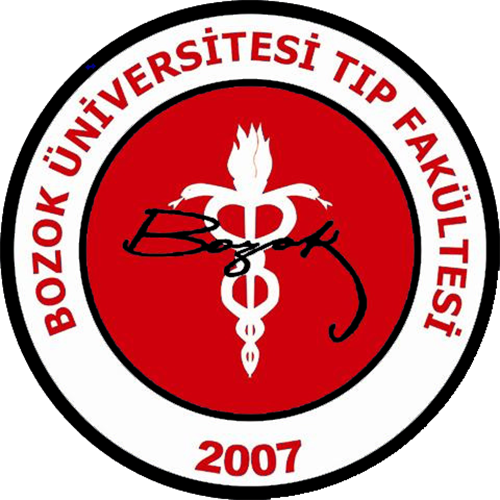 DÖNEM-12016-2017EĞİTİM REHBERİTIP101 HÜCRE BİLİMLERİ DERS KURULUTIP102 HÜCRE BİLİMLERİ II DERS KURULUSEÇMELİ DERS KURULU ITIP103 HÜCRE BİLİMLERİ DERS KURULU IIITIP104 HÜCRE BİLİMLERİ DERS KURULU IVSEÇMELİ DERS KURULU III. KOMİTE DERS İÇERİKLERİDersin Adı: ORGANİK KİMYAYA GİRİŞÖğrenci bu dersin sonunda aşağıdaki hedeflere ulaşabilmelidir. Organik kimya tanımını yapabilmelidir.Organik kimya ile kimyanın diğer alt dalları arasındaki farklılıkları kavramalıdır. Organik kimyanın sağlık bilimleri için gerekliliğini kavrayabilmelidir.Sağlıkta organik kimyanın yerini ve geleceğini kavrayabilmelidir.Karbon (C) elementinin diğer elementlere göre farklılıklarını kavrayabilmek.Karbon (C) elementinin diğer elementlerle bağ açısından yaptığı etkileşimi kavrayabilmeli. Canlı yapısındaki diğer elementleri öğrenebilmek.Canlı organizmadaki elementlerin fonksiyonlarını kavrayabilmeli.Organik  kimyada  molekül  çeşitliliği  ve  fonksiyonel  grup  hakkında  bilgi  edinmelerini sağlamak.Canlı organizmanın temel yapısını izah edebilmeli.Dersin Adı: BİYOMOLEKÜLLER VE EVRİMÖğrenci bu dersin sonunda aşağıdaki hedeflere ulaşabilmelidir. Organik ve inorganik madde ayrımını yapabilmelidir.Aminoasitler, peptitler ve proteinleri öğrenmelidir. Enzimler hakkında bilgi sahibi olmalıdır.Karbonhidratlar, lipitler ve nükleik asitlerin monomer, polimer ve supramoleküler yapılarını kavrayabilmelidir.Evrim kavramını, modern evrimsel ağaçların oluşturulma metotlarını öğrenmelidir.Mutasyon, seçilim, göç ve sürüklenmenin nasıl evrimsel değişim oluşturduğunu test ederek modern evrimsel biyolojinin teorik temelini anlamalıdır.Dersin Adı: HALK SAĞLIĞINA GİRİŞ  Öğrenci ders sonunda aşağıdaki hedeflere ulaşabilmelidir.      Hastalık ve sağlık kavramlarının tanımını yapabilmelidir.Hastalıklara zemin oluşturan kişisel ve çevresel etkenleri belirleyebilmelidir. Toplum sağlığını etkileyen faktörleri tanımlayabilmelidir.Tarihsel süreçte “halk sağlığı” için yapılmış tanımları bilmelidir.Halk Sağlığı’nın hedeflerini ve koruyucu-önleyici tıbbım önemini kavrayabilmelidir. Halk Sağlığı’nın temel ilkelerini öğrenmelidir.Halk Sağlığı’nın temel faaliyetlerinin ne olduğunu ve bunların hayata nasıl geçirileceğini öğrenmelidirDersin Adı: TEMEL KAVRAMLAR, KİMYASAL BAĞLAR Öğrenci bu dersin sonunda aşağıdaki hedeflere ulaşabilmelidir.Öğrencilerin periyodik tablo hakkında yeterli bilgi birikimine sahip olmalarını sağlamak. Element, atom, molekül gibi temel kimyasal kavramları ve terminolojileri hatırlatmak.Elektro negativite hakkında bilgi sahibi olmalarını sağlamak.Öğrencilerin elementler arasındaki etkileşimi kavrayabilmesini sağlamak. Metal, ametal soygaz ile ilgili bilgileri gözden geçirmek.Elementlerin dış yörüngelerindeki elektron dağılımını ve orbital düzeni kavrayabilmek. Kimyasal bağ kavramını ve bağ oluşumu ile bağın parçalanması hakkında bilgi birikimi elde etmek.Bağ enerjisini, uzunlukları ve rezonansı kavrayabilmek.Kovalent bağ ile hidrojen ve iyonik etkileşim hakkında bilgi edinmelerini sağlamak. Kimyasal bağlar ile basit ve kompleks moleküllerin oluşumu arasında ilişki kurabilmek.Dersin Adı: PROKARYOT ÖKARYOT ORGANELLER VE ÇOK HÜCRELİ YAŞAM Öğrenci bu dersin sonunda aşağıdaki hedeflere ulaşabilmelidir.Prokaryotik ve ökaryotik hücrelerin sınıflandırılmasını yapabilmelidir. Hücre içi membran sistemleri ve organaller ile ilgili bilgiye sahip olmalıdır.Tek hücrelilikten çok hücreliliğe geçiş basamakları hakkında bilgi sahibi olmalıdır. Prokaryotlarda bulunan organellerin yapı ve görevlerini bilmelidir.Ökaryotlarda bulunan organellerin yapı ve görevlerini bilmelidir.Dersin Adı: AROMATİKLİKAromatiklik, organik kimyanın temel kavramlarından birisidir. Bu bölümde, aromatikliğin, arenlere nasıl kendilerine özgü bir kimyasal etkinlik sağladığını gösterilecektir. Öğrenci bu dersin sonunda aşağıdaki hedeflere ulaşabilmelidir:Bu dersi ile öğrenciler aromatiklik tanımını öğrenebilmelidir. Rezonansı kullanarak, benzenin yapılarını açıklayabilmelidir.Sistematik IUPAC adına göre, bir aromatik bileşiğin yapı formülünü yazabilmelidir.Bir aromatik bileşiğin yapı formülüne göre, doğru IUPAC adlandırılmasını yazabilmelidir. Özel biyokimya konuları anlatılırken karşılaşacakları aromatik bileşiklerin kimyasal yapılar ve reaksiyonları öğrenebilmelidir.Bu dersin anlatımı ile öğrencilerin aromatik bileşiklerin yapılarını öğrenmeleri, bu yapıların isimlendirilmesindeki	kuralları	anlamaları	ve	canlı	organizmalarda	bulunanmakromoleküllerin–proteinler, karbonhidratlar, lipitler ve nükleik asitlerin – yapılarında yer alan aromatik bileşikleri öğrenebilmelidir.Dersin Adı: NÜKLEİK ASİTLER: DNA YAPISI VE İŞLEVLERİ Öğrenci bu dersin sonunda aşağıdaki hedeflere ulaşabilmelidir.Nükleik asitlerin tarihçesi hakkında bilgi sahibi olmalıdır.DNA’nın genetik materyal olduğunu kanıtlayan deneyler ile ilgili bilgisi olmalıdır. Kromozom, DNA ve gen kavramlarını öğrenmelidir.DNA’nın yapısında olan molekülleri bilmelidir. Watson ve Crick DNA Modelini öğrenmelidir. DNA molekülünün genel özelliklerini bilmelidir.DNA heliks formları hakkında bilgi sahibi olmalıdır. DNA’nın tüm işlevlerini bilmelidir.Dersin Adı: SAĞLIK VE HASTALIK KAVRAMLARIÖğrenci bu dersin sonunda aşağıdaki hedeflere ulaşılabilmelidir. Dünya sağlık örgütüne göre sağlığın tanımını yapabilmelidir.Günümüzde kabul edilen sağlık tanımını yapabilmelidir. Sağlığın bileşenlerini öğrenmelidir.Tıbbi modele göre hastalık kavramını tanımlayabilmelidir. Sosyolojik modele göre hastalık kavramını tanımlayabilmelidir. Toplum sağlığını etkileyen faktörleri bilmelidir.Sağlık hizmetlerinin tanımını yapabilmelidir.Sağlık hizmetlerini koruyucu, tedavi edici ve rehabilitasyon olarak alt gruplara ayırabilmeli ve her bir alt grubun tanımını yapabilmelidir.Kişiye yönelik ve çevreye yönelik sağlık hizmetlerinin neleri kapsadığı hakkında fikir sahibi olmalıdır.Sağlığı geliştirme stratejileri hakkında fikir sahibi olmalıdır.Dersin adı: KROMATİN YAPISI VE DNA PAKETLENMESİ Öğrenci bu dersin sonunda aşağıdaki hedeflere ulaşabilmelidir.Kromatin yapısını ayrıntılı olarak bilmelidir. Kromatin paketlenme basmaklarını bilmelidir.Kromatin yapısında bulunan proteinleri ve işlevlerini öğrenmelidir. Histon modifikasyonları hakkında bilgiye sahip olmalıdır.Dersin Adı: STEREOKİMYABu  bölümde  atom  ve  moleküllerin,  üç  boyutlu  uzaydaki  düzenlenmeleri  ve  ilişkileri anlatılacaktır. Bu bölümde öğrencilerin aşağıdakileri yapabilmesi hedeflenmektedir:Bir stereojenik merkezi tespit ederek bir kiral molekülü tanımlayabilmelidir, Enantiyomer teriminin ne demek olduğunu açıklayabilmelidir.Diastereomer  teriminin  ne  demek  olduğunu  açıklamak.  Kiral  moleküllerin  gerçek  yapı formüllerini çizebilmelidir.Kiral moleküllerin Fischer izdüşüm formüllerini çizebilmelidir.Bir  molekülün  kiral  olup  olmaması  ile  bir  simetri  düzleminin  nasıl  ilişkili  olduğunu tanımlayabilmelidir.Optikçe aktifliğin ne demek olduğunu açıklayabilmelidir.Dersin Adı: İLETİŞİM EĞİTİMİ, TIPTA İNSAN BİLİMLERİÖğrenci ders sonunda aşağıdaki hedeflere ulaşabilmelidir.Tıpta  İnsan  Bilimleri  kavramının  tanımını  yapabilmeli  ve  tarihsel  süreçteki  gelişimini kavrayabilmelidir.Hekimliğin insani boyutunu kavrayabilmeli, hasta açısından sağlığın ve yaşamın önemini anlayabilmelidir.Tıp eğitiminde İnsan Bilimlerinin yerini ve önemini tanımlayabilmelidir.Tıp eğitimi ve sanatı kavramına birden fazla perspektiften bakma yeteneğini kazanabilmelidir. Tıbbi karar alma mekanizmasına insani değerleri eksiksiz katabilmelidir.Dersin Adı: TIP TARİHİ VE TIP TARİHİ YÖNTEM BİLGİSİ, HEKİM KİMLİĞİ VE HEKİM ANTLARIÖğrencilerin bu dersin sonunda aşağıdaki hedeflere ulaşması amaçlanmaktadır; Tıbbın evrimini yorumlayabilmelidir.Tarihsel	süreç	içerisinde	değişiklik	gösteren	tıp	anlayışında	görülen	değişiklikleri kavrayabilme ve dönemlere göre karşılaştırabilmelidir.Tıbba yön veren kişiler ve keşifler hakkında bilgi sahibi olabilmeleridir. Hekim Kimlği ve Hekim Antlarının tarihsel gelişimini yorumlayabilmelidir.Tarihsel  süreç  içinde  sağlık  politikalarının  gelişimi  hakkında  bilgi  sahibi  olabilmeleri hedeflenmektedir.Dersin Adı: DNA REPLİKASYONUÖğrenci bu dersin sonunda aşağıdaki hedeflere ulaşabilmelidir. DNA replikasyon mekanizmalarını bilmelidir.Prokaryotlarda DNA replikasyonunu öğrenmelidir. Ökaryotlarda DNA replikasyonunu öğrenmelidir.Dersin Adı: TEMEL KAVRAMLAR, REAKSİYON TİPLERİ Öğrenci bu dersin sonunda aşağıdaki hedeflere ulaşabilmelidir. Öğrencilerin reaksiyon kavramı tanımını yapabilmelerini sağlamak.Reaksiyon yönü, hızı ve bu hızlara göre reaksiyonların karşılaştırılmasını kavrayabilmesi.Tek  basamaklı  ve  çok  basamaklı  reaksiyonlar  ve  özellikleri  hakkında  bilgi  edinmelerini sağlamak.Enerji açısından reaksiyonların nasıl değerlendirilebileceğini kavrayabilmek. Reaksiyonlarda denge ve dengeye etki eden faktörleri tanımlayabilmek.Reaksiyona etki eden sıcaklık, pH vb diğer faktörleri kavrayabilmek. Elektrofilik ve nükleofilik reaksiyon tipleri ve özelliklerini kavrayabilmek. Katalizörlerin etkisini kavrayabilmek.Sağlık alanında kimyasal reaksiyonların önemini kavrayabilmek.Canlı organizmanın bütünlüğünü korumada; enerjinin düzenlenmesi ve kontrolünde kimyasal reaksiyonların önemini kavrayabilmek.Dersin Adı: TÜTÜN KONTROLÜ I VE IIÖğrenci bu dersin sonunda aşağıdaki hedeflere ulaşabilmelidir.1-Dünya’da ve Türkiye’de tütün kullanımı epidemiyolojisi ile ilgili bilgi verebilmelidir. 2-Türkiye’de tütün tüketiminin ekonomik yükü hakkında bilgi sahibi olabilmedir.Tütün endüstrisinin strateji ve taktiklerini kavrayabilmelidir. 3-Tütün kullanımını başlatan faktörleri bilmelidir.Tütün bağımlılığının farmakolojik temellerini ve sağlık açısından tehlikelerini bilmelidir. 5-Dünya Sağlık Örgütü’nün tütün kontrolü hakkında önerilerini (MPOWER) bilmelidir.Tütün kontrolünde hekimin rolünü kavramalıdır.Tütün kontrolünde ulusal mevzuat hakkında bilgi sahibi olmalıdır.Dersin Adı: DNA Hasar TamiriÖğrenci bu dersin sonunda aşağıdaki hedeflere ulaşabilmelidir. DNA hasarı ve onarım mekanizmalarını bilmelidir.DNA hasarına neden olan etkenleri öğrenmelidir. DNA hasarının yol açtığı yanıtları bilmelidir.DNA hasarı ve onarım bozukluğu sonucu oluşan hastalıklar ile ilgili bilgi sahibi olmalıdır.Dersin Adı: İŞ VE ÇEVRE SAĞLIĞINA GİRİŞÖğrenci ders sonunda aşağıdaki hedeflere ulaşabilmelidir.İş ve Çevre Sağlığı kavramını koruyucu-önleyici hekimlik bağlamında algılayabilmelidir.İş   ve   Çevre   Sağlığı   kavramlarının   tüm   branş   hekimlik   uygulamalarındaki   önemini kavrayabilmelidir.İş ve Çevre Sağlığı alanında ülkemizdeki eksiklikleri ve bunun giderilmesi için yapılması gerekenleri öğrenmelidir.Endüstriyel ve Çevresel Toksikoloji ile ilgili özel terim ve tanımları hekimlik uygulamaları ile bağdaştırabilmelidir.Dünyada İş ve Çevre Sağlığı uygulamaları konusunda bilgi sahibi olmalıdır. Ülkemizde İş ve Çevre Sağlığının tarihsel gelişimini bilmelidir.Dersin Adı: DÖRT UNSUR KURAMI (DÖRT HUMOR TEORİSİ)Öğrenci bu dersin sonunda aşağıdaki hedeflere ulaşabilmelidir. Dört unsur kuramı nedir.Dört unsur kuramı tarihi gelişimi Hipokrat göre humor patoloji teorisi.Tarih yapısı içinde dört sıvı kavramını irdeleybilmek Kutsal hastalık kavramını öğrenmekDersin Adı: GENETİK BİLGİ AKIŞI VE RNA YAPISIGen ifadesinin birinci basamağı olan DNA’da ki bilginin transkripsiyon işlemi ile RNA’ya aktarılmasını tanımlar.Prokaryot ve Ökaryot transkripsiyon farklılıklarını kavrar ve açıklar.RNA yapısını ve trasnkripsiyon işlemi ile mRNA sentezlenmesini ve işlevini bilir.Dersin Adı: AROMATİK BİLEŞENLERİN REAKSİYONLARI Bu bölümde, aromatik bileşenlerin, nasıl kendilerine özgü kimyasal tepkimelere girdikleri gösterilecektir. Öğrenci bu dersin sonunda aşağıdaki hedeflere ulaşabilmelidir:Orbital melezleşme modelini kullanarak benzendeki bağlanmayı açıklayabilmelidir.Benzenin  elektrofilik  aromatik  yer  değiştirme  tepkimesini  açıklayan  kimyasal  eşitlikleri yazabilmelidir.Aktifleştirici, orto, para yönlendirici grupların etkilerini mekanizma ile açıklayabilmelidir. Pasifleştirici, meta yönlendirici grupların etkilerini mekanizma ile açıklayabilmelidir.Halojenlerin   neden   pasifleştirici   olduğunu,   orto-para	yönlendirici   gruplar   olduklarını açıklayabilmelidir.Disübstitüe aromatik bileşiklerin sentezini açıklayan kimyasal eşitlikleri yazabilmelidir.Aromatik   yan   zincirlere   ilişkin   elektrofilik   katılma   ve   yükseltgenme   tepkimelerinin eşitliklerini yazabilmelidir.Yapıya  ve  Hückel  kuralına  dayanarak,  bir  maddenin  aromatik  olup  olmadığını  tahmin edebilmelidir.Dersin Adı: GENLERİN TRANSKRİPSİYONU VE KONTROLÜ Prokaryotlarda transkripsiyonu ve kontrol mekanizmalarını tanımlar.Ökaryotlarda transkripsiyonu, RNA polimerazları ve genel transkripsiyon faktörlerini bilir. Ökaryotlarda transkripsiyonun düzenlenmesini ve düzenlenmede görev alan birimlerin yapı ve fonksiyonlarını kavrar ve açıklar.Dersin Adı: ALKANLAR, ALKENLER VE ALKİNLER Öğrenci bu dersin sonunda aşağıdaki hedeflere ulaşabilmelidir.Hidrokarbon, alifatik ve aromatik hidrokarbon kavramlarını yorumlayabilmek.Alkan, alken ve alkinlerin farklılıklarını ve sistematik isimlendirilmeleri kavrayabilmek. Alkan, alken ve alkinlerin fiziksel özelliklerini kavrayabilmek.Dallanma (izo) ve düz zincir yapılar ile alkil bileşikler hakkında bilgi edinmelerini sağlamak. Siklik (halkasal) ve aromatik yapıdaki hidrokarbonları tanımak.Alkanların doğada bulunuş ve genel elde ediliş özelliklerini kavrayabilmek. Alken ve alkinlerin genel elde edilişlerini kavrayabilmek.Alken ve alkinlerin kimyasal reaksiyonlarını mekanizmaları ile kavrayabilmek. İzomeri, geometrik izomeri, sis, trans gibi yapıları kavrayabilmek.Hidrokarbonların formülünü belirleyebilmeyi; bazı Polisiklik aromatik hidro karbonlar ve sağlığa etkilerini kavrayabilmek.Dersin Adı: POSTTRANSKRİPSİYONEL MODİFİKASYONLAR mRNA’nın işlenmesini ve dönüşümünü bilir.Ribozomal ve taşıyıcı RNA’ların işlenmesi, ökaryotlarda mRNA’nın işlenmesi, kesip-ekleme mekanizmaları, alternatif kesip-ekleme, RNA düzeltme ve RNA yıkımı konularını kavrar ve açıklar.Dersin Adı: ALKİL HALOJENÜRLERBu  bölümde  atom  ve  moleküllerin,  üç  boyutlu  uzaydaki  düzenlenmeleri  ve  ilişkileri anlatılacaktır. Bu bölümde öğrencilerin aşağıdakileri yapabilmesi hedeflenmektedir:IUPAC adı verilen bir alkil halojenürün yapı formülünü yazabilmelidir.Dört karbona kadar karbon atomu içeren alkil gruplarının genel adı ve yapısını yazabilmelidir. Belirli moleküllerin konformasyonlarınm kama ve çizgi formülünü, testere formülünü ve Newman izdüşüm şekillerini tanıyıp gösterebilmelidir.Bir  sikloheksan  türevi  için  bir  sandalye  konformasyonunu  çizip,  sübstitüentlerin  uygun şekilde aksiyal veya ekvatoryal yönlenmelerini açıkça gösterebilmelidir.Dersin	Adı:	CUMHURİYETİN	KURULUŞUNDAN	GÜNÜMÜZE	SAĞLIK HİZMETLERİÖğrenci bu dersin sonunda aşağıdaki hedeflere ulaşabilmelidir:Günümüz tıbbının sahip olduğu gelişmeleri ve bu gelişmeleri borçlu olduğumuz kişilerin tanınmasıTıp tarihi bilincinin  kazanılmasıCumhuriyetin kuruluşundan itibaren tıp tarihinin öğrenilmesiCumhuriyetin  kuruluşundan  bugüne  hekimlik  değerleri  ve  hekim  kimliğinin  değişim  ve gelişiminin kavramasıCumhuriyetin kuruluşundan günümüze sağlık hizmetlerini doğrudan etkileyen örgütlenme, sağlık insan gücü, yönetim ve işletme politikaları hakkında bilgi sahibi olunmasıGelinen  tarihteki  sağlık  düzeyi,  geçmiş  ve  diğer  ülkeler  ile  kıyaslanarak  bir  durum saptamasının yapılabilmesi.Dersin Adı: GENETİK KOD: tRNA, rRNA VE PROTEİN SENTEZİ Öğretim Üyesi: YRD. DOÇ. DR. NİHAL İNANDIKLIOĞLUmRNA’nın çevrimini, tRNA’ları, ribozomu, rRNA’yı tanımlar.Prokaryot ve ökaryotlarda mRNA’nın organizasyonunu, çevirinin başlamasını, çeviri sürecini ve çevirinin düzenlenmesini bilir.Protein katlanması ve işlenmesini, protein fonksiyonunun düzenlenmesini ve protein yıkımını kavrar ve açıklar.Dersin Adı: ALDEHİT VE KETONLARÖğrenci bu dersin sonunda aşağıdaki hedeflere ulaşabilmelidir.Karbonil grubu ve bileşenleri hakkında bilgi edinmelerini sağlamak.Karbonil   bileşiklerini   fonksiyonel   grubun   konumuna   ve   bağlı   olduğu   iskelete   göre sınıflandırabilmek.Karbonil bileşiklerini sistematik olarak isimlendirebilmek Karbonil bileşiklerinin genel elde edilişlerini kavramak. Aldehitlerin ve ketonların kimyasal özelliklerini kavrayabilmek.Aldehit ve ketonları kimyasal reaksiyonlardan yararlanarak ayırt edebilmek. Canlı vücudundaki aldehit ve ketonlar hakkında bilgi sahibi olmak.Sağlık açısından aldehit ve ketonların önemini kavrayabilmek.Dersin Adı: KARBOKSİLLİ ASİTLER VE TÜREVLERİ Öğrenci bu dersin sonunda aşağıdaki hedeflere ulaşabilmelidir. Karboksil grubunu ve bu grubunun asidik karakterini açıklayabilmek.Karboksilik asitleri fonksiyonel grup(ların) sayısına göre sınıflandırabilmek. Karboksilik asitleri sistematik olarak isimlendirebilmek.Yaygın karboksilik asitlerin formüllerini geleneksel adları ile eşleştirebilmek. Karboksilik asitlerin genel elde edilişlerini kavrayabilmekKarboksilik asitlerin fiziksel özelliklerini zincir uzunluğu, polarlık ve hidrojen köprüsü ile ilişkilendirebilmek.Karboksilik  asitlerin  asitlik  güçlerini,  bağlı  grupların  rezonans  ve  indüksiyon  etkisi  ile ilişkilendirerek açıklayabilmek.Karboksilik asitlerin kimyasal reaksiyonlarını mekanizmaları ile açıklayabilmek. Karboksilik asit türevlerini tanımlayabilmek.Asit anhidritlerin özelliklerini kullanım alanları ile ilişkilendirebilmek ve acil klorürlerin elde edilişini ve kullanım alanlarını açıklayabilmek.Dersin Adı: SELÇUKLULAR VE OSMANLILARDA TIP Öğrenci bu dersin sonunda aşağıdaki hedeflere ulaşabilmelidirOsmanlı ve Selçuklularda verilen tıp eğitiminden bahsetmek. Günümüze ışık tutan yönlerini ortaya çıkarmak.Osmanlı tıbbı başlığı altında eski Türklerden, Selçuklu, Osmanlı ve günümüze kadarki tıp tarihi konuları ele alınacaktır. Öğrencide bu konularda farkındalık oluşturmak hedeflenmektedir.Bu ders sonunda öğrenci Osmanlı ve Selçuklularda uygulanan tıbbın tarihçesi hakkında fikir sahibi olmalıdır.Öğrenci	geçmişten	günümüze	modern	tıbbın	ilerlemesi	ve	gelişmesi	sürecini	iyi değerlendirebilmelidir.Bu ders sonunda öğrenci Osmanlı ve Selçuklularda uygulanan tıbbın kullandığı yöntemler hakkında bilgi sahibi olmalıdır.Dersin Adı: KARBOKSİLLİ ASİTLER VE TÜREVLERİ Öğrenci bu dersin sonunda aşağıdaki hedeflere ulaşabilmelidir. Karboksil grubunu ve bu grubunun asidik karakterini açıklayabilmek.Karboksilik asitleri fonksiyonel grup(ların) sayısına göre sınıflandırabilmek. Karboksilik asitleri sistematik olarak isimlendirebilmek.Yaygın karboksilik asitlerin formüllerini geleneksel adları ile eşleştirebilmek. Karboksilik asitlerin genel elde edilişlerini kavrayabilmekKarboksilik asitlerin fiziksel özelliklerini zincir uzunluğu, polarlık ve hidrojen köprüsü ile ilişkilendirebilmek.Karboksilik  asitlerin  asitlik  güçlerini,  bağlı  grupların  rezonans  ve  indüksiyon  etkisi  ile ilişkilendirerek açıklayabilmek.Karboksilik asitlerin kimyasal reaksiyonlarını mekanizmaları ile açıklayabilmek. Karboksilik asit türevlerini tanımlayabilmek.Asit anhidritlerin özelliklerini kullanım alanları ile ilişkilendirebilmek ve acil klorürlerin elde edilişini ve kullanım alanlarını açıklayabilmek.Dersin Adı: ALKOLLER, FENOLLER, ETERLER Öğrenci bu dersin sonunda aşağıdaki hedeflere ulaşabilmelidir. Alkol tanımını yapabilmelidir.Alkolleri	fonksiyonel	grup	sayısına,	konumuna	ve	bağlı	olduğu	iskelete	göre sınıflandırabilmeli.Alkolleri sistematik olarak isimlendirebilmeli. Alkollerin genel elde edilişlerini öğrenmek.Alkollerin  fiziksel  özelliklerini  polarlık,  fonksiyonel  grup  sayısı  ve  zincir  uzunluğu  ile ilişkilendirerek açıklayabilmek.Alkollerin kimyasal reaksiyonlarını mekanizmaları ile kavrayabilmek. Polialkol kavramını ve polialkol bileşikler hakkında bilgi birikimi oluşturmak. Fenolleri, eterleri tanıyabilmek.Eterlerin sistematik adlandırılmalarını, elde edilişlerini ve özelliklerini kavrayabilmek. Sağlık ve gıda açısından önemli bazı Fenolik bileşikler hakkında bilgi edinmek.Dersin Adı: AMİNLERBu  bölümde  aminlerin  yapı  ve  reaksiyonları  anlatılacaktır.  Bu  bölümde  öğrencilerin aşağıdakileri yapabilmesi hedeflenmektedir:Aminlerin isimlendirilmesini, yapısını ve fonksiyonunu tanımlayabilmelidir.Aminlerin  sentezini  oluşumunu,  metabolizmasını,  yapısını,  ve  katıldıkları  reaksiyonları bilmelidir.Dersin  Adı:  BİLİMSEL  DEVRİM  ve  AYDINLANMA  ÇAĞINDAN  GÜNÜMÜZE BİLİMSEL-DENEYSEL TIPÖğrenci ders sonunda aşağıdaki hedeflere ulaşabilmelidir.Bilimsel  devrim  sürecinin  başından  bu  yana  yaşanan  düşünce  ve  doktrin  değişikliklerini tanımalıdır.Bu süreçte tıp uygulama ve yaklaşımlarında yaşanan değişiklik ve gelişmeleri öğrenmelidir. Ülkemiz tarihinde tıp alanında bilimsel süreçte yaşanan değişiklik ve gelişmeleri kavramış olmalıdır.Paradigma	değişikliklerinin	bilimsel	gelişmeler	üzerindeki	etki	mekanizmalarını anlayabilmelidir.Kanıta Dayalı Tıp Uygulamaları’nın önemini kavrayabilmelidir.Dersin Adı: KANITA DAYALI TIP, BİLGİ OKUR- YAZARLIĞIÖğrenci bu dersin sonunda aşağıdaki hedeflere ulaşabilmelidir. Bilgi okur-yazarlığı ile ilgili kavramları anlamak.Ne zaman, nasıl ve nerede sorularını sorabilmek.Bilgi kaynaklarının çeşitlerini ve içeriklerini öğrenmek. Genel anlamada makale değerlendirebilmekElektronik veri tabanlarını kullanabilmek. Doğru bilgi için gerekli ipuçlarını elde etmek. Kanıta dayalı tıpta 3. ve 4. Basamak nedir.Dersin Adı: KARBOKSİLLİ ASİTLER VE TÜREVLERİ Öğrenci bu dersin sonunda aşağıdaki hedeflere ulaşabilmelidir. Karboksil grubunu ve bu grubunun asidik karakterini açıklayabilmek.Karboksilik asitleri fonksiyonel grup(ların) sayısına göre sınıflandırabilmek. Karboksilik asitleri sistematik olarak isimlendirebilmek.Yaygın karboksilik asitlerin formüllerini geleneksel adları ile eşleştirebilmek. Karboksilik asitlerin genel elde edilişlerini kavrayabilmekKarboksilik asitlerin fiziksel özelliklerini zincir uzunluğu, polarlık ve hidrojen köprüsü ile ilişkilendirebilmek.Karboksilik  asitlerin  asitlik  güçlerini,  bağlı  grupların  rezonans  ve  indüksiyon  etkisi  ile ilişkilendirerek açıklayabilmek.Karboksilik asitlerin kimyasal reaksiyonlarını mekanizmaları ile açıklayabilmek. Karboksilik asit türevlerini tanımlayabilmek.Asit anhidritlerin özelliklerini kullanım alanları ile ilişkilendirebilmek ve acil klorürlerin elde edilişini ve kullanım alanlarını açıklayabilmek.Dersin Adı: KANITA DAYALI TIP; ELEŞTİRİSEL OKUMAÖğrenci bu dersin sonunda aşağıdaki hedeflere ulaşabilmelidir; Eleştirisel okuma nedir tanımı yapılabilmedir.Eleştirisel Okuma nasıl yapılır fikir sahibi olmalıdır Eleştirisel okuma faydaları hakkında fikir sahibi olmalıdır.Eleştiri ve eleştirel okuma kavramları arasındaki farklılıklar hakkında fikir sahibi olmalıdır. Eleştirel okuma için ihtiyaç duyulan dört temel kavram hakkında fikir sahibi olmalıdır Eleştirel okuyucunun taşıması gereken nitelikler ve eleştirel okumanın engelleri hakkında fikir sahibi olmalıdır.Dersin Adı: KANITA DAYALI TIP, KANITLARIN DEĞERLENDİRİLMESİ Öğrenci bu dersin sonunda aşağıdaki hedeflere ulaşabilmelidir.Kanıta dayalı tıp kavramının tanımının yapılabilmesiBilimsel  yayın  tiplerini  tanıyabilmesli,  bilimsel  çalışma  dizaynının  nasıl  yapılabileceği konusunda fikir sahibi olmasıSpesifik bilimsel yayın tarama platformlarının kullanımının öğrenilmesiBir bilimsel çalışmanın hangi tipte ve kategoride olduğunu belirleyebilmesi Level’lara göre bilimsel çalışmalarBir bilimsel çalışmanın klinik uygulamalara katkısı, ne zaman ? nasıl?Dersin Adı: BİYOKİMYAYA GİRİŞ, KİMYASAL BAĞLAR VE REAKTİVİTE Öğrenci bu dersin sonunda aşağıdaki hedeflere ulaşabilmelidir.Tıbbi biyokimya temel alanı hakkında bilgi verebilmeli.Tıbbi biyokimyanın multidisipliner özelliğini açıklayabilmeli.Hücrenin ve organellerin Biyokimyasal açıdan önemlerini örneklerle izah edebilmeli. Kimyasal bağ kavramanı zihninde canlandırabilmeli.Enerji yönünden bağları değerlendirebilmeli.Bağ çeşitlerini ve bağların özelliklerini kavrayabilmeli. Fonksiyonel grupları ve Reaksiyon türlerini kavrayabilmeli. Biyokimyasal Reaksiyonların önemini kavrayabilmeli.Biyokimyasal reaksiyonlara etki eden faktörleri yorumlayabilmeli.Dersin Adı: SU, ÇÖZÜNÜRLÜK, ASİTLER VE BAZLAR Öğrenci bu dersin sonunda aşağıdaki hedeflere ulaşabilmelidir.Suyun canlı açısından önemini açıklayabilmeli. Suyun yapısal özelliklerini anlatabilmeli.Suyun canlılık açısından diğer sıvılara olan üstün özelliklerini bilmeli.Suyun çözücü özelliğini ve bu özelliğin canlı açısından önemini izah edebilmeli. Osmos, difüzyon ve osmolarite gibi temel olayları iyi kavrayabilmeli.Çözünme ve çözünürlük kavramlarını örneklerle zihninde canlandırabilmeli.Çözünürlüğe etki eden faktörleri değerlendirebilmeli.Çözeltinin nasıl hazırlandığını ve çözelti çeşitlerini kavrayabilmeli. Çözeltilerde konsantrasyon ve yüzde hesaplamaları yapabilmeli.Asit, baz ve pH kavramları ile asidik ve bazik çözelti hakkında yeterli bilgiye ulaşması.Dersin Adı: ZAYIF ASİTLER, ZAYIF BAZLAR pH VE TAMPONLAR Bu bölümde zayıf asitler, zayıf bazlar pH ve tamponların yapı ve reaksiyonları anlatılacaktır. Bu bölümde öğrencilerin aşağıdakileri yapabilmesi hedeflenmektedir:Suyun molekül yapısı ve biyofonksiyonlarını öğrenmelidir, suyun canlı metabolizmasındaki yerini ve önemini açıklayabilmelidir, vücut suyu bileşimi ve dağılımını bilmelidir.Asit,baz ve pH ‘nın tanımını yapabilmelidir.Asit-baz dengesini koruyan ve sürdüren sistemler olan tampon sistemleri sayabilmelidir Vücudun tampon sistemleri dengesinin bozulmasının yol açacağı sonuçları sayabilmelidir. Çözeltinin	tanımını,	çeşitlerini	ve	çözelti	hazırlamasını	öğrenmelidir,	konsantrasyon kavramını açıklayabilmelidir ve bununla ilgili problemleri çözebilmelidir  Dersin Adı: NÜKLEOTIDLER VE KİMYASAL YAPILARI Öğrenci bu dersin sonunda aşağıdaki hedeflere ulaşabilmelidirNükleik  asitlerin  yapı  taşı  olan  nükleotidlerin  temel  yapısını  ve  bileşenlerin  açıklamak, nükleosid ve nükleotidin tanımını yapabilmelidir.Nükleotidlerdeki, azotlu bazlar olan pürin ve pirimidin bazların kimyasal yapısını bilmelidir. Nükleotidlerdeki pentozların temel yapısı kavrayacak.Nükleotidlerdeki fosfatın moleküler yapısını açıklamak  ve enerji metabolizmasında fosforil gruplarının alıcı ve vericisinin temel yapısı kavrayacak.DNA  ve  RNA’nın  yapıtaşı  ve  fonksiyonlarını  açıklayabilmek  ve  aralarındaki  farklılığı öğrenilecek.Nükleotidlerin fizyolojik fonksiyonlarını öğrenilecek.Metabolizmadaki	enerji	sağlayıcılarının	kimyasal	yapısını	ve	getirdiği	ayrıcalıkların kavrayacak.Yüksek enerjili ara bileşiklerin; Protein sentezinde enerji kaynağı ,Nişasta ve glikojen sentezinde (UDP-glukoz, UDP-galaktoz), Lipid sentezinde (CDP-açilgliserol) yer aldığı fonksiyonları kavrayacak.Enzim aktivitesinin düzenlenmesinde, Sinyal iletimindeki (cAMP, cGMP, GTP, GDP) ana fonksiyondaki rolleri kavrayacak.Sentetik nükleotid analogları kemoterapide kullanılmasındaki önemi kavrayacak.Dersin Adı: MESLEKSEL BECERİ EĞİTİMİ VE MASKE TAKMA Öğrenci bu ders sonunda aşağıdaki hedeflere ulaşabilmelidir.Mesleksel beceri eğitiminin önemiMesleksel beceri eğitiminin içeriğiMesleksel beceri eğitiminin uygulama zamanı ve algoritmasıMaske hangi koşullarda takılmalıdır.Maske usulüne uygun nasıl takılır.Maske nasıl çıkarılmalıdırDersin	Adı:	AMİNOASİTLERİ	SINIFLANDIRILMALARI	VE	KİMYASAL YAPILARIÖğrenci bu dersin sonunda aşağıdaki hedeflere ulaşabilmelidirDoğada bulunan amino asitleri, DNA tarafından kodlanan ve protein yapısına giren standart aminoasitleri ve polipeptid yapısına girdikten sonra modifikasyona uğrayan nonstandart aminoasitler tanıyacak.Proteinlerin yapıtaşı olan aminoasitilerin ; temel kimyasal yapısını çizmekAminoasitlerin asit-baz özellikleri kavrayacak.Amfolit kavramını tanımını yapılması ve aminoasitlerdeki disosiyasyon özelliklerinin proteinlerdeki Uygunalabilirdeki yapısı ve özellikle çoğu proteinlerin fizyolojik pH’da negatif yüklü mekanizmasını kavrayacak.Aminoasitlerin genel yapısı ve özellikle yapısında yer alan R ile sembolize edilmiş radikal grubun fonksiyonel özellikleri kavrayacak.R  gruplarının  polar  ve  nonpolar  oluşlarına  göre  hidrofobik  ve  hidrofilik  kavramlarını öğrenilmesi protein yapısına katkısı kavrayacak.Standart aminoasitlerin sınıflandırılması açıklamak.Standart amino asitleri, “polarite ve esansiyel olma” özelliklerine göre de sınıflandırabilecek ve her sınıfta yer alan amino asitlerin polar/nonpolar özelliği, sudaki çözünürlüğü ve protein yapısındaki yeri gibi özelliklerini öğrenecek.Standart aminoasit, modifiye aminoasit	ve bulunduğu proteinleri gösterilmesi ve yapısal fonksiyonları ve görevleri kavrayacak.Amino asitler için, asimetrik karbon atomunun önemini kavrayacak ve buna bağlı oluşan stereoizomerleri ve optik aktivite gibi özelliklerini tanımlayabilecek.D ve L izomerlerin tanımını yapmak ve aminositlerin hangi formlarda yer aldığını özellikle insan metabolizmasındaki enzim aktivitesi için hangi formun aktif yer aldığını kavrayacak.Dersin	Adı:	MESLEKİ	BECERİ	EĞİTİMİ,	STERİL	ELDİVEN	GİYME	VE KULLANILMIŞ ELDİVENİ ÇIKARMAAmaç: Bu eğitimin sonunda öğrenci, beceri basamaklarını doğru ve sırasında uygulayarak basamaktan basamağa rahatça geçebilecektir.Araç: Sıvı sabun, kağıt havlu, steril eldiven. Basamaklar:Steril Eldiven Giyme: 1. Elleri yıkama 2. Eldiven ambalajının yırtık ya da delik olup olmadığını ve son kullanma tarihini kontrol etme 3. Steril eldiven paketini, içindeki ikinci kağıt tabakayı yırtmadan açma 4. Paketteki eldivenlerin bilek kısmını kendine doğru çevirme5. Diğer el ile aktif olan elin eldivenini, kıvrılmış olan bilek kısmından tutma 6. Aktif elin parmaklarını içeriye doğru kaydırma 7. Kıvrık olan uç çekilerek eli yerleştirme 8. Aktif olan elin 2, 3, 4 ve 5. parmakları ile diğer elin eldivenini kıvrılmış olan bilek kısmının altından tutma 9. Diğer elin parmaklarını içeri sokma 10. Her iki elin parmaklarını kitleyerek eldivenlerin ellere tam olarak oturmasını sağlama.Kullanılmış Eldiven Çıkarma: 11. Bir elin 1 ve 2. parmağı ile diğer elde, eldiven bileğinin iç tarafındaki bir alandan sıkıca kavrama 12. Eldiveni tutulan bölgeden çekerek, dış yüzeyi içeride kalacak şekilde çıkarma 13. Çıkarılan eldiveni çıplak elle dış yüzeyine dokunmadan, eldivenli el avuç içine alma 14. Eldivensiz elin 2 ve 3. parmağı ile diğer eldeki eldiven bileğinin iç yüzeyinden sıkıca tutma 15. Tutulan bölgeden çekerek eldivenin dış yüzeyi ve diğer eldiven teki içeride kalacak şekilde çıkarma 16. Eldivenleri kırmızı (enfekte atık) çöp torbalarına atma 18. Eldiven ambalajını çöp torbasına atma 19. Elleri yıkama.Dersin Adı: AMİNOASİTLERİN FİZİKSEL-KİMYASAL ÖZELLİKLERİ, TEPKİMELER İZOLASYONUÖğrenci bu dersin sonunda aşağıdaki hedeflere ulaşabilmelidir.Aminoasitlerin hem   asit  hem de baz  özelliği  olduğu  kavrayacak. Aminoasitlerin iyonizasyonu kavrayacak.Aminoasitlerin tampon görevi kavrayacak. pH , pK ve titrasyon   tanımları öğrenilecek.Amino asitlerin iyonizasyon davranışlarını öğrenerek titrasyon eğrilerini çizebilir ve yorumlayabilir hale gelecekAminoasitlerin çözünürlük, absorbsiyon ve erime noktaları öğrenilecek.Aminoasitlerin sahip olduğu karboksil,amino ve fonksiyonel grupların kimyasal reaksiyonları öğrenilecek ve bunların organizmadaki önemini kavrayacak hale gelecektir.Amino asitlerin, nasıl bir araya gelerek peptid, polipeptid ve proteinleri oluşturduğunu öğrenecek.Peptid bağının kısmi çift bağ karakteri taşımasının, stabil protein yapıları için önemini öğrenecek.Aminoasitlerin amino grubu teşhis reaksiyonları öğrenilecekDersin Adı: PEPTİD BAĞI, PEPTİDLER VE POLİPEPTİDLER, POLİPEPTİDLERİN KATLANMASIBu bölümde Peptid bağı, peptidler ve polipeptidler, polipeptidlerin katlanmasına ait tanımlar ve reaksiyonları anlatılacaktır. Bu bölümde öğrencilerin aşağıdakileri yapabilmesi hedeflenmektedir:Amino asitlerin, nasıl bir araya gelerek peptid, polipeptid ve proteinleri oluşturduğunu öğrenmelidir.Peptid bağının kısmi çift bağ karakteri taşımasının, stabil protein yapıları için önemini kavramalıdır.Peptidlerin genel anlamda fiziksel/kimyasal özelliklerini öğrenmelidir ve glutatyon gibi fizyolojik olarak aktif bazı peptidler hakkında bilgi sahibi olmalıdır.Polipeptid tanımını ve başlıca polipeptid yapıları bilmelidir.Hidrojen bağları, elektrostatik ve hidrofobik etkileşimler ile diğer bağ çeşitlerini öğrenmelidir ve bu bağlar ile primer, sekonder, tersiyer ve quarterner protein yapıları arasında bağlantı kurabilmelidir ve bu yapıların özelliklerini birbiriyle kıyaslayabilmelidir.Polipeptidlerin katlanma aşamalarını ve gerekli bağları bilmelidir.Dersin Adı: SAĞLIK-HASTALIK KAVRAMLARI VE İLKEL TOPLULUKLARDA VE İLK UYGARLIKLARDA TIPÖğrenci bu dersin sonunda aşşağıdaki hedeflere ulaşabilmelidir.İlk uygarlıklarda sağlık-hastalık kavramını tanımlayabilmelidir. İlk uygarlıklarda toplum sağlığını etkileyen faktörleri bilmelidir.İlk uygarlıklarda sosyolojinin sağlık üzerine etkilerini açıklayabilmelidir.İlk	uygarlıklardan	başlayıp	tıbbın	düşünce	tarihini	izleyerek	değişme	sürecinin algılayabilmelidir.Tarih  öncesinden  bugüne  hastalıkla  ilgili  değişen  düşünce  ve  yönelimlerin  uygulamalar üzerindeki etkisini değerlendirebilmelidir.Öğrencinin  tıbba  bilimsel  olarak  yaklaşımını  geliştirmesi  açısından  tıp  bulgularını  bilim yöntemiyle değerlendirmesini ve yorumlamasını sağlanmalıdır.Sağlığı geliştirme stratejileri hakkında fikir sahibi olmalıdır.Dersin Adı: İSLAM DÜNYASINDA TIPÖğrencilerin bu dersin sonunda aşağıdaki hedeflere ulaşması amaçlanmaktadır; İslam Dünyasında Tıbbın gelişimini yorumlayabilmelidir.Tarihsel  süreç  içerisinde  değişiklik  gösteren  islam  tıp  anlayışında  görülen  değişiklikleri kavrayabilme ve diğer dönemlere göre karşılaştırabilmelidir.İslam Tıbbına yön veren kişiler ve keşifler hakkında bilgi sahibi olabilmeleridir.Dersin Adı: MESLEKİ BECERİ EĞİTİMİ, EL YIKAMA Öğrenci bu dersin sonunda aşağıdaki hedeflere ulaşabilmelidir.Profesyonel bir meslek olarak hekimliğin mutlak beceri gerektirdiğini öğrenmiş olmalıdır.Bu temel becerilerin kazanılmamasının doğurduğu sonuçları öğrenmiş olmalıdır.El yıkama becerisini kazanmış olmalıdır.Dersin	Adı:	KARBONHİDRATLAR:	MONOSAKKARİTLERİN	YAPILARI	VE KARBONHİDRAT TÜREVLERİÖğrenci bu dersin sonunda aşağıdaki hedeflere ulaşabilmelidir:Karbonhidrat nedir sorusunu yanıtlayabilmelidir. Karbonhidratların fonksiyonlarını tanımlayabilmelidir. Monosakkaritleri tanımlayabilmelidir.Organizmadaki önemli monosakkarit türevlerini sayabilmelidir. Monosakkaritlerin görevlerini tanımlayabilmelidir.Monosakkaritlerin yapısal özelliklerini öğrenmelidir.Dersin Adı: İYİ HEKİMLİK UYGULAMALARINA GİRİŞÖğrenci ders sonunda aşağıdaki hedeflere ulaşabilmelidir.Tıp eğitiminde hasta ile iletişim için gerekli olan tutum, davranış ve becerileri kazanmanın önemini kavramış olmalıdır.Hekimlik uygulamalarında etik ve profesyonel değerlerin nasıl hayata geçirileceğini öğrenmiş olmalıdır.İyi  Hekimlik  Uygulamaları  kavramı  kapsamında  iletişim,  mesleksel  beceri  kazanma  gibi konuların önemini algılamış olmalıdır.Mesleksel Etik ve Biyoetik kavramlarının içeriği ve önemini anlamış olmalıdır.Hasta iletişimi, tıbbi kayıt ve klinik ziyaretler gibi konularda model geliştirebilmelidir.Dersin Adı: İLETİŞİM BECERİLERİÖğrenci bu dersin sonunda aşağıdaki hedeflere ulaşılabilmelidir. İletişim nedir sorusuna cevap verebilmelidir.İletişim türlerini öğrenmelidir.Sözlü iletişim hakkında bilgi sahibi olmalıdır. Sözsüz iletişim hakkında bilgi sahibi olmalıdır. Beden dili öğeleri hakkında bilgi sahibi olmalıdır.İletişimi olumlu veya olumsuz etkileyen faktörleri bilmelidir. İyi dinleyicinin özellikleri hakkında bilgi sahibi olmalıdır.İletişim engelleri hakkında fikir sahibi olmalıdır.Dersin Adı: TIPTA İNSAN BİLİMLERİ, KANITA DAYALI TIPÖğrenci ders sonunda aşağıdaki hedeflere ulaşabilmelidir.Tıp  eğitiminde  kendi  kendine  öğrenme,  öğrenim  hedeflerine  karar  verme,  kanıtları  ve kanıtların gücünü değerlendirme kavramlarını içselleştirmiş olmalıdır.Bilgi  okur-yazarlığının  önemini  kavramış  ve  bilimsel  araştırmaları  takip  edip,  bilimsel gelişmeleri hekimlik pratiğinde hayata geçirme alışkanlık ve yeteneğini kazanmış olmalıdır.Hekimlik pratiğinde kendini öznel değerlendirme özelliğine ulaşmış olmalıdır.Dersin Adı: HETEROPOLİSAKKARİTLER: YAPI VE FONKSİYONLARI Öğrenci bu dersin sonunda aşağıdaki hedeflere ulaşabilmelidir:Polisakkaritleri tanımlayabilmelidir.Homopolisakkarit ve heteropolisakkarit sınıflandırmasını yapabilmelidir. Homopolisakkarit ve heteropolisakkaritlerin yapısal özelliklerini öğrenmelidir.Gikozaminoglikan’ları tanımlayabilmeli, sınıflandırabilmeli ve fonksiyonlarını öğrenmelidir. Şekerlerin, protein ve lipidler ile yaptıkları bileşikleri tanımlayabilmeldir.Proteoglikan’ların yapısal özelliklerini ve fonksiyonlarını öğrenmelidir. Glikoprotein’lerin yapısal özelliklerini ve fonksiyonlarını öğrenmelidir. Glikolipidler’in yapısal özelliklerini ve fonksiyonlarını öğrenmelidir.Dersin Adı: PROTEİNLERİN YAPILARI, YAPI ANALİZLERİ VE PROTEOMİK Bu bölümde Proteinlerin yapıları, yapı analizleri ve proteomik tanımlarını ve reaksiyonları anlatılacaktır. Bu bölümde öğrencilerin aşağıdakileri yapabilmesi hedeflenmektedir:Proteinlerin yapı ve işlevini tanımlayabilmelidir. Proteinlerin metabolizmasını yorumlayabilmelidir.Proteinleri yapı, şekil ve biyolojik fonksiyonlarına göre sınıflandırabilmelidir;Proteinlerin, bir biyomolekül olarak organizmada üstlendiği fonksiyonlar bakımından önemini kavramalıdır;Kollajen, hemoglobin, albümin ve lipoproteinler gibi bazı spesifik proteinleri daha yakından tanımalıdır.Proteinlerin  fiziksel  ve  kimyasal  özelliklerini,  bu  özelliklere  dayanan  kantitatif  tayin yöntemlerini ve denaturasyon/renaturasyon kavramlarını öğrenmelidir.Protein saflaştırma basamakları adı altında homojenizasyon, ekstraksiyon, diyaliz, ultrafiltrasyon, santrifüj/ultrasantrifüj, fraksiyonel presipitasyon, kolon kromatografisi (jel filtrasyonu, iyon exchange, afinite, HPLC vb), elektroforez, PAGE, izoelektrik fokuslama gibi hemen hemen tüm biyokimyasal yöntemler hakkında bilgi sahibi olmalıdır.Saflaştırılan bir proteinin, primer yapısının nasıl tayin edilebileceğini, bu amaçla kullanılan enzimatik/kimyasal ajanları ve overlapping yöntemini öğrenmelidir; hepsinden önemlisi, sekans analizinin önemini tartışabilir hale gelebilmelidir.Dersin Adı: LİPİDLERİN KİMYASAL YAPILARI VE FONKSİYONLARI I Öğrenci bu dersin sonunda aşağıdaki hedeflere ulaşabilmelidir:Lipidlerin tanımını yapabilmelidir.Lipidlerin temel fonksiyonlarını öğrenmelidir.Lipidlerin kimyasal ve fiziksel özelliklerini öğrenmelidir. Yağ asitlerini tanımlayabilmelidir.Yağ asitlerinin isimlendirilmesini öğrenmelidir. Lipidleri sınıflandırabilmelidir.Basit ve birleşik lipidlerin özelliklerini ve fonksiyonlarını bilmelidir.Dersin Adı: LİPİDLERİN KİMYASAL YAPILARI VE FONKSİYONLARI II Öğrenci bu dersin sonunda aşağıdaki hedeflere ulaşabilmelidir: Kompleks lipidleri tanımlayabilmelidir.Sülfolipidler,	proteolipidler	ve	aminolipidlerin	türevlerini,	yapısal	özelliklerini	ve fonksiyonlarını öğrenmelidir.Dersin Adı: İSLAM DÜNYASINDA HASTANELER Öğrenci bu ders sonunda aşağıdaki hedeflere ulaşabilmelidir.İslam tarihinde tıp’ın önemi öğrenmeliİslam dünyasında ilk tedavi merkezlerinin kurulması ve önemi tartışabilmeli En önemli hastaneler ve özelliklerini bilmeliHastanelerin çalışma prensipleri  ve çalışanların özellikleri konusunda fikir sahibi olmalı Hastanelerde yapılan tedavilerin özellikleri hakkında fikir sahibi olmalıDersin Adı: LİPOPROTEİNLER; YAPI VE FONKSİYONLARI III Öğrenci bu dersin sonunda aşağıdaki hedeflere ulaşabilmelidir: Lipoproteinleri tanımlayabilmelidir.Serum lipoproteinlerinin genel yapısını öğrenmelidir. Apoproteinleri tanımlayabilmelidir.Apolipoproteinlerin özelliklerini öğrenmelidir.Dersin Adı: LİPOPROTEİNLER; YAPI VE FONKSİYONLARI IV Öğrenci bu dersin sonunda aşağıdaki hedeflere ulaşabilmelidir:Şilomikronları tanımlayabilmelidir.Vücuttaki lipidlerin diğer kaynaklarını öğrenmelidir.Lipoprotein metabolizması ile ilgili enzim ve proteinleri bilmelidir. Lipid ve lipoprotein metabolizma bozukluklarını öğrenmelidir.TIBBİ	BİYOKİMYA:	LABORATUVAR-	ASİT-BAZ	TİTRASYONU- NÖTRALLEŞMEBu laboratuvar çalışmasında, Asit - baz nötralizasyonu ve titrasyonuna ait genel prensipleri öğretilecektir. Öğrenci bu dersin sonunda aşağıdaki hedeflere ulaşabilmelidir:Nötralizasyon ve titrasyon tanımı yapabilecektirAsit-baz titrasyonunun kullanım amacını söyleyebilecektirKuvvetli asit-kuvvetli baz titrasyonuna ait özellikleri sayabilecektirKuvvetli asit-zayıf baz titrasyonuna ait özellikleri sayabilecektirZayıf asit -kuvvetli baz titrasyonuna ait özellikleri sayabilecektirZayıf asit -zayıf baz titrasyonuna ait özellikleri sayabilecektir 7.Titrasyonlara ait pH hesaplamalarını yapabilecektir TIBBİ BİYOKİMYA: LABORATUVAR - SPEKTROFOTOMETRE Öğrenci bu dersin sonunda aşağıdaki hedeflere ulaşabilmelidir.Fotometri, absorbans ve transmittans terimlerini tanımlama.Kör, standart, numune kavramalarını uygulamalı olarak kavramak ve standart tüplerden elde edilen değerler kullanılarak kalibrasyon eğrisinin nasıl oluşturulmasını ve bu eğriden, numune tüpünden elde edilen değer kullanılarak konsantrasyon değerinin belirlenmesini gösterme.Nokta standart yöntemi ile numune konsantrasyonunun nasıl hesaplandığını kavrama. Lambert-Beer kanununu kavrama.Spektrofotometre aletinin klinik biyokimya laboratuvarında kullanım alanlarını kavrama.Dersin  Adı:  ETİK  VE  PROFESYONEL  DEĞERLER,  SAĞLIK  VE  HASTALIK KAVRAMLARIÖğrenci bu dersin sonunda aşağıdaki hedeflere ulaşabilmelidir.Dünya sağlık örgütüne göre sağlık-hastalık kavramını tanımlayabilmelidir. Günümüzde kabul edilen sağlık-hastalık kavramını tanımlayabilmelidir.Sağlığın bileşenlerini öğrenebilmelidir.Tıbbi modele göre hastalık kavramını tanımlayabilmelidir. Toplum sağlığını etkileyen faktörleri bilmelidir.Sağlık hizmetleri tanımını yapabilmelidir.Sağlık hizmetlerinin alt gruplarını tanıyabilmelidir.Kişiye ve çevreye yönelik sağlık hizmetlerinin neler olduğunu bilmelidir. Sağlık stratejileri hakkında bilgilenmelidir.Dersin Adı: KORUYUCU HEKİMLİK ve TEMEL İLKELERİÖğrenci ders sonunda aşağıdaki hedeflere ulaşabilmelidir.Koruyucu hekimlik uygulamalarının tarihsel gelişim sürecini öğrenmelidir.Temel Sağlık Hizmetleri kapsamında 1. Basamak Sağlık Hizmetleri’nin uygulama prensipleri ve önemini kavramış olmalıdır.Koruyucu Hekimliğin temel strateji ve hedeflerini ve sağlığın temel belirleyicilerini algılamış olmalıdır.Uluslararası Sağlık Kuruluş ve Örgütleri’nin koruyucu hekimlik uygulama ve prensiplerini öğrenmiş olmalıdır.Tıpta  sürekli  öğrenme,  sağlık  eğitimi  ve  sağlığın  geliştirilmesi  kavramlarının  önemini kavramış olmalıdır.Dersin Adı: GALEN ve GALENİK TIP,  AVRUPA’DA ORTAÇAĞ ve RÖNESANS TIBBIÖğrenci ders sonunda aşağıdaki hedeflere ulaşabilmelidir.Ortaçağ  ve  Rönesans  dönemlerinin  özelliklerini  ve  bu  dönemde  sosyal  yapıda  yaşanan gelişmeleri bilmelidir.Bu dönemdeki tıp uygulamalarını geçmiş dönemlerle karşılaştırabilmelidir.Daha önceki dönemlerle karşılaştırıldığında Ortaçağ ve Rönesans Dönemi’nde sağlık anlayışı ve uygulamalarındaki farklılıkları tanımlayabilmelidir.Ortaçağ ve Rönesans Dönemi’nde tıp alanında yaşanan değişikliklerin modern tıbba etkisini kavramış olmalıdır.Dersin Adı: BULAŞICI HASTALIKLARIN KONTROLÜ Öğrencilerin bu dersin sonunda aşağıdaki hedeflere ulaşması amaçlanmaktadır;Bulaşıcı Hastalıklar ile ilgili temel bilgilerin verilmesidir.Türkiye’de ve dünyada sorun olan bulaşıcı hastalıklardan influenza, tüberküloz, sıtma ve AIDS’in görülme sıklıkları ve önlemleri bilmelidir.Aşı ile önlenebilir çocukluk çağı hastalıklarından kızamık, boğmaca, difteri, polio ve tüm yaşlarda görülebilen tetanoz hakkında bilgi sahibi olmalarıdır.Gerekli yaklaşım prensiplerini kazanması hedeflenmektedir.Dersin Adı: TÜRKİYE’DE SAĞLIK SORUNLARI Bu ders sonunda öğrenciaşağıdaki hedeflere ulaşmalıdır:Türkiye’deki genel sağlık sorunlarını başlıklar halinde kabaca bilmelidir.En çok öldüren, en çok sakat bırakan ve en sık görülen hastalıklar hakkında genel fikir sahibi olmalıdır.Hastalıklar açısından önemli sorunları bilmelidir.Türkiye’de genel olarak 0-4 yaş grubu çocuklarda ölüm nedenlerini bilmelidir. Türkiye’de genel olarak 5 yaşından yukarı nüfusta ölüm nedenlerini bilmelidir.Neden korunulabilen hastalık ve ölümler Türkiye’de çok görülüyor? Bu konuda fikir sahibi olmalıdırDersin Adı: SAĞLIĞI GELİŞTİRME İLE İLGİLİ TEMEL KAVRAMLAR Öğrenci bu dersin sonunda aşağıdaki hedeflere ulaşabilmelidir.Sağlığın  geliștirilmesi  kavramı,  önemi  ve  müdahale  alanları  hakkında  bilgilendirilmesi amaçlanmıș olup bu konuda tartışabilmelidir.Sağlığın geliștirilmesi kavramı konusunda bilgi verebilmesi ve önemini tartıșabilmesi Precede ve Procede yaklașımını tartıșabilmeliToplumun	sağlığın	geliștirilmesi	çerçevesinde	gereksinimlerinin	belirlenmesini vurgulayabilmeliSağlığı belirleyen etmenlerin ortaya konulmasının gerekliliğini anlatabilmeli Sağlığı geliștirme müdahale alanlarının belirleme yöntemini tartıșabilmelidirler.Dersin Adı: HİPOKRAT VE RASYONEL TIBBIN DOĞUŞUÖğrenci bu dersin sonunda aşşağıdaki hedeflere ulaşabilmelidir. Hipokrat’ın hayatını ve tıp yaşamı hakkında bilgi sahibi olmalı.İlk   çağlardaki   Tıp   uygulamaları   ve   Hipokrat’la   başlayan   rasyonel   tıbbın   farklarını tanımlayabilmeliHipokrat’ın hastalık tanımını yapabilmeli.Klinik tıbba Hipokrat ve Ekolünün Getirdiklerini tanımlayabilmelidir. Hipokrat ve Ekolünde Teşhis yöntemleri hakkında fikir sahibi olabilmeli Hipokrat ve Ekolünde Tedavi yöntemleri hakkında fikir sahibi olabilmeli.HÜCRE BİLİMLERİ DERS KURULU II DERS İÇERİKLERİDersin Adı: BİYOENERJETİK VE PRENSİPLERİ Öğrenci bu dersin sonunda aşağıdaki hedeflere ulaşabilmelidir.Entalpi, entropi ve serbest enerji kavramları tanımlanabilmeli. Standart serbest enerji değişimini ve denge sabitini kavrayabilmeli. Elektron transfer potansiyelini kavrayabilmeli.Katalizörün aktivasyon enerjisine etkisini kavrayabilmeli. Yüksek enerjili Fosfat bileşikleri ve tiyoesterleri kavrayabilmeli.Fosfat grubu transferini ve ATP’ nin enerji taşıyıcı olarak önemini kavrayabilmeli. Güçlü elektron tutucuları bilmeli.Elektron transportunun bileşenlerini ve görevlerini kavrayabilmeli. Elektron transportu ve oksidatif fosforilasyonu kavrayabilmeli.Taşıyıcı (Mekik) sistemleri kavrayabilmeli.Dersin Adı: TIPTA İNSAN BİLİMLERİÖğrenci ders sonunda aşağıdaki hedeflere ulaşabilmelidir.Tıpta  İnsan  Bilimleri  kavramının  tanımını  yapabilmeli  ve  tarihsel  süreçteki  gelişimini kavrayabilmelidir.Hekimliğin insani boyutunu kavrayabilmeli, hasta açısından sağlığın ve yaşamın önemini anlayabilmelidir.Tıp eğitiminde İnsan Bilimlerinin yerini ve önemini tanımlayabilmelidir.Tıp eğitimi ve sanatı kavramına birden fazla perspektiften bakma yeteneğini kazanabilmelidir. Tıbbi karar alma mekanizmasına insani değerleri eksiksiz katabilmelidir.Dersin Adı: MERKEZİ SİNİR SİSTEMİ VE DAVRANIŞ İLİŞKİSİÖğrenci bu dersin sonunda şu hedeflere ulaşabilmelidir.Beyinle ilgili bilgilerimizin elde edilme yöntemlerini kabaca bilmeli.Beynin davranışı etkileyen önemli bölümlerini kabaca bilmeli.Beyinde iletimin nasıl çalıştığını kabaca bilmeli 4.Nöronun yapısı hakkında bilgi sahibi olmalı.5. Nöroplastisite hakkında bilgi sahibi olmalı.Dersin	Adı: MİKROSKOP	ÇEŞİTLERİ,	TEMEL	ÇALIŞMA	VE	KULLANIM PRENSİPLERİÖğrenci bu dersin sonunda aşağıdaki hedeflere ulaşabilmelidir. 1.Mikroskop çeşitlerini sayabilmelidir.2.Mikroskobun temizliği ve bakımını yapabilmelidir. 3.Mikroskobun bölümlerini tanımlayabilmelidir.4.Işık	mikroskobunu	kullanabilmeli,	canlı-cansız	hücre	çeşitlerini	mikroskopta tanıyabilmelidir.Dersin Adı: GENETİK KONTROL MEKANİZMALARI Öğrenci bu dersin sonunda aşağıdaki hedeflere ulaşabilmelidir.Gen ekspresyonu nasıl regüle edilir bilmelidir. Prokaryotlarda genetik regülasyonu öğrenmelidir. Ökaryotlarda genetik regülasyonu öğrenmelidir.Prokaryotik ve ökaryotiklerde RNA polimerazlar hakkında bilgi sahibi olmalıdır.Dersin	Adı:	ETİK	VE	PROFESYONEL	DEĞERLER,	YAŞAM	KALİTESİ BAĞLAMINDA SAĞLIK HİZMETLERİÖğrenci bu dersin sonunda aşağıdaki hedeflere ulaşabilmelidir. Yaşam kalitesini artırmada sağlık hizmetlerinin önemiYaşam  kalitesini  artırmada  sağlık  hizmetlerinden  Temizlik  ve  iyi  çevre  sağlanmasının önemini öğrenmekYaşam kalitesini artırmada sağlık hizmetlerinden Ana - çocuk sağlığı  ve aile planlaması hizmetleri önemini öğrenmekYaşam   kalitesini   artırmada   sağlık   hizmetlerinden   Bağışıklıma   hizmetlerinin   önemini öğrenmekYaşam kalitesini artırmada sağlık hizmetlerinden Sık görülen hastalık ve kazalarda uygun tedavi hizmetlerinin önemini öğrenmekYaşam kalitesini artırmada sağlık hizmetlerinden Sağlık eğitimi ve halkın, sağlık yönünden, bilinçlendirilmesi. önemini öğrenmekDersin Adı: DAVRANIŞ BİLİMLERİ: ÖĞRENME VE BELLEKÖğrenci bu dersin sonunda şu hedeflere ulaşabilmelidir.1. Öğrenmenin tanımını yapabilmelidir..Öğrenme biçimleri hakkında genel bilgi sahibi olmalıdır.3. Öğrenme süreçleri hakkında bilgili olmalıdır.Dersin Adı: EPİGENETİKÖğrenci bu dersin sonunda aşağıdaki hedeflere ulaşabilmelidir.DNA metilasyonu ve histon modifikasyonlarını öğrenmelidir. Epigenomik kavramını öğrenmelidir.Tüm epigenetik mekanizmalarını bilmelidir.Çeşitli  hastalıkların  tedavisinde  kullanılan  epigenetik  yaklaşımlar  hakkında  bilgi  sahibi olmalıdır.Dersin	Adı:	HÜCRE	YAPISI:	HÜCRE	BÖLÜMLERİNİN	MİKROSKOBİK YAPILARIÖğrenci bu dersin sonunda aşağıdaki hedeflere ulaşabilmelidir.Hücreyi oluşturan kısımlar tam olarak sayabilmelidir.Zarla çevrili hücre organellerini eksiksiz belirtebilmelidir.Hücre sitoplazmasının yapısı ve içerdiği molekülleri tam olarak belirtebilmelidir.Dersin Adı: ATP DÖNGÜSÜÖğrenci bu dersin sonunda aşağıdaki hedeflere ulaşabilmelidir: Biyoorganizmadaki tepkime türlerini öğrenmelidir.ATP ve diğer yüksek enerjili bileşikleri tanımlayabilmelidir. Yükseltgenme ve indirgenme tepkimelerini öğrenmelidir.Dersin Adı: BİLİNÇ VE FARKINDALIKÖğrenci bu dersin sonunda şu hedeflere ulaşabilmelidirBilinç ve Farkındalıkla ilgili beyin bölgelerini bilmelidir.Bilinç durmları hakkında bilgi sahibi olmalıdır.Uyku ve rüya hakkında genel bilgi sahibi olmalıdır.Bilinç durumuna etki eden ilaçlar hakkında kabaca bilgi sahibi olmalıdır.Dersin Adı: GENOM ORGANİZASYONUÖğrenci bu dersin sonunda aşağıdaki hedeflere ulaşabilmelidir. Genom tanımını, genom yapısını ayrıntılı olarak bilmelidir.Prokaryotlarda genom organizasyonunu öğrenmelidir. Ökaryotlarda genom organizasyonunu öğrenmelidir.Dersin Adı: VİTAMİNLERİN YAPI VE FONKSİYONLARI Öğrenci bu dersin sonunda aşağıdaki hedeflere ulaşabilmelidirVitaminlerin, koenzimlerin tanımını ve sınıflandırılmasını yaparak, fonksiyonlarını vermek, eksiklik ya da fazlalıklarının ortaya çıkardığı hastalıkları ya da bozuklukları sayabilecek.Suda ve yağda çözünen vitaminlerin doğada bulunuşları, özellikleri kimyasal yapıları, emilimi, depolanması, atılımı, fonksiyonları, Kaynakları ve gereksinimi konusunda öğrencinin bilmesi gerekenleri kavratabilmek.Dersin Adı: HÜCRE YAPISI: ZAR SİSTEMLERİNİN YAPILARI Öğrenci bu dersin sonunda aşağıdaki hedeflere ulaşabilmelidir.Hücre zarının yapısal özelliklerini sayabilmelidir.Hücre zarının fonksiyonlarından dört tanesi sayabilmelidir.Hücre zarının yapısı şematik olarak eksiksiz olarak çizebilmelidir.Dersin Adı: KALITIM TEMELLERİ, KALITIM MODELLERİ Öğrenci bu dersin sonunda aşağıdaki hedeflere ulaşabilmelidir.Kalıtım temellerni ve kalıtım modellerini öğrenmelidir. Mendelyel Kalıtımını bilmelidir.Kalıtım	modellerinin	temelinde	yatan	crossing	over,	segresyon	gibi	kavramları yorumlayabilmelidir.Fenotip Genotip ilişkisini açıklayabilmelidir.Klasik Mendelyen kalıtımı olan genetik bozuklukları öğrenmelidir. Aile ağaçlarını yorumlayabilmelidir.Temel genetik kavramları kullanarak hastalıkları tanımlayabilmelidir.Dersin Adı: ENZİMLERE GİRİŞBu  bölümde  enzimlerin  özelliklerini,  etki  mekanizmalarını,  aktivitelerinin  düzenlenmesi kısaca anlatılacaktır. Bu bölümde öğrencilerin aşağıdakileri yapabilmesi hedeflenmektedir:Enzimin tanımını yapabilmelidir.Kataliz ve katalizörlerin tanımını yapabilmelidir. Enzimlerde kullanılan terminolojileri bilmelidir.Enzimlerin özelliklerini ve enzimlerin adlandırılmasını yapabilmelidir. Aktif bölge, enzim-substrat bağlanmasındaki modelleri sayabilmelidir.Dersin Adı: HÜCRE YAPISI: ORGANELLER VE İNKLÜZYONLAR Öğrenci bu dersin sonunda aşağıdaki hedeflere ulaşabilmelidir.Hücrede yer alan organelleri eksiksiz sayabilmelidir.Endoplazma retikulumunun çeşitlerini ve fonksiyonlarını eksiksiz olarak sayabilmelidir.Mitokondrinin yapısını şematik olarak eksiksiz çizebilmelidir.Ribozomlarda protein sentezinin basamaklarını tam olarak sayabilmelidir.Golgi kompleksinin yapısını şematik olarak eksiksiz olarak çizebilmelidir.Lizozomların çeşitlerini ve işlevlerini tam olarak sayabilmelidir.Peroksizomun fonksiyonunu tam olarak belirtebilmelidir.Sitoplazmik inklüzyonlar eksiksiz olarak sayabilmelidir.Mikrotübül ve mikroflamanların en çok bulunduğu 2 hücre tipini belirtebilmelidir.Dersin Adı: ÇATIŞMA, KAYGI VE EGO SAVUNMA MEKANİZMALARIÖğrenci bu dersin sonunda şu hedeflere ulaşabilmelidirÇatışma ve kaygının mekanizmalarını bilmelidir.Çatışma ve kaygının etkileri hakkında bilgi sahibi olmalıdır.Benliğin çatışma ve kaygı ile baş etme mekanizmaları hakkında bilgi sahibi olmalıdır.Dersin Adı: ENZİM KİNETİKLERİBu bölümde enzim kinetikleri örneklerle anlatılacaktır. Bu bölümde öğrencilerin aşağıdakileri yapabilmesi hedeflenmektedir:Michaelis Menten eşitliğinin çıkartılması, michaelis ve menten tarafından türetilen eşitlikte kabul edilen varsayımlar, Km, çift ters grafik, Eadie Hofstee diagramı, sıfırıncı dereceden tepkime, birinci derceden tepkime, turnover sayısı, özgüllük sabiti, enzim aktivitesinin inhibisyonu (kompetatif, nonkompetatif, unkompetatif, karışık inhibisyonlar), allosterik enzim kinetiğindeki modelleri sayabilmelidirEnzimlerin nasıl çalıştığı, standart serbest enerji değişimi, biyokimyasal standart serbest enerji değişimi, geçiş durumu, aktivasyon enerjisi, tepkime hızı ve tepkime dengesi, birinci derece tepkime, ikinci derce tepkime, bağlanma enerjisi, aktivasyon enerjisine katkısı bulunan fiziksel ve termodinamik faktörler, özgüllük, katalizin türleri, abzimler, ribozimler, iki substratlı enzimatik tepkimelerde enzim-substrat ilişkisi, enzimatik bir tepkimenin hızını etkileyen faktörler ve enzim aktivitesinin ölçüm yöntemleri-kullanılan birimleri tanımlayabilmelidir.Düzenleyici enzimin tanımı, feedback inhibisyon, enzim aktivitesinin kontrolünde rol oynayan değişkenler (substrat değişiminin rolü, allosterik enzimler, kovalent modifikasyon, enzimin indüklenmesi, enzimin baskılanması, hormonal Kontrol),HİSTOLOJİ-EMBRİYOLOJİ: LABORATUVAR- HÜCRE Öğrenci bu dersin sonunda aşağıdaki hedeflere ulaşabilmelidir.1.Mikroskop çeşitlerini sayabilmelidir. 2.Mikroskobun temizliği ve bakımını yapabilmelidir. 3.Mikroskobun bölümlerini tanımlayabilmelidir.4.Işık	mikroskobunu	kullanabilmeli,	canlı-cansız	hücre	çeşitlerini	mikroskopta tanıyabilmelidir.Dersin	Adı: KANITA	DAYALI	TIP;	BİLGİ	OKURYAZARLIĞI, BİLGİ KAYNAKLARIÖğrenci bu dersin sonunda aşağıdaki hedeflere ulaşabilmelidir;Bilgi okuryazarlığı tanımlarını, modelleri, standartları hakkında fikir sahibi olmalıdırBilgi okuryazarlığı  standartları ve bilgi okuryazarlığı ile yakından ilgili diğer okuryazarlık kavramlarını analiz ederek kavramı oluşturan temel unsurlar hakkında fikir sahibi olmalıdırBilgi Nedir ögrenmelidir.Tarihsel Süreç İçinde  Bilgi Kaynaklarına hakkında fikir sahibi olmalıdırİlişkin   Düşünceleri(   Kuşkucular,   Bilgi  Kuramında  Kuşkucuları,  Kuşkuya   Götüren Nedenler, Kuşkuculuk Çeşitleri ve. Dogmatikler) hakkında fikir sahibi olmalıdırGünlük Yaşamda Bilginin Kaynakları hakkında fikir sahibi olmalıdırDersin Adı: DAVRANIŞ BİLİMLERİ: STRES VE RUH SAĞLIĞIÖğrenci bu dersin sonunda şu hedeflere ulaşabilmelidirStres ve kaynakları hakkında bilgi sahibi olmalidır.Stresle başa çıkma mekanizmaları hakkında bilgi sahibi olmalıdır.Stresin sağlık üzerine etkilerini kabaca kavramalıdır.Dersin Adı: YETİŞKİNLİK, YAŞLILIK VE ÖLÜMÖğrenci bu dersin sonunda şu hedeflere ulaşabilmelidirYetişkinliğin dönemleri ve gelişimsel özelliklerini kabaca bilmelidir.Yaşlılıkta olan değişiklikler bilinmeliÖlümle ilgili ruhsal süreçler bilinmeli.Dersin Adı: KALITIM TEMELLERİ, SAPAN DURUMLAR Öğrenci bu dersin sonunda aşağıdaki hedeflere ulaşabilmelidir.Kalıtımın atipik şekillerini öğrenmelidir.Uniparental dizomi ve genomik imprinting gibi kavramları yorumlayabilmelidir. Mitokondriyal mutasyonların maternal kalıtımını bilmelidir.Dersin Adı: HASTALIKLARIN TEŞHİSİNDE ENZİMLER Bu   bölümde   hastalıkların   teşhisinde   enzimler   örneklerle   anlatılacaktır.   Bu   bölümde öğrencilerin aşağıdakileri yapabilmesi hedeflenmektedir:Enzim aktivitesinin kontrolünde rol oynayan değişkenler bilinmelidir. Enzimin baskılanması, hormonal kontrol bilinmelidirEnzimlerin tanı ve prognozda kullanımına örnekler verebilmelidir. Hastalıkların tanısında kullanılan izoenzimleri sayabilmelidir.Dersin Adı: KANITA DAYALI TIP, SORU OLUŞTURMAK Öğrenci bu dersin sonunda aşağıdaki hedeflere ulaşabilmelidir.Hasta tanı ve tedavisinde tıbbi literatürü etkin olarak kullanabilmek için gerekli bilgi ve beceriyi kazanabilmelidir.Kanıta dayalı tıp tanımı ve kapsamı  hakkında bilgi sahibi olmalıdır.Kanıtlara ulaşma yolları ile ilgi bilgi ve beceri kazanabilmelidir.Deneysel  çalışmalarda  kullanılan  yöntem  ile  ilgili  bilgi  sahibi  olmalı  ve  deneysel çalışmaları eleştirel değerlendirme becerisini kazanabilmelidir.Kanıtları prognoz açısından doğru olarak değerlendirebilmeli ve hastalarının tedavisini yönlendirirken prognoza ilişkin kanıtları kullanabilme konusunda beceri sahibi olabilmelidir.Araştırma sonuçlarını yorumlanabilmesi için güven aralıklarını değerlendirebilmelidir.Morbiditenin ölçülmesi, araştırma tipleri ve araştırmalardan elde edilen ölçütler hakkında bilgi sahibi olabilmelidir.Araştırma  sonuçlarının  yanlış  yorumlanması,  yan  tutma  ve  rastgele  örnekleme  hatası hakkında bilgi sahibi olabilmelidir.Araştırma sonuçlarını yorumlanabilmesi için güven aralıklarını değerlendirebilmelidDersin Adı: MENDEL DIŞI KALITIMÖğrenci bu dersin sonunda aşağıdaki hedeflere ulaşabilmelidir. Maternal etki ve epigenetik kalıtımı bilmelidir.Mitekondriyal kalıtımı öğrenmelidir.X inaktivasyonu, poligenik kalıtım, genomik imprinting kavramlarını yorumlayabilmelidir. Mendel dışı kalıtım ile ilişkili hastalıkları yorumlayabilmelidir.Dersin	Adı:	KANITA	DAYALI	TIP;	BİLGİ	OKURYAZARLIĞI	,	BİLGİ KAYNAKLARIÖğrenci bu dersin sonunda aşağıdaki hedeflere ulaşabilmelidir; Web Sitesi Nedir fikir sahibi olmalıdırWeb Sitesi değerendirmede nelere Dikkat Etmeli fikir sahibi olmalıdır.Bir web sayfası tasarımını nasıl inceleriz (Web Tasarımının İçeriği,Web Tasarımının Biçimi) fikir sahibi olmalıdırBir web	tasarımını	içerik	açısından	incelerken	(Amaç,Hitap	Ettiği Kullanıcılar,Kapsam,Etkililik,Link Tasarımı,Öğrenilebilirlik) açısından fikir sahibi olmalıdırBir web tasarımını biçim açısından incelerken dikkat edilmesi gerekenler; (Web Tasarımı ve Düzen,Yazım Üslubu ve Kalitesi,Caziplik) fikir sahibi olmalıdırDersin Adı: KANITA DAYALI TIP, KANIT ARAMAKÖğrenci bu dersin sonunda aşağıdaki hedeflere ulaşabilmelidir. Normal-anormal, hastalıklı-hastalıksız ayrımını yapmayı öğrenmek,Çalışma tasarımları arasındaki farkları bilmek (gözlemsel, olgu sunumu vb.), bunların avantaj ve dezavantajlarını anlamak,Makale okumak, anlamak, meta-analizler ve kılavuzları değerlendirmek, Epidemiyolojinin temel prensiplerini anlamak,Klinik  bir  sorun ile  ilgili  geçerli  bilgilere  ulaşmak  için  kullanılan  yöntemleri  öğrenmek, tanısal testleri doğru değerlendirebilmek,Hakemli dergilerde yayınlanan  yazıların değerini kavramak ve makale kabul edilmesi ve yayınlanması sürecini anlamak,Eleştirel düşünme yeteneğine kavuşmak.Dersin Adı: DAVRANIŞIN PSİKODİNAMİK TEMELLERİDavranışı etkileyen psikodinamik süreçler hakkında bilgi sahibi olmalıdır.Ruhsal aygıt hakkında bilgi sahibi olmalıdır.Kaynaklar: 1-Kaplan and Sadock’s Comprehensive Textbook of Psychiatry, B.J. Sadock, V.Sadock. 2-Ruh Sağlığı ve Bozuklukları, M. O. Öztürk, A. Uluşahin.3-Davranış Bilimlerine Giriş, Yıldırım B. Doğan.Dersin Adı: KANITA DAYALI TIP, SORU OLUŞTURMAK Öğrenci bu dersin sonunda aşağıdaki hedeflere ulaşabilmelidir.Hasta tanı ve tedavisinde tıbbi literatürü etkin olarak kullanabilmek için gerekli bilgi ve beceriyi kazanabilmelidir.Kanıta dayalı tıp tanımı ve kapsamı  hakkında bilgi sahibi olmalıdır.Kanıtlara ulaşma yolları ile ilgi bilgi ve beceri kazanabilmelidir.Deneysel  çalışmalarda  kullanılan  yöntem  ile  ilgili  bilgi  sahibi  olmalı  ve  deneysel çalışmaları eleştirel değerlendirme becerisini kazanabilmelidir.Kanıtları prognoz açısından doğru olarak değerlendirebilmeli ve hastalarının tedavisini yönlendirirken prognoza ilişkin kanıtları kullanabilme konusunda beceri sahibi olabilmelidir.Araştırma sonuçlarını yorumlanabilmesi için güven aralıklarını değerlendirebilmelidir.Morbiditenin ölçülmesi, araştırma tipleri ve araştırmalardan elde edilen ölçütler hakkında bilgi sahibi olabilmelidir.Araştırma  sonuçlarının  yanlış  yorumlanması,  yan  tutma  ve  rastgele  örnekleme  hatası hakkında bilgi sahibi olabilmelidir.Araştırma sonuçlarını yorumlanabilmesi için güven aralıklarını değerlendirebilmelidir.Dersin Adı: KANITA DAYALI TIP KANITLARIN DEĞERLENDİRİLMESİÖğrenci bu dersin sonunda aşağıdaki hedeflere ulaşabilmelidir. Kanıt düzeyi nedir anlamakNormal-anormal, hastalıklı-hastalıksız ayrımını yapmayı öğrenmek,Çalışma tasarımları arasındaki farkları bilmek (gözlemsel, olgu sunumu vb.), bunların avantaj ve dezavantajlarını anlamak,Makale okumak, anlamak, meta-analizler ve kılavuzları değerlendirmek, Epidemiyolojinin temel prensiplerini anlamak,Klinik  bir  sorun ile  ilgili  geçerli  bilgilere  ulaşmak  için  kullanılan  yöntemleri  öğrenmek, tanısal testleri doğru değerlendirebilmek,Hakemli dergilerde yayınlanan  yazıların değerini kavramak ve makale kabul edilmesi ve yayınlanması sürecini anlamak,Eleştirel düşünme yeteneğine kavuşmak.Dersin Adı: GENOM VARYASYONLARI VE OLUŞUM MEKANİZMALARI Öğrenci bu dersin sonunda aşağıdaki hedeflere ulaşabilmelidir.Genom tanımını, genom yapısını ayrıntılı olarak bilmelidir.Mutasyon, tek nükleotit polimorfizmi, tek nükleotit varyant gibi kavramları öğrenmelidir. Dersin Adı: MESLEKİ BECERİ EĞİTİMİ, VÜCUT ISISI, ATEŞ ÖLÇME Öğrenci bu dersin sonunda aşşağıdaki hedeflere ulaşabilmelidir.Uygulama sonunda öğrenci vücut sıcaklığı ölçümünde kullanılan malzemeleri tanıyabilmeli. Uygulama sonunda termometre çeşitlerini sıralayabilmeli.Vücut sıcaklığını ölçme yollarını bilmeli.Hastaya uygulama esnasında uygun ortam şartlarını sağlayabilmeli.,Dersin Adı: MESLEKİ BECERİ EĞİTİMİ KAN BASINCI VE NABIZ Öğrencilerin bu dersin sonunda aşağıdaki hedeflere ulaşması amaçlanmaktadır;Nabız ve kan basıncının tanımını öğrenmelidir.Nabız ve kan basıncının ölçüm metotlarını bilmelidir. Nabız ve kan basıncının ölçme becerisini kazanmalıdır. Dersin Adı: KOENZİM VE KOFAKTÖRLER Bu  bölümde  koenzim  ve  kofaktörler  örneklerle  anlatılacaktır.  Bu  bölümde  öğrencilerin aşağıdakileri yapabilmesi hedeflenmektedir:Koenzimin tanımını yapabilmelidir.Prostetik grup, kofaktörler ve çeşitli koenzimlerin yapısını, özelliklerini, sentezini, öncüllerini ve katalizlediği reaksiyonları ve hastalıklardaki rollerini sayabilmelidir.Dersin Adı: HÜCRE YAPISI: ÇEKİRDEKÖğrenci bu dersin sonunda aşağıdaki hedeflere ulaşabilmelidir.Hücre çekirdeğinin kısımlarını eksiksiz olarak sayabilmelidir.Çekirdek zarı ve çekirdekçiğin görevlerini tam olarak sayabilmelidir.Hücre çekirdeğinin yapısını şematik olarak eksiksiz çizebilmelidir.Kromozomların sayısının fazla ya da noksan olmasının neden olduğu en az üç hastalık sayabilmelidir.Hücre bölünmesi çeşitlerini, basamaklarını, rol oynayan faktörleri ve görüldüğü hücreleri belirtebilmelidir.Dersin Adı: HÜCRE ZARI BİLEŞENLERİNİN KİMYASAL YAPISI Öğrenci bu dersin sonunda aşağıdaki hedeflere ulaşabilmelidir.Hücre zarını genel yapısını kavrayabilmelidir.Hücre membranının başlıca görevlerini sayabilmelidir. Hücre membranında yerl alan lipitleri tanımlayabilmelidir.Hücre membranında yer alan proteinleri, glikolipidleri ve glikoproteinleri kavrayabilmelidir.Dersin	Adı:	HÜCRE	YAPISI:	HÜCRE	İSKELETİ,	HÜCRELERARASI BAĞLANTILARÖğrenci bu dersin sonunda aşağıdaki hedeflere ulaşabilmelidir.Hücre şekillerinin oluşmasındaki etkenleri eksiksiz sayabilmelidir.Hücre şekillerinin adlarını eksiksiz olarak belirtebilmelidir.Her hücre şeklinin görüldüğü organlardan en az bir tanesini sayabilmelidir.Hücre yüzey farklanması çeşitlerini tam olarak tanımlayabilmelidir.Mikrovillusların işlevini ve bulunduğu organlara en az 2 örnek verebilmelidir.Kinosilyaların ışık ve elektron mikroskop düzeyinde yapısını belirtebilmelidir.Sterosilyaların bulunduğu organlardan en az birini belirtilerek işlevini tanımlayabilmelidir.Dersin Adı: HÜCRE ZARINDA ETKİLEŞİMLER VE ENZİMATİK TEPKİMELER Öğrenci bu dersin sonunda aşağıdaki hedeflere ulaşabilmelidir.Hücre Membranında Transport durumunu açıklayabilmelidir. Transport mekanizmalarını sınıflandırabilmelidir.Etkileşimde rol alan Reseptörler hakkında yorum yapabilmeyi kazanmalıdır.Eritrosit yüzeyinde yer alan antijenlerin (Kan grupları) özelliklerini kavrayabilmelidir. Hücre membranlarında yer alan Na+ ,K+ ATPaz pompasının önemini kavrayabilmelidir.5’-Nükleotidaz,	Adenil	siklaz,	Glukoz-6-fosfataz	gibi	enzimlerin	önemini kavrayabilmelidirler.Dersin Adı: HORMONLAR, KİMYASAL YAPILARI VE GENEL ÖZELLİKLERİ Öğrenci bu dersin sonunda aşağıdaki hedeflere ulaşabilmelidirEndokrin,	endokrinoloji,	hormon,	hipotalamik-hipofizer	aks, adenohipofiz,nörohipofiz,hormon reseptörü,steroid hormon, aminoasit kökenli hormonlari ve peptid hormonların temel terminolojiyi tanımlayabilecekHormonların  temel  yapılarını  ve  fonksiyonlarını  ve  hücrelerarası  etkileşimdeki rollerini öğrenebilmeli.Hormonların sınıflandırılmasını, sentezini, taşınması, yıkım ve etki mekanizmalarını sayabileceklerdir.Dersin Adı: SİNYAL İLETİM MEKANİZMALARI Öğrenci bu dersin sonunda aşağıdaki hedeflere ulaşabilmelidirSinyalin;   tanımı,	etki   mekanizması	ve   iletimde  sorumlu   olan   proteinleri açıklayabilecek.Hücre membran reseptörleri ve sinyal iletim mekanizmasını açıklayabilecekHücre içi habercileri ve fonksiyonlarını açıklayabilecekDersin Adı: HÜCRE DÖNGÜSÜ VE KONTROLÜÖkaryot hücrelerde hücre döngüsü sürecini ve evrelerini tanımlar.Hücre	döngüsü	kontrol	noktalarını,	hücre	döngüsü	gelişiminin	düzenleyicilerini	ve fonksiyonlarını bilir.Dersin Adı: HÜCRE YAPISI: SOMATİK VE GERM HÜCRELERİNİN BÖLÜNME VE FARKLANMALARIÖğrenci bu dersin sonunda aşağıdaki hedeflere ulaşabilmelidir. 1.Embriyonun gelişimsel ve yapısal değişikliklerini tanımlayabilmelidir.2.Germ diskinin oluşumunu, germ tabakalarının farklılaşmasını açıklayabilmelidir. 3.Somatik ve germ hücrelerini tanımlayabilmelidir.4.Somatik ve germ hücrelerinin bölünme özelliklerini ve farklılıklarını sayabilmelidir.Dersin Adı: HÜCRE BÖLÜNMESİMitoz bölünme ve aşamalarını açıklar.Mayoz bölünme, oosit mayozunun düzenlenmesi ve döllenme sürecini tanımlar.Dersin  Adı:  KÖK HÜCRELER:  EMBRİYONİK VE  ERİŞKİN  KÖK HÜCRELER, PLASTİSİTE VE KÖK HÜCRE TEDAVİLERİÖğrenci bu dersin sonunda aşağıdaki hedeflere ulaşabilmelidir.Hematopoetik kök hücre tiplerini sayabilmelidir.Hematopoetik	kök	hücrelerin	çoğalma	dinamiklerini	ve	kontrol	eden	faktörleri sayabilmelidir.Prenatal ve erişkin hematopoetik kök hücrelerin farklılıklarını sayabilmelidir.Kök hücre ile ilgili dokuları ve özelliklerini söyleyebilmelidir.Kök hücre ile ilgili oluşum ve gelişim ile embriyolojik evrelerini sayabilmelidir. 6.Tüm kök hücrelerinin histolojik özelliklerini ve işlevlerini söyleyebilmelidir.Mikroskobik ayırıcı özelliklerini bilmelidir.Tedavide kök hücrelerin nerelerde kullanıldığını sayabilmelidir.Dersin Adı: HÜCRE ÖLÜMÜHücre ölümünü, tiplerini ve farklarını açıklar. Hücrede apoptoz oluşum nedenlerini tanımlar.Apoptoz mekanizmalarını ve yolaklarını kavrar ve açıklar.Dersin	Adı:	HİSTOLOJİDE	KULLANILAN	YÖNTEMLER	VE	TEMEL PRENSİPLERİÖğrenci bu dersin sonunda aşağıdaki hedeflere ulaşabilmelidir.Parafin bloklama için doku takibi protokolü eksiksiz sayabilmelidir.Dokunun	mikroskobik	inceleme	için	nerelerden	alınabileceği	eksiksiz	olarak sayabilmelidir.Doku  takibinde  en  sık  kullanılan  fiksatif,  dehidratasyon  ve  şeffaflaştırıcı  maddelerin isimlerini sayabilmelidir.Kesit  almada  karşılaşılan  sorunlardan  en  az  üçünün  sebebini  ve  çözüm  yollarını belirtebilmelidir.Dondurma kesit (frozen) yönteminin amaçlarından dördünü eksiksiz sayabilmelidir.Dondurma kesit ile paraffin takip arasındaki en az üç farkı eksiksiz olarak belirtebilmelidir.Elektron mikroskopta fiksatif olarak kullanılan maddelerin isimlerini sayabilmelidir.Histokimyada en sık kullanılan boyama yöntemi ve hangi hücre kısımlarını boyadığını tam olarak sayabilmelidir.Özel boyalardan en az 3 tanesini kullanıldıkları yerleri belirtilerek sayabilmelidir.TIBBİ BİYOKİMYA: LABORATUVAR – ENZİMLER Bu laboratuvar çalışmasında, Üreaz enzimi katalizörlüğünde gerçekleşen parçalanma reaksiyonuna ait ait genel prensipleri, Michaelis –Menten sabitlerinin ve kinetik parametrelerin hesaplanması öğretilecektir. Öğrenci bu dersin sonunda aşağıdaki hedeflere ulaşabilmelidir:Enzim kinetiği nedir?Enzimlerin substratlı reaksiyonlarının tanımı yapabilecektir Enzim reaksiyonlarının mekanizması tanımı yapabilecektir, Substrat ve ürün inhibisyonu tanımı yapabilecektir, Enzimlerin aktivasyon mekanizmasını öğrenecektir,Enzim aktiviteleri üzerine sıcaklık ve pH’nın etki mekanizmaları tanımalı, tüm bunlarla ilgili problemleri çözebilecektirDersin Adı: KANSERİN MOLEKÜLER TEMELLERİ Kanserin gelişimini ve nedenlerini açıklar. Kanser hücrelerinin özellikleri tanımlar.Tümör virusları, onkogenleri ve protoonkogenleri tanımlar.Tümör  baskılayıcı   genleri,  işlevlerini,  onkogen  ve  tümör  baskılayıcı  genlerin  tümör gelişimindeki rollerini bilir.Kanserden korunma, erken tanı ve moleküler tanı kavramlarını kavrar ve açıklar.Dersin Adı: HÜCRE KÜLTÜRÜÖğrenci bu dersin sonunda aşağıdaki hedeflere ulaşabilmelidir. 1.Hücre kültürü ile ilgili temel kavramları tanımyabilmelidir.2.Hücre kültürünün hangi amaçlarla kullanılabileceğini sayabilmelidir. 3.Kültürü yapılan hücrelere örnek verebilmelidir.Dersin Adı: HÜCRE KÜLTÜRÜ TEKNOLOJİSİÖğrenci bu dersin sonunda aşağıdaki hedeflere ulaşabilmelidir. 1.Hücre kültürü tiplerini ve kullanım alanlarını sayabilmelidir.Hücre kültürü çalışmaları için gerekli cihazları ve malzemeleri sayabilmelidir.Günümüzde	hücre	kültürü	teknolojilerinden	hangi	alanlarda	yararlanıldığını belirtebilmelidir.Dersin Adı: KİŞİSELLEŞTİRİLMİŞ TIPHastalığın sağaltımı ve önlenmesi kadar hastalığın tanınmasında genom çalışmalarından elde edilen bilgilerin kullanılmasını bilir.Gelişen   teknoloji   ile   genom,   proteom,   farmakogenom   çalışmaları   ve   biyoinformatik değerlendirmelerin modern tıbba etkilerini tanımlar ve tartışır.Dersin Adı: İMMÜNOHİSTOKİMYA TEKNİKLERİ VE KULLANIM ALANLARI Öğrenci bu dersin sonunda aşağıdaki hedeflere ulaşabilmelidir. 1.İmmunohistokimya yönteminin kullanım amacını tanımlayabilmelidir.İmmünohistokimya prosedüründeki kritik basamakları belirtebilmelidir.İmmnohistokimyada kullanılan sekonder antikor isimlerini tam olarak sayabilmelidir.Elektron mikroskopta fiksatif olarak kullanılan iki maddenin ismi sayılabilmelidir.HİSTOLOJİ VE EMBRİYOLOJİ- LABORATUVAR-HİSTOKİMYA Öğrenci bu dersin sonunda aşağıdaki hedeflere ulaşabilmelidir. 1.Histolojide kullanılan yöntemleri sayabilmelidir.Parafin bloklama için doku takibi protokolü eksiksiz sayabilmelidir.Dokunun mikroskobik inceleme için nerelerden alınabileceği eksiksiz olarak sayabilmelidir.Doku  takibinde  en  sık  kullanılan  fiksatif,  dehidratasyon  ve  şeffaflaştırıcı  maddelerin isimlerini sayabilmelidir.Kesit  almada  karşılaşılan  sorunlardan  en  az  üçünün  sebebini  ve  çözüm  yollarını belirtebilmelidir.Dondurma kesit (frozen) yönteminin amaçlarından dördünü eksiksiz sayabilmelidir.Dondurma kesit ile parafin takip arasındaki en az üç farkı eksiksiz olarak belirtebilmelidir.Elektron mikroskopta fiksatif olarak kullanılan maddelerin isimlerini sayabilmelidir.Histokimyada en sık kullanılan boyama yöntemi ve hangi hücre kısımlarını boyadığını tam olarak sayabilmelidir.SEÇMELİ DERS KURULU IDERS İÇERİKLERİDersin Adı: RNA DÜNYASIRNA araştırmalarının önemini ve ülkelerin bilim politikasındaki yerini öğrenir. Farklı RNA moleküllerini tanır ve işlevlerini öğrenir.RNA’ların tedavi yaklaşımı olarak ve biyomarker olarak kullanımları ile ilgili bilgi sahibi olurDersin Adı: ENZİMİN TANIMI, ADLANDIRILMALARI, ÖZELLİKLERİ, ENZİM AKTİVİTESİNİN DÜZENLENMESİ, HESAPLAMALARÖğrenci bu dersin sonunda aşağıdaki hedeflere ulaşabilmelidir.Enzimin tanımını yapabilmeli.Adlandırılmasını ve özelliklerini kavrayabilmeli. Enzim aktivitesinin düzenlenmesini kavrayabilmelidir. Enzim hesaplamaları hakkında bilgi sahibi olmalıdırDersin Adı: NÖROANATOMİYE GİRİŞÖğrenci bu dersin sonunda aşağıda belirtilen hedeflere ulaşabilmelidir. Öğrenci bu dersin sonunda aşağıda belirtilen hedeflere ulaşabilmelidir.Nöroanatomi,	sinir	sistem	anatomisinin	sınıflandırılması	ve	lokalizasyonunu tanımlayabilmelidir.Sinir sistemini oluşturan yapıları kranialden kaudale doğru sıralayabilmelidir. 3-Prosencephalon,mesencephalon,rhombencephalonu tanımlayabilmelidir.Dersin Adı: MİTOKONDRİ GENETİĞİ VE HASTALIKLARI Mitokondri organizasyonunu ve işlevini tanımlar. Mitokondri genetik sistemini kavrar.Mitokondri hastalıkları ve hastalıkların moleküler ve hücresel temellerini bilir.Dersin Adı: KLİNİK ENZİMOLOJİNİN ÖNEMİ, ENZİMATİK TANI ALANLARI Öğrenci bu dersin sonunda aşağıdaki hedeflere ulaşabilmelidir. Enzimlerin klinik açıdan önemini kavramalıdır.Enzimatik tanının nasıl olacağını kavrayabilmelidir. Enzimatik tanı alanlarını kavrayabilmelidir.Doku dağılımı geniş ve dar olan enzimleri kavrayabilmelidir.Dersin Adı: MEDULLA SPİNALİSÖğrenci bu dersin sonunda aşağıda belirtilen hedeflere ulaşabilmelidir.Medulla Spinalis’i tanımlayabilmeli ve bölümlerinin ayrımını yapabilmelidir.Medulla spinalisin  dış  ve iç  yapısını tanımlayabilmeli, medulla spinalis’in zar  yapısını bilmelidir.Spinal sinirleri bilmelidir.Spinal sinirlerin laminal düzenini tanımlayabilmeli. 5-Spinal refleksi bilmelidir.6-Afferent ve efferent traktus’ları tanımlayabilmelidir.Dersin Adı: ONKOGENLERRetroviral onkogenleri ve protoonkogenleri tanımlar.İnsan kanserlerinde onkogenleri ve onkogen ürünlerinin işlevini ve önemini kavrar.Dersin Adı: SEREBRUMÖğrenci bu dersin sonunda aşağıda belirtilen hedeflere ulaşabilmelidir. 1-Cerebrumu ve cerebrumu oluşturan yapıları tanımlayabilmelidir.2-Hemispherium cerebri’nin dış yüzlerini ve lober yapısını tanımlayabilmelidir. 3-Hemispherium cerebri’nin iç yapısını bilmelidir.4-Kommissural yolları bilmelidir.Dersin Adı: İZOENZİMLERİzoenzimlerin tanımını yapabilmelidir. İzoenzim çeşitlerini kavrayabilmelidir.Neden izoenzimlere ihtiyaç duyulduğunu kavrayabilmelidir. İzoenzim çeşitliliğinin klinik tanıda faydalarını kavrayabilmelidir. Dersin Adı: APOPTOSİSApoptosisi ve basamaklarını tanımlar ve öğrenir.Apoptosis araştırmalarının önemini ve bilimsel çalışmalardaki yerini kavrar.Dersin Adı: BEYİN SAKI, SEREBELLUM Öğretim Üyesi: YRD. DOÇ. DR. SEHER YILMAZÖğrenci bu dersin sonunda aşağıda belirtilen hedeflere ulaşabilmelidir. 1-Beyin sakı, serebellum fonksiyonları bilmelidir.2-Medulla oblangata’nın dış ve iç yapısını bilmelidir. 3-Pons’un dış ve iç yapısını bilmelidir.Mesencephalon’un dış ve iç yapısını bilmelidir.Serebellum’un dış ve iç yapısını tanımlayabilmelidir.Dersin Adı: KANDA BULUNAN ENZİMLER VE TANISAL YARARLARI, PLAZMA SPESİFİK ENZİMLERKanda bulunan enzimleri sayabilmelidir.Kanda bulunan enzimlerin hangi reaksiyonları gerçekleştirdiğini kavrayabilmelidir. Plazma spesifik enzim kavramından ne anlaşılması gerektiğini açıklayabilmelidir. Bu tip enzimlerin klinik açıdan değerlendirilmesini yapabilmelidir.Dersin Adı: MOLEKÜLER BİYOLOJİ VE GENETİK LABORATUVARI ŞARTLARI VE TASARLANMASIMoleküler biyoloji ve genetik laboratuvarları düzeni, niteliği, işleyişi ve temel gereksinimleri nelerdir ve nasıl olmalıdır öğrenir.Moleküler biyoloji ve genetik laboratuvar yerleşimini ve uyulması gereken kuralları öğrenir ve kavrar.Dersin Adı: SALGILANAN ENZİMLER, HÜCRESEL ENZİMLER Enzimleri hücresel açıdan değerlendirebilmelidir.Hücre ve hücre organellerine spesifik enzimleri değerlendirebilmelidir. Salgılanan enzim kavramından ne anladığını açıklayabilmelidir.Kinik açıdan bu tip enzimlerin önemini açıklayabilmelidir.Dersin Adı: SİNİR SİSTEMİNİN KANLANMASI Öğrenci bu dersin sonunda aşağıda belirtilen hedeflere ulaşabilmelidir. 1-Beynin yüzeyel ve derin venlerini tanımlayabilmelidir.2-Beynin internal karotid sistem ve vertebrobasiler sisteme ait arterlerini bilmelidir.3-Circulus arteriosus cerebri’yi tanımlayabilmelidirDersin	Adı:	MOLEKÜLER	BİYOLOJİ	VE	GENETİKTE	KULLANILAN LABORATUVAR EKİPMANLARIMoleküler   biyoloji   ve   genetik   laboratuvarlarında   kullanılan   solüsyonlar,   kimyasallar, malzemeler ve ekipmanlar nelerdir öğrenir.Moleküler  biyoloji  ve  genetik  laboratuvarlarındaki  ekipmanların  kullanımını  ve  çalışma prensibini öğrenir ve kavrar.Dersin Adı: TIPTA İNSAN BİLİMLERİ IVÖğrenci ders sonunda aşağıdaki hedeflere ulaşabilmelidir.Tıpta  İnsan  Bilimleri  kavramının  tanımını  yapabilmeli  ve  tarihsel  süreçteki  gelişimini kavrayabilmelidir.Hekimliğin insani boyutunu kavrayabilmeli, hasta açısından sağlığın ve yaşamın önemini anlayabilmelidir.Tıp eğitiminde İnsan Bilimlerinin yerini ve önemini tanımlayabilmelidir.Tıp eğitimi ve sanatı kavramına birden fazla perspektiften bakma yeteneğini kazanabilmelidir. Tıbbi karar alma mekanizmasına insani değerleri eksiksiz katabilmelidir.Dersin Adı: DNA VE RNA ELDESİÖğrenci bu dersin sonunda aşağıdaki hedeflere ulaşabilmelidir. DNA izolasyonu basamaklarını ayrıntılı olarak bilmelidir.RNA izolasyonu basamaklarını ayrıntılı olarak bilmelidir.Dersin Adı: KANITA DAYALI TIP, KANIT DÜZEYLERİ Öğrenci ders sonunda aşağıdaki hedeflere ulaşabilmelidirÖğrenci bu dersin sonunda KDT’nin tanımını yapabilmelidir. KDT’ye niçin gereksinim olduğu konusunda bilgi sahibi olmalıdır. KDT’nin en önemli öğelerini bilmelidir.Dersin Adı: TÜMÖR BASKILAYICI GENLERTümör baskılayıcı genleri tanımlar.Tümör baskılayıcı gen ürünlerinin işlevleri ve tümör gelişimindeki rolünü bilir.Dersin Adı: KRANİYAL SİNİRLERÖğrenci bu dersin sonunda aşağıda belirtilen hedeflere ulaşabilmelidir. 1-Kraniyal sinirleri tanımlayabilmelidir.2-Kraniyal sinirleri ve bu sinirlere ait dalları bilmelidir. 3-Kraniyal sinirlere ait nucleus’ları bilmelidir.4-Afferent ve efferent lif taşıyan kraniyal sinirlerin ayrımını yapabilmelidir.Dersin Adı: SERUMDA ENZİM DÜZEYİNİ ETKİLEYEN FAKTÖRLER Serumda niçin enzim bulunduğunu açıklayabilmelidir. Serumda enzim düzeyini etkileyen faktörleri sayabilmelidir.Klinik açıdan serum enzim düzeylerinin hangi anlama geldiğini açıklayabilmelidir.Dersin Adı: SPİNAL SİNİRLERÖğrenci bu dersin sonunda aşağıda belirtilen hedeflere ulaşabilmelidir. 1-Spinal sinirin tanımını yapabilmelidir.Spinal sinirlerin dağılımını söyleyebilmelidir.Spinal	sinirlerin	yapmış	oldukları	pleksusları	ve	bu	pleksuslara	ait	dalları tanımlayabilmelidir.Dersin Adı: ÇEŞİTLİ KANSERLERDE TANIMLANAN GENETİK HASARLAR VE KLİNİKTEKİ ÖNEMİÖğrenci bu dersin sonunda aşağıda belirtilen hedeflere ulaşabilmelidir Hematolojik ve onkolojik kanserlerin tanısında kullanılan genetik yöntemleri bilir.Hematolojik ve onkolojik kanserlerin tanı ve tedavisine katkıda genetiğin önemini kavrar.Dersin Adı: KANITA DAYALI TIP, KANIT DEĞERLERİ Öğrenci bu dersin sonunda aşağıda belirtilen hedeflere ulaşabilmelidirKDT’nin tanımını yapabilmelidir.KDT’ye niçin gereksinim olduğu konusunda bilgi sahibi olmalıdır. KDT’nin en önemli öğelerini bilmelidir.KDT’nin sorun temelli bir yaşam boyu öğrenme sürecinin olduğunun bilinmesi. KDT’de basamak yaklaşımı hakkında bilgi sahibi olmalıdır.Kanıtları analitik olarak değerlendirebilmek. Kanıt düzeyleri ve değerlerini öğrenmek.Kanıtların değerlendirilmesi sonucu karara varabilmelidir.Dersin Adı: OTONOM SİNİR SİSTEMİÖğrenci bu dersin sonunda aşağıda belirtilen hedeflere ulaşabilmelidir. 1-Otonom sinir sistemini tanımlayabilmelidir.Somatik	motor	sistem	ve	visseral	motor	sistem	arasındaki	anatomik	farkları tanımlayabilmelidir.Otonom sistemin periferik bölümü hakkında fikir sahibi olmalıdır. 4-Otonom pleksusları tanımlayabilmelidir.5-Bazı organların otonom innervasyonları hakkında fikir sahibi olmalıdır.Dersin Adı: GENETİĞİ DEĞİŞTİRİLMİŞ ORGANİZMALAR Genetiği değiştirilmiş organizmaları tanımlar.Genetiği değiştirilmiş organizmaların işlevlerini ve etkilerini kavrar ve açıklar.Bilim dünyasında genetiği değiştirilmiş organizmalar üzerine yapılan çalışmaları öğrenir.Dersin Adı: DNA VE RNA ELEKTROFOREZİ, GÖRÜNTÜLENMESİ VE ANALİZİ Öğrenci bu dersin sonunda aşağıdaki hedeflere ulaşabilmelidir.DNA elektroforezi, agoroz jel hazırlanması, DNA’nın görüntülenmesini bilmelidir. RNA elektroforezi, agoroz jel hazırlanması, RNA’nın görüntülenmesini bilmelidir.Dersin Adı: KANITA DAYALI TIP, KANITLARDAN YOLA ÇIKARAK KARARA VARMAKÖğrenci bu dersin sonunda aşağıdaki hedeflere ulaşabilmelidir. Kanıta dayalı tıp ‘ın tanımını yapabilmelidir.Kanıta dayalı tıp’ın temel ilkelerini bilmelidir.Kanıta dayalı tıp’ın 5 basamaklı yaklaşımını tanımlayabilmelidir. Kanıta dayalı tıp tarihçesi hakkında fikir sahibi olmalıdır.Cochrane işbirliğini bilmelidir.Kanıta dayalı tıpta karara varmak için sorulması gereken soruları bilmelidir.Dersin Adı: Enzimlerin dolaşımdan uzaklaştırılmaları Öğrenci bu dersin sonunda aşağıdaki hedeflere ulaşabilmelidir Enzimlerin nasıl inaktif hale geldiğini kavrayabilmelidir.Enzim inaktivasyonunda etkili faktörleri sayabilmelidir. Enzimlerin atılmalarını organ seviyesinde kavrayabilmelidir. Dersin Adı: TIPTA NOBEL ÖDÜLLERİ I-IIÖğrenci bu dersin sonunda aşağıdaki hedeflere ulaşabilmelidir. Nobel ödüllerinin verilme amacını öğrenir.Tıp alanında Nobel ödülü alan çalışmaların tıp dünyasına etkilerini, getirdiği yenilikleri ve açtıkları yeni dönemleri öğrenir.Dersin	Adı:	ENZİMATİK	AKTİVİTEYİ	ETKİLEYEN	SPESİFİK	OLMAYAN FİZYOLOJİK ETKENLEREnzimatik aktiviteyi açıklayabilmelidir.Enzimatik aktiviteyi etkileyen spesifik faktörleri sayabilmelidir.Enzimatik aktiviteyi etkileyen spesifik olmayan fizyolojik etkenleri kavrayabilmelidir.Dersin Adı: GELECEKTE GENETİKTEKİ GELİŞMELER VE DOĞURABİLECEĞİ SONUÇLARTıp, biyoloji, moleküler biyoloji ve genetik üzerine yapılan çalışmaları ve yüksek ölçekli teknolojileri öğrenir.Gelecekte  genetiğin  ve  bu  konu  üzerine  yapılan  çalışmaların  bilime  ve  insanlığa  neler sunabileceği hakkında öngörüler sunar ve tartışır.Dersin Adı: LİMBİK SİSTEMÖğrenci bu dersin sonunda aşağıda belirtilen hedeflere ulaşabilmelidir. 1-Limbik sistemi tanımlayabilmelidir.2-Formatio hippocampi’nin işlevlerini bilmelidir. 3-Corpus amygdaloideum’u bilmelidir.4-Gyrus parahippoampalis’i tanımlayabilmelidirDersin Adı: RT-PCR YÖNTEMİÖğrenci bu dersin sonunda aşağıdaki hedeflere ulaşabilmelidir.PCR nedir, çeşitleri nelerdir, çalışma prensibi nasıldır bilmelidir. Uygulama alanlarını bilmelidir.Dersin Adı: KANITA DAYALI TIP, SÜRECİ DEĞERLENDİRMEK Öğrenci bu dersin sonunda aşağıdaki hedeflere ulaşabilmelidir.Kanıta dayalı tıp ‘ın tanımını yapabilmelidir.Kanıtların tıp uygulamasında ki yetersizlik nedenlerini bilmelidir.Hekimlerin  Kanıta  dayalı  tıp  uygulamasını  gerçekleştirmek  için  sahip  olmaları  gereken özellikleri bilmelidir.Kanıta dayalı tıpta süreci değerlendirmek için sorulması gereken soruları bilmelidir.Dersin   Adı:  ÖNEMLİ   ORGAN   PATOLOJİLERİNDE  KLİNİK  ENZİMOLOJİK TANININ YARARIOrgana spesifik enzimden ne anladığını açıklayabilmelidir.Organ patolojilerinde kandaki enzim seviyelerini yorumlayabilmelidir.Acil olarak veya kısa sürede tanı gerektiren kalp, karaciğer gibi önemli organ patolojilerinde enzim seviyelerinin önemini ve klinik açıdan nasıl yorumlanması gerektiğini kavrayabilmelidir.Makroenzimden ne anladığını açıklayabilmelidir.Dersin Adı: BEYİN ZARLARI VE SİNÜSLERİ Öğrenci bu dersin sonunda aşağıda belirtilen hedeflere ulaşabilmelidir. 1- Beyin zarlarını tanımlayabilmelidir.2-Beyin zarlarının görevlerini bilmelidir. Beyin zarlarına ait uzantıları tanımlayabilmelidir. 3-Beynin venöz sinüslerini tanımlayabilmelidir.Dersin Adı: DİENSEFALON, HİPOFİZ, BAZAL GANGLİONLAR Öğrenci bu dersin sonunda aşağıda belirtilen hedeflere ulaşabilmelidir. 1-Diencephalon’un tanımını yapabilmelidir.2-Thalamus’un morfolojik bölümleri ve burada bulunan çekirdekleri tanımlayabilmelidir. 3-Hypothalamus’u ve hypothalamus’un bölümlerini tanımlayabilmelidir.4-Hypothalamus’un işlevleri hakkında fikir sahibi olmalıdır. 5-Subthalamus ve epithalamus’u tanımlayabilmelidir.6-Hypophysis’i ve kısımlarını tanımlayabilmelidir. 7-Bazal ganglionları tanımlayabilmelidir.8-Bazal ganglionların bağlantıları hakkında fikir sahibi olmalıdır.Dersin Adı: SİTOGENETİKÖğrenci bu dersin sonunda aşağıda belirtilen hedeflere ulaşabilmelidir Sitogenetik ve tıptaki önemi nedir tanımlar.Sitogenetik laboratuvarı nasıl olmalıdır ve sitogenetik analizler nasıl yapılır öğrenir. Sitogenetik yönteminin bilime ve tıp dünyasına katkıları nelerdir kavrar.Dersin Adı: ELİSA YÖNTEMİÖğrenci bu dersin sonunda aşağıdaki hedeflere ulaşabilmelidir.ELISA yönteminin prensibi ve ELISA çeşitleri ve uygulama alanlarını nedir öğrenmelidir.Dersin Adı: BEYİN VENTRİKÜLLERİ VE BOS Öğrenci bu dersin sonunda aşağıda belirtilen hedeflere ulaşabilmelidir. 1-Beyin ventriküllerini tanımlayabilmelidir.2-Beyin omurilik sıvısını bilmelidir.Dersin Adı: ETİK VE PROFESYONEL DEĞERLER, HEKİM VE TIP ÖĞRENCİSİ Tıp etiği kavramının tanımının yapılabilmesi, tıpta etiğin öneminin açıklanabilmesi Tıpta etiğin tarihçesi hakkıda bilgi sahibi olunmasıTıp etiği ve Hipokrat hakkında bilgi sahibi olunması Tıpta profesyonellik tanımı ve öneminin kavranması Hekimliğin tanımının yapılabilmesiTıp Fakültesi öğrencisinin hak ve sorumluluklarının kavranmasıTıp Fakültesi öğrencisinin kazanması gereken değerler hakkında bilgi sahibi olunmasıDersin Adı: FLORESENCE İN SİTU HİBRİDİZASYON YÖNTEMİ Floresence in situ Hibridizasyon Yöntemi nedir tanımlar.Floresence in situ Hibridizasyon Yöntemi amaç ve prensiblerini öğrenir. Yöntemin bilimsel alanda nasıl kullanıldığını ve tıp bilimine katkılarını kavrar.Dersin Adı: PROTEİN İZOLASYONU VE WESTERN BLOTLAMA Öğrenci bu dersin sonunda aşağıdaki hedeflere ulaşabilmelidir.Protein izolasyonu nasıl yapılır öğrenmelidir.Western blot yöntemini ve uygulama alanlarını öğrenmelidir.Dersin Adı: SİNİR SİSTEMİNDEKİ İLETİCİ YOLLAR Öğrenci bu dersin sonunda aşağıda belirtilen hedeflere ulaşabilmelidir. 1-Sinir sistemine ait yolları tanımlayabilmeliSinir sistemi içerisinde bulunan afferent ve efferent iletici yolları bilmelidir.Afferent ve efferent yollara ait olan çaprazları ve nöronları tanımlayabilmelidir.Dersin Adı: KÖK HÜCRELERİN TIPTA KULLANIMI Kök hücre çalışmalarının önemini ve ülkelerin bu konudaki bilim politikalarını öğrenir.Tıpta tedavi yaklaşımı olarak kullanımlarını ve kullanım alanları konusunda bilgi sahibi olur.Dersin Adı: KÖK HÜCREKök hücreleri, çeşitlerini ve farklılaşmalarını öğrenir.Kök hücre alanında kullanılan yöntemleri kavrar ve öğrenir.Dersin	Adı:	ENZİMATİK	AKTİVİTEYİ	ETKİLEYEN	SPESİFİK	OLMAYAN FİZYOLOJİK ETKENLEREnzimatik aktiviteyi açıklayabilmelidir.Enzimatik aktiviteyi etkileyen spesifik faktörleri sayabilmelidir.Enzimatik aktiviteyi etkileyen spesifik olmayan fizyolojik etkenleri kavrayabilmelidir.Dersin Adı: HÜCRE KÜLTÜRÜHücre kültürü yöntemleri nelerdir tanımlar.Bir hücre kültürü laboratuvarı nasıl olmalıdır ve hücre kültürü nasıl yapılır öğrenir. Bilimsel araştırmalarda ve tıpta hücre kültürü kullanımını kavrar.Dersin Adı: PRENATAL SİTOGENETİKPrenatal sitogenetik nedir tanımlar.Prenatal sitogenetik örnekleri nelerdir ve analizler nasıl yapılır öğrenir. Prenatal tanı endikasyonlarını kavrar ve açıklar.Dersin Adı: POSTNATAL SİTOGENETİKPostnatal sitogenetik nedir tanımlar.Postnatal sitogenetik örnekleri nelerdir ve analizler nasıl yapılır öğrenir. Kromozom analizi için klinik endikasyonları kavrar ve açıklar.HÜCRE BİLİMLERİ DERS KURULU III DERS İÇERİKLERİDersin Adı: FİZYOLOJİYE GİRİŞ, HOMEOSTAZÖğrenci bu dersin sonunda aşağıdaki hedeflere ulaşabilmelidir: Fizyolojik prensipleri tanımlayabilmelidir.Fizyoloji ve klinik arasındaki ilişkiyi öğrenmelidir. Homeostazisi tanımlayabilmelidir.Vücut fonksiyonlarının nasıl düzenlendiğini bilmelidir.Kontrol sistemlerini ve kontrol sistemlerinin kazancını kavramalıdır. Geribildirim sistemlerinin fizyolojik önemini bilmelidir.Dersin Adı: BİYOLOJİK ZARLARÖğrenci bu dersin sonunda aşağıdaki hedeflere ulaşabilmelidir:Hücre zarı, çekirdek zarı, endoplazmik retikulum zarı, mitokondri zarı, lizozom ve golgi aygıtı zarı hakkında bilgi verebilir.Zar yapısında bulunan maddeleri tanımlayabilir.Zar yapısında bulunan maddelerin görevleri ve önemini tanımlar. Hücre zarının lipit bariyerinin niteliklerini bilirDersin Adı: ADÖLESAN VE SAĞLIKÖğrenci bu dersin sonunda aşağıdaki hedeflere ulaşabilmelidir. Dünya Sağlık Örgütüne göre Adölesan tanımını yapabilmelidir.Tıbbi, psikolojik ve sosyolojik modellere göre adölesan kavramını tanımlayabilmelidir. Dünya Sağlık Örgütüne göre sağlık tanımını yapabilmelidir.Sağlığın bileşenlerini öğrenmelidir.Adölesana yaklaşım konusunu değerlendirebilmeli.Adölesan sağlığında koruyucu hizmetleri tanımlayabilmelidir.Adölesan sağlığında tedavi edici ve rehabilitasyon hizmetlerinin tanımını yapabilmelidir. Kişiye ve çevreye yönelik sağlık hizmetleri konusunda bilgilenmelidir.Adölesan  sağlığını  özellikle koruyucu sağlık hizmetleri geliştirme konusunda fikir sahibi olmalıdır.Dersin Adı: TIBBİ BİYOLOJİ VE GENETİK: DNA TEKNOLOJİSİ Öğrenci bu dersin sonunda aşağıdaki hedeflere ulaşabilmelidir.DNA teknolojisinin kullanım alanlarını ve hastalıkların tedavisindeki rolünü kavrayabilmeli ve yorumlayabilmelidir.Dersin Adı: GLİKOLİZ VE ALLOSTERİK KONTROLÜ Öğrenci bu dersin sonunda aşağıdaki hedeflere ulaşabilmelidirHücre içine glukozun taşınma mekanizmaları ve dokuya özgü örnekler verebilecek Glikoliz tanımı yapabilecek ve tüm basamakları öğrenilecek.Aerobik ve anaerobik glikolizin tanımını yapabilecek ve şekillerle öğrenecek.Glikolizin iki fazında kullanılan/üretilen enerji. Glikolizin enerji yatırım fazında düzenlenen enzimleri sayabilecekGlikolizin   düzenlenmesinde   yer   alan   kontrol   basamakların   enzimleri   sayabilecek   ve görevlerini sayabilecek.Glikolizin allosterik ve hormonal düzenlenmesini açıklayabilecek.Dersin Adı: GEÇMİŞTEN BUGÜNE BULAŞICI HASTALIKLARÖğrenci bu dersin sonunda aşağıdaki hedeflere ulaşabilmelidir.1-  Enfeksiyon hastalıklarının ilk ne zaman ortaya çıktığını öğrenmelidir 2-  Hastalıkların insanlık tarihi nasıl etkilediğini anlamalıdırEnfeksiyon hastalıkların biyolojik silah olarak nasıl kullanıldığını anlamalıdırGünümüzde   de   halen   dünya   çapında   salgın   yapabilen   enfeksiyon   hastalıkları olduğunun farkına varmalıdırDersin	Adı:	MİKROP	DÜNYASI	VE	MİKROORGANİZMALARIN SINIFLANDIRILMASIBu dersin sonundaMikrobiyolojinin tanımını, alt dallarını, tarihçesiniMikroorganizmalarn canlılar alemindeki yeri, adlandırılması ve sınıflandırılmasıTıbbi mikrobiyolojinin ilgi alanlarıTek ve çok hücreli canlıların yapısal özellikleriMikroorganizmaların	yapısal,	genetik	özelliklerini,	üreme	şekillerine	göre sınıflandırılmalarını öğrenir.Dersin Adı: BAKTERİ HÜCRESİ GENEL YAPISI: RİKETSİA, KLAMİDYA, MİKOPLAZMABu dersin sonundaMikroorganizmaların	(Bakteri	Riketsia,	Clamidya,Mikoplazma)	Yapı	ve FizyolojileriMikroorganizmaların (Bakteri Riketsia, Clamidya,Mikoplazma) Kimyasal YapısıMikroorganizmaların  (Bakteri  Riketsia,  Clamidya,Mikoplazma)Üremesine  Etki Eden Çevre sel FaktörlerMikroorganizmaların (Bakteri Riketsia, Clamidya,Mikoplazma) Enzim ve metabolizmaları mikroorganizmaların temel yapısal ve üreme özellikleri hakkında temel bilgileriBakteri  Hücresinin YapısıBakterilere ait hücresel yapıların isimlerini ve fonksiyonlarnın öneminiBakterilerin şekillerini, Bakterilerin boyanma özelliklerini öğrenirDersin Adı: MOLEKÜLLERİN MEMBRANDA DİFÜZYONU I-IIÖğrenci ders sonunda aşağıdaki hedeflere ulaşabilmelidir.Membranlar  arası  geçisin  fiziksel,  biyokimyasal  ve  elektriksel  temellerini  ve  difüzyon olayının termodinamik ve kinetik mekanizmalarını öğrenmiş olacaklardır.Basit ve kolaylaştırılmış difüzyon mekanizmları ve aktif transportun fizyopatolojik etkilerini algılamış olacaklardır.Ko-transport sistemlerinin özelliklerini kavramış olacaklardır.Dersin Adı: SU VE VÜCUT SIVI BÖLMELERİÖğrenci bu dersin sonunda aşağıdaki hedeflere ulaşabilmelidir:Hücre içi ve hücre dışı sıvı kavramlarını tanımlayabilmelidir. Vücut sıvılarının fizyolojik önemini bilmelidir.Hücre içi ve hücre dışı sıvı bileşimlerini bilmelidir.Hücre içi ve hücre dışı sıvılar arasında sıvı değişimini bilmelidir.Sıvı hacminin düzenlenmesi ve dokularda aşırı sıvı toplanmasını tanımlayabilmelidir.Dersin Adı: KALP DAMAR HASTALIKLARI VE KORUNMA YOLLARIÖğrenci bu dersin sonunda aşağıdaki hedeflere ulaşabilmelidir. Kalp damar hastalığının tanımını yapabilmelidir.Kalp damar hastalığının bulgularını öğrenmelidir.Kalp damar hastalığına yol açan risk faktörlerini tanımlayabilmelidir. Kalp damar hastalıklarından korunma yollarını bilmelidir.Dersin Adı: KOMPLEKS HASTALIKLARIN GENETİĞİ Öğrenci bu dersin sonunda aşağıdaki hedeflere ulaşabilmelidir. Kompleks kalıtım kavramını öğrenmelidir.Mitokondriyal kalıtım ile aktarılan hastalıkları bilmelidir. Yatkınlık genleri katkılı genler gibi kavramları öğrenmelidir. Tekrar dizi hastalıkları hakkında bilgi sahibi olmalıdır.Polimorfizm kavramını öğrenmelidir.Tıbbi Genetikte polimorfizmlerin kullanımı hakkında bilgi sahibi olmalıdır.Dersin Adı: Hücre Zarı ve Hücre Zarında Taşıma I: Difüzyon Öğrenci bu dersin sonunda aşağıdaki hedeflere ulaşabilmelidir:Hücre zarının lipit engeli ve hücre zarının taşıyıcı proteinlerini bilmelidir. Difüzyonun tanımlayabilmelidir.Hücre zarından difüzyonun temel prensiplerinin kavramalıdır. Hücre zarında difüzyon kanallarını bilmelidir.Kolaylaştırılmış difüzyonun tanımını yapabilmelidir. Difüzyon hızını etkileyen faktörleri tanımlamalıdır.Dersin Adı: MEMBRAN MODELİ ve MEMBRAN POTANSİYELİNİN OLUŞUMUÖğrenci ders sonunda aşağıdaki hedeflere ulaşabilmelidir.Membranların  yapısı ve organizasyonu, membran proteinleri ve lipidleri konusunda bilgi sahibi olacaklardır.Membran	modelleri	ve	membran	potansiyelinin	oluşum	mekanizmalarını	kavramış olacaklardır.Değişik hücre tiplerinde membran potansiyeli oluşum mekanizmalarını anlamış olacaklardır.Dersin Adı: HÜCRE ZARINDA TAŞIMA II: AKTİF TAŞIMAÖğrenci bu dersin sonunda aşağıdaki hedeflere ulaşabilmelidir. Zarlarda maddelerin aktif taşınımın tanımını yapabilmelidir.Primer aktif taşımayı bilmelidir.Hücre hacminin kontrolünde Na-K pompasının önemini bilmelidir. Kalsiyum ve Hidrojen iyonlarının aktif taşınmasının bilmelidir.Sekonder aktif taşıma- birlikte ve zıt taşımayı tanımlayabilmelidir.Glikoz	ve   aminoasitlerin;   kalsiyum   ve   hidrojen   iyonlarının   taşınma   mekanizmasını açıklayabilmelidir..Dersin  Adı:	HÜCRE ZARINDA TAŞIMA  III: EPİTEL  TABAKASINDA MADDE ALIŞ VERİŞİÖğrenci bu dersin sonunda aşağıdaki hedeflere ulaşabilmelidir. Hücre tabakaları boyunca aktif taşımayı açıklayabilmelidir.Barsak epitelinde, Böbrek tübül epitelinde taşınma mekanizmalarını bilmelidir.Tüm dış salgı bez epitellerinde, safra kesesi epitelinde ve beynin koroid pleksus zarında madde alışverişini açıklayabilmelidir.Epitel tabakasında madde alışverişinin mekanizmasını açıklayabilmelidir.Dersin Adı: MİKROBİATABu dersin sonundaMikrobiyota tanımı  yapar ve insan vücudunda değişik sistem ve organlara ait normal flora bakterilerini sayabilirVücudun normal mikrobiyal mikrobiyotası (ağız ve üst solunum yolunda , deride, üretrada ve gastrointestinal sistemde bulunan mikroorganizmaların) özellikleriniNormal mikrobiyotanın fonksiyon ve önemini,Geçici mikrobiyota ve Kalıcı mikrobiyotanın önemini,Normal mikrobiyotayı etkileyen faktörleri,Normal mikrobiyotanın patojenleri önleme mekanizmalarını öğrenirDersin Adı: HÜCRESEL HABERLEŞME VE İKİNCİ MESAJCILARÖğrenci bu dersin sonunda aşağıdaki hedeflere ulaşabilmelidir: Sinyal iletim yollarını sayabilmelidir.İkinci haberc molekülleri anlatabilmelidir.Reseptör lokalizasyonu ve buna bağlı yanıtın farklılığını belirtebilmelidir.Dersin Adı: HÜCRE MOTOR PROTEİNLERİ VE HÜCRE İÇİ TAŞIMAÖğrenci bu dersin sonunda aşağıdaki hedeflere ulaşabilmelidir: Hücre motor proteinlerini bilmelidir.Hücre içi taşıma sistemlerini açıklayabilmelidir. Hücre içi taşıma mekanizmalarını anlatabilmelidir. Bu mekanizmalarda rol alan süreçleri bilmelidir.Dersin Adı: TIPTA İNSAN BİLİMLERİ VÖğrenci ders sonunda aşağıdaki hedeflere ulaşabilmelidir.Tıpta  İnsan  Bilimleri  kavramının  tanımını  yapabilmeli  ve  tarihsel  süreçteki  gelişimini kavrayabilmelidir.Hekimliğin insani boyutunu kavrayabilmeli, hasta açısından sağlığın ve yaşamın önemini anlayabilmelidir.Tıp eğitiminde İnsan Bilimlerinin yerini ve önemini tanımlayabilmelidir.Tıp eğitimi ve sanatı kavramına birden fazla perspektiften bakma yeteneğini kazanabilmelidir. Tıbbi karar alma mekanizmasına insani değerleri eksiksiz katabilmelidir.               Dersin Adı: GLİKOJENOLİZİS VE MONOSSAKKARİDLERİN GLİKOLİZE GİRİŞİ Öğrenci bu dersin sonunda aşağıdaki hedeflere ulaşabilmelidirGlikojenin  sentez,  yıkım basamakları,  kas ve  karaciğerde  glikojen  yıkımından gelen son ürünler ve bunların görevlerini sayabilecekGlikojen sentez ve yıkımının düzenlenmesini açıklayabilecek Glikojen depo hastalıklarını sayabilecekMonosakkarid metabolizması; fruktoz ve galaktoz metabolizmasını tanımlayabilecek Fruktoz ve galaktoz metabolizma bozuklukları sayabilecek.Dersin Adı: UYARILABİLİR MEMBRANIN ELEKTRİKSEL ÖZELLİKLERİ I-IIÖğrenci ders sonunda aşağıdaki hedeflere ulaşabilmelidir.Membranın  aksiyon  potansiyelini  ve  aksiyon  potansiyellerini  değiştiren  etkenlerin  neler olduğunu öğrenmiş olacaktır.Bir transporter olarak membranın, iyon kanallarının ve membran pompalarının özelliklerini kavramış olacaklardır.Membran uyarımındaki temel kavramları kavramış olacaklardır.TIBBİ FİZYOLOJİ- LABORATUVAR- HÜCRE FİZYOLOJİSİ LABORATUVARINA İLİŞKİN ÖN KONUŞMAÖğrenci bu dersin sonunda aşağıdaki hedeflere ulaşabilmelidir: Genel Laboratuar kuralları hakkında bilgi sahibi olur.Özelde Fizyoloji Laboratuar işleyişi hakkında fikir edinir. Hücre Fizyoloji setinin kullanılması ile ilgili bilgi edinir. Ozmotik Frajilite hakkında açıklama yapabilir.Eritrositlerin hemolizi ilgili deneyleri yapabilir.Dersin Adı: BİYOELEKTRİK POTANSİYELLER I: İYON KANALLARIÖğrenci bu dersin sonunda aşağıdaki hedeflere ulaşabilmelidir:Uyarılabilir hücrelerde potansiyel oluşturan mekanizmaları açıklayabilmelidir. Elektriksel potansiyele neden olan iyon kanallarını bilmelidir.Bu kanalların hangi durumlarda açık yada kapalı olduğunu bilmelidir. Bu kanalların çalışma mekanizmasını açıklayabilmelidir.Dersin Adı: İYON KANALLARI Öğrenci ders sonunda aşağıdaki hedeflere ulaşabilmelidir.İyon kanallarının hücre fizyolojisi üzerindeki etkileri anlaşılmış olacaktır.İyon kanallarının çeşitleri ve onların alt tipleri öğrenilmiş olacaktır.İyon kanal hastalıkları ve sınıflamaları konusunda bilgi sahibi olunacaktır. Dersin Adı: BAKTERİ METABOLİZMASIBakterilerin beslenmesi ve üremesi için gerekli  kimyasal maddeleriMikroorganizmaların Üremesine Etki Eden Çevre FaktörleriBakterilerde beslenme ve üreme özellikleriBakterilerin enzim ve metabolizmalarını öğrenirMetabolizmanın temel kavramlarını özetleyebilecektirMetabolizmayı tanımlayabilmeli, anabolizma ve katabolizmayı ayırt eder.Metabolik yolların genel fonksiyonlarını açıklar.Hücre içinde hidrojen, elektronlar ve enerjinin ortak taşıma yollarını tanımlar.Aerobik,  anaerobik  solunum  ve fermentasyonla  açığa çıkan ve kullanılan enerjiyi karşılaştırır.Glikoliz ve sitrik asit çemberinin önemini genel metabolizma çerçevesinde tartışır.Fototrof, kemotrof, ototrof ve heterotrof terimlerini açıklarDersin Adı: KANITA DAYALI TIP, BİLGİ OKURYAZARLIĞI, MAKALE OKUMA Öğrenci bu dersin sonunda aşağıdaki hedeflere ulaşabilmelidir.Bilgi okuryazarlığının tanımını yapabilmelidir. Bilgi kaynaklarını tanımlayabilmelidir.Makale okumanın nedenlerini ve seçim yöntemlerini bilmelidir. Makalenin bölümlerini tanımlayabilmeli, IMRAD ‘ı bilmelidir. Makale okumada dikkat edilecek konuları bilmelidir.Makale okurken not taslağı hazırlamayı bilmelidir.Dersin Adı: BAKTERİLERİN ÜRETİLMESİBu dersin sonunda;Mikroorganizmaların üretilme gerekliliklerini,Mikroorganizmaların beslenme ve üremeleri için gerekli maddelerMikroorganizmaların üremelerine etkili çevresel  faktörleri  öğrenirBesiyerlerinin hazırlanma, saklanma ve kullanılma özelliklerini,Mikroorganizmaların  üretilmesinde  kullanılan  besiyerlerinin  çeşitlerini  ve  genel özelliklerini sayabilirEn çok kullanılan besiyerlerinin ve ekim teknikleri hakkında bilgi sahibi olurBakteriyolojik  kültür için besiyerlerine ekim yapabilir, koloni şekillerini tanımlarMikroorganizmaları  boyanma /  hücre morfolojisine	ve kimyasal özelliklerine  göre tanımlayabilirAntibiyotik duyarlılık deney tekniğini  öğrenirDersin Adı: BİYOELEKTRİK POTANSİYELLER II: DİNLENİM POTANSİYELİÖğrenci bu dersin sonunda aşağıdaki hedeflere ulaşabilmelidir: Zar dinlenim potansiyelini tanımlayabilmelidir.Dinlenim potansiyelinde Na-K pompasının önemini açıklayabilmelidir. Normal zar dinlenim potansiyelinin kaynağını bilmelidir.Dinlenim potansiyeline katkı sunan iyonları ve önemini bilmelidir.Dersin Adı: BİYOELEKTRİK POTANSİYELLER III: AKSİYON POTANSİYELİÖğrenci bu dersin sonunda aşağıdaki hedeflere ulaşabilmelidir: Aksiyon potansiyeli dönemlerini açıklayabilmelidir.Aksiyon potansiyeli dönemlerindeki elektriksel değişimleri tanımlayabilmeli, Bu değişikliklere yol açan etkenleri bilmelidirler.Aksiyon potansiyelinde rol alan iyon kanallarının önemini söyleyebilmelidir. Aksiyon potasniyeline etki eden faktörleri açıklayabilmelidir.Dersin Adı: TRİKARBOKSİLİK ASİT (TCA) DÖNGÜSÜ VE KONTROLÜ Bu  bölümde  trikarboksilik  asit  (TCA)  döngüsü  ve  kontrolü  anlatılacaktır.  Bu  bölümde öğrencilerin aşağıdakileri yapabilmesi hedeflenmektedir:Piruvatın alternatif yolları, piruvat dehidrogenaz reaksiyonunu açıklayabilmelidir. Trikarboksilik asit (TCA) döngüsü ve reaksiyonlarını tanımlayabilmelidir.Trikarboksilik asit (TCA) döngüsü kontrolünü ve sentezinin basamaklarını kavrayıp, organizmada farklı dokularda meydana gelen sentez reaksiyonları arasında bağlantı kurabilecek.Dersin Adı: MANTARLARIN MORFOLOJİK YAPISI, GENETİĞİMantarların genel özelliklerini  ve sınıflandırılmasınıHif ve miçel gibi mantarlarla ilgili temel terimlerin anlamınıpatogenezde rolü olan metabolitlerini, toksinlerini ve mekanizmalarını öğrenirİnsanda hastalık yapan mantarların yapıları ve özellikleri hakkında bilgi sahibi olurSık rastlanılan  mantarları sayabilirMantarların tanımlanmasında sıklıkla kullanılan mikrobiyolojik  yöntemleri öğrenirSaprofit bilinen birçok mantarın l hastalık etkeni olabileceği konusunda farkındalık oluştururDersin Adı: ULTRASES VE TIBBİ GÖRÜNTÜLEMEÖğrenci ders sonunda aşağıdaki hedeflere ulaşabilmelidir.Medikal ultrasonografi fiziğindeki temel kavramları kavramış olacaktır. Mekanik dalga çeşitlerini ve bunların özelliklerini öğrenmiş olacaktır. Doppler görüntülemenin temel mekanizmalarını algılamış olacaktır.Dersin Adı: FİZYOLOJİK KONTROL SİSTEMLERİ IÖğrenci ders sonunda aşağıdaki hedeflere ulaşabilmelidir.Homeostasisin vücuttaki fizyolojik denge için önemi anlaşılmış olacaktır.Homesostatik mekanizmaların neler olduğunu kavramış olacaktır.Kontrol Teorisi’nin temel kavramlarını öğrenmiş olacaktır.Dersin Adı: KLİNİK ZİYARETLER, SAĞLIK OCAĞI ZİYARETİ Öğrencilerin bu dersin sonunda aşağıdaki hedeflere ulaşması amaçlanmaktadır;Aile Sağlığı Merkezi (ASM) ziyareti planlanmaktadır.ASM   işleyişi   hakkında   ve   merkezde   çalışan   personellerin   görevleri   hakkında   bilgi edinmelidirler.Dersin Adı: VİRSÜLERİN GENEL ÖZELLİKLERİ, MORFOLOJİK VE KİMYASAL YAPISIBu dersin sonunda Dönem I öğrencileriViruslar ile ilgili temel ögeleri  ve Virüsün bileşenleriVirusların  genel özelliklerini öğrenmek ve sık rastlanılan virusleri sayabilirVirüslerin sınıflanmasında kullanılan özelikleri niVirüslerin	hücre,	doku	ve	organ	sistemleri	üzerinde	yarattığı	değişiklikleri tanımlayabilirMikroorganizmaların virülans ve patojenite özelliklerini sayabilirMikoorganizma-konak hücre ilişkisini açıklayabilirViroid ve prion terimlerinin anlamını öğrenirLatent ve yavaş virus enfeksiyonu tanımını yapabilirVirüs  ve bakteriler arasındaki farkları  sayabilirMikroorganizmaların tanımlanmasında kullanılan serolojik ve moleküler yöntemleri tanımlar Dersin Adı: FİZYOLOJİK KONTROL SİSTEMLERİÖğrenci ders sonunda aşağıdaki hedeflere ulaşabilmelidir.Homeostasisin vücuttaki fizyolojik denge için önemi anlaşılmış olacaktır. Homesostatik mekanizmaların neler olduğunu kavramış olacaktır.Kontrol Teorisi’nin temel kavramlarını öğrenmiş olacaktır.TIBBİ FİZYOLOJİ-LABORATUVAR-HÜCRE FİZYOLOJİSİÖğrenci bu dersin sonunda aşağıdaki hedeflere ulaşabilmelidir: Genel Laboratuar kuralları hakkında bilgi sahibi olur.Özelde Fizyoloji Laboratuar işleyişi hakkında fikir edinir. Hücre Fizyoloji setinin kullanılması ile ilgili bilgi edinir. Ozmotik Frajilite hakkında açıklama yapabilir.Eritrositlerin hemolizi ilgili deneyleri yapabilir.Dersin Adı: STERİLİZASYON VE DEZENFEKSİYONSterilizasyon/asepsi/dezenfeksiyon/antisepsi yöntem ve prensipleriniBu yöntemlerin uygulama alanlarını ve etki mekanizmalarını öğrenirSterilizasyon ve Dezenfeksiyonun Tarihsel GelişimiKimyasal Maddelerin Mikroorganizmalar Üzerine EtkileriIsı ve Diğer Fiziksel Yöntemlerle Sterilizasyon konularında bilgi sahibi olurDezenfeksiyonun Klinik Uygulamalarını öğrenirDersin Adı: KLİNİK ZİYARETLER, HASTANE SERVİS ZİYARETLERİ Öğrencilerin bu dersin sonunda aşağıdaki hedeflere ulaşması amaçlanmaktadır;Dahiliye Kliniği Ziyareti planlanmaktadır.Klinik  işleyişi  hakkında  serviste  çalışan  personellerin  görevleri  hakkında  bilgi edinmelidirler.Dersin Adı: MESLEKİ BECERİ EĞİTİMİ , TEMEL YAŞAM DESTEĞİ Öğrenci bu dersin sonunda aşağıdaki hedeflere ulaşabilmelidir. Temel yaşam desteği konusunda bilgi, tutum ve beceri kazandırmak Solunum ve kalp durmasının tanımını söyleyebilme,Temel yaşam desteğinin tanımını söyleyebilme,Temel yaşam desteğindeki ana değişiklikleri tanımlayabilme Temel yaşam desteği ihtiyacı olan kişiyi tanımlayabilme, Temel yaşam desteği basamaklarını tanımlayabilme,Hava yolunu açmak için uygun baş- çene pozisyonu verebilme,Yetişkinde, çocukta ve bebekte yapay	solunum kurallarını söyleyebilme,Yapay  solunumu   yetişkin,   bebek   ve  çocuk   mankenleri   üzerinde uygulayabilme, Yetişkinde,  çocukta ve  bebekte dış kalp masajı  ile ilgili kuralları söyleyebilme, Yetişkin,   bebek   ve  çocuk   mankenleri   üzerinde  dış  kalp  masajını uygulayabilme, Dersin Adı: OKSİDATİF ENZİMLER VE ELEKTRON TRANSPORT ZİNCİRİ Öğrenci bu laboratuvar  sonunda aşağıdaki hedeflere ulaşabilmelidirGerçekleştirilecek  uygulamalı  laboratuvar  dersi  kapsamında,  elektron  transport  zincirinde süksinat oksidasyonunun gösterilmesi ile ETZ basamağının önemini kavrayacak.Hücrenin en önemli enerji kazanım yolaklarından biri olan elektron transport zincirinin süksinat oksidasyonu basamağının öneminin öğrencilere vurgulanması ve deneysel olarak gösterilmesi öğrenilecek.TIBBİ	MİKROBİYOLOJİ-	LABORATUVAR-	MİKROORGANİZMALARIN ÜRETİLMESİLaboratuvar uygulamaları sırasında gerekli biyogüvenlik önlemlerini universal korunma önlemleriLaboratuvarda biyogüvenlik uygulamaları: Sterilizasyon / dezenfeksiyon/ dekontaminasyon uygulamalar yaparMikrobiyoloji laboratuvarnda en çok kullanlan araç, gereç ve cihazlar tanırıTıp bilimlerinde ve tanıda kullanılan ekipman ve cihazların teknik özelliklerini ve kullanım amaçlarını öğrenir(Işık mikroskobu, etüv, pastör fırını, otoklav,biyogüvenlik kabini ve pipet vs)İnfeksiyon hastalıklarının tanısında kullanılan mikrobiyolojik tanı yöntemlerinin özellikleriniMikrobiyolojik tanıda kullanılan direkt mikroskopik inceleme, kültür ve immunolojik testleriHastadan mikrobiyolojik örnek alırken nelere dikkat edilmesi gerektiğiniHastadan  mikrobiyolojik  örnek  alma  yöntemlerini  ve  bu  örneklerin  laboratuvara taşınma kurallarıMikrobiyolojide  kullanılan  başlıca  boyaları,  boyanma  mekanizmalarını  ve  en  çok kullanılan boyalar ve boyama yöntemlerini (gram ve ARB)öğrenir ve uygularMikrobiyolojik preparat hazırlar :Gram pozitif kok/ Gram pozitif sporlu ve sporsuz basilleri; Küçük gram negatif basilleri tanıyabilir ve Mikobakteriyolojik analiz yapabilirDirekt  Mikrobiyolojik  Tanı  Yöntemleri  Mikroskopik  Tanı  Amacıyla  alınan  Hasta Örneklerinin İncelenmes -i Direkt Mikroskopik inceleme ve kültürMikrobiyoloji örneklerinin  katı besiyerlerine   ekim şekillerini öğrenirÜreyen  mikroorgaizmaların koloni  seklinin ve mikroskobik görüntüsünü tanımlar.Dersin Adı: MESLEKİ BECERİ EĞİTİMİ, TESPİT SARGISI UYGULAMASI Tespitin tanımını yapabilmelidir.Tespit yöntem çeşitlerini ve bileşenlerini öğrenmelidir.Tespit yöntemlerinden sargı yönteminin uygulama yöntemini ve amaçlarını öğrenmelidir. Sargı  tespitinde  dikkat  edilmesi  gereken  hususlar	ve  karşılaşılabilecek  komplikasyonlar öğrenilmelidir.Hangi durumlarda sargı tespiti uygulanması gerektiğini öğrenmelidir.Sargı sonrası takip nasıl yapılmalı, nelere dikkat edilmesi gerektiğini öğrenmelidir.TIBBİ MİKROBİYOLOJİ- LABORATUVAR- FUNGUSLAR VE PARAZİTLERBu dersin sonundaParaziter Hastalıklarda Genel Tanı YöntemleriParazit Preparatlannın HazırlanmasıÖrnek alınması laboratuara ulaştırılması ve saklanmasıÖrneklerin makroskobik ve mikroskobik incelenmesiMikroskobik inceleme için preparat hazırlanmasıBoyalı ve boyasız mikroskobik inceleme yapılmasıDoğrudan tanı yöntemleri teknik ve ilkeleriBesiyeri ve kültür hazırlama ilkeleri hakkında bilgi sahibi olur.Sık rastlanılan parazitlerin ve mantarların görünümleriMikroorganizmaların tanısında Dolaylı tanı yöntemlerinin teknik ve ilkeleri (Antijen hazırlama, antikor elde etme teknikleri,uygulanan yöntemler) –Agglutinasyon/ELISA/Floresan Antikor tesleriDoğrudan tanı yöntemlerinden PCR ve Realtime PCR yöntem prensipleri konusunda bilgi sahibi olur.Dersin Adı: ELEKTRON TRANSPORT SİSTEMİ VE ATP SENTEZİ Elektron transport sisteminin lokalizasyonu hakkında yorum yapabilmeli. Elektron transport sisteminin elemanlarını ve fonksiyonlarını kavrayabilmeli.Metabolizma  sonucu   açığa  çıkan  elektronların  elektron  transport  sisteminden  akışını yorumlayabilmeli.ATP sentetaz hakkında yorum yapabilmeli.Elektron transport sistemi ile ATP sentezi arasındaki etkileşimi kavrayabilmeli.Dersin Adı: RADYASYON BİYOFİZİĞİNİN TEMELLERİÖğrenci ders sonunda aşağıdaki hedeflere ulaşabilmelidir.Radyasyonun  fiziksel  ve  kimyasal  özellikleri  ve  biyolojik  sistemler  üzerindeki  etkisi anlaşılmış olacaktır.Radyasyon ve radyoaktivitenin kaynakları öğrenilmiş olacaktır.Sağlık hizmetindeki radyasyon kaynakları ve bu radyasyonun ölçüm  yöntemi ve mantığı kavranmış olacaktır.Dersin	Adı:	Kılcal	Damarlarda	Madde	Alışverişi Öğrenci bu dersin sonunda aşağıdaki hedeflere ulaşabilmelidir:Kapiller membranda difüzyon özelliklerini bilmelidir.Yağda ve suda eriyen maddelerin kapiller membrandan geçiş niteliklerini açıklayabilmelidir. Kapiller porlarından geçişte molekül büyüklüğünün önemini anlatabilmelidir.Konsantrasyon farkının madde alışverişine etkisini açıklayabilmelidir.Kapiller damarlardaki basınç farklarının madde geçişine etkisini anlatabilmelidir.Dersin Adı: MOLEKÜLER BİYOLOJİNükleik asitlerin yapı ve fonksiyonlarıNükleik asit temelli DNA çoğaltma metotları ,Polimeraz zincir reaksiyonu temel prensipleri   vePCR Amplifikasyon-temelli mikrobiyal tiplendirme hakkında bilgi sahibi olurMikrobiyolojide yaygın olarak kullanılan moleküler tiplendirme yöntemleri , tanı ve uygulamada sık kullanılan testleri  öğrenilmesi konusunda temel bilgiler öğrenirDersin Adı: VİRÜS KONAK HÜCRE İLİŞKİSİİnfeksiyonlara Karşı SavunmaVücudumuzun infeksiyonlara karşı hangi koruyucu mekanizmalara sahip olduğunu,İnfeksiyonlara karşı savunmada doğal direncin önemini,Doğal direnç mekanizmalarının nasıl işlediğini öğrenmiş olacaksınızBağışıklık TipleriDoğal Direnç MekanizmalarıGenetik Yapı ve Anatomik EngellerVücut Sıvılarındaki Koruyucu FaktörlerHücresel Faktörler - Fagositoz ve İltihapDoğal Direnci Etkileyen Diğer Faktörler. Ateş, Yaş, Hormonal Denge, BeslenmeDersin Adı: ETİK VE PROFESYONEL DEĞERLER, HEKİM/HASTA, BAŞVURAN İLİŞKİSİ  Öğrenci bu dersin sonunda aşağıdaki hedeflere ulaşılabilmelidir.    1.   Etik ve Profesyonel Değerler hakkında bilgi sahibi olmak.Hekimlerin görevleri, sorumlulukları ve haklarını bilmelidir.Hasta haklarını bilmelidir.Tıp ahlakının sorun alanlarını bilmelidir.Türkiye’de tıp ahlakı uygulamalarını bilmelidir.Hekim hasta ilişkilerinde iletişim konusunda bilgi sahibi olmalıdır.Dersin Adı: NÜKLEOTİDLERİN BİYOSENTEZİ I – II Öğrenci bu dersin sonunda aşağıdaki hedeflere ulaşabilmelidirNükleotid, pürin ve pirimidinleri temel kimyasal yapısı öğrenilecekNükleotidlerin biyolojik önemi kavranacakNükleotidlerin endojen ve eksojen kaynakları öğrenilecek.Pürinlerin sentezi ve yıkımındaki reaksiyonlar, ilgili enzimlerle ilişkili hastalıklar tanımlayabilecekPirimidinlerin sentezi ve yıkımındaki reaksiyonlar, ilgili enzimlerle ilişkili hastalıklar tanımlayabilecekDeoksinükleotidlerin oluşumu ve Pürinlerin ürik asite, pirimidinlerin üreye yıkılmalarını  öğrenilecekGut , Lesch-Nyhan, SCID ( şiddetli kombine immün yetmezlik ) öğrenilecek.Dersin Adı: KANITA DAYALI TIP UYGULAMALARININ YARARLARIÖğrencinin  ders  sonundaki  ulaşacağı  ve  hakkında  fikir  sahibi  olması  gerektiği  hedefler şunlardır.Kanıta dayalı tıpın tanımı ve tarihçesi Kanıta dayalı tıpın evreleriKanıta dayalı tıpın etkinliğiKanıta  dayalı  tıpın  tıbbi  uygulamalarda  hastalara  yüksek  kalitede  ve  güvenli  yaklaşım açısından önemiKanıta dayalı tıpın sygulamaya klinik araştırma ve bulguların aktarılmasını hızlandırması nedeniyle önemiKanıta dayalı tıpın sağlık maliyetllerini azaltmada önemiDersin	Adı:	BİYOLOJİK	SİSTEMLERDE	RADYASYON	HASARININ MEKANİZMALARIÖğrenci ders sonunda aşağıdaki hedeflere ulaşabilmelidir.Radyasyon etkileşiminin süreçleri ve bu süreçleri özelliklerini kavramış olacaktır.Radyasyon hasarı sonucu oluşan biyolojik etkiler (nonstokastik ve stokastik etkiler) anlaşılmış olacaktır.Tüm vücut radyasyonunda hücresel ve sistemsel etkilenmeler öğrenilmiş olacaktır.Dersin Adı: PARAZİTLERİN GENEL ÖZELLİKLERİBu dersin sonunda Dönem I öğrencileriParazitolojinin konusu, tanımı,Parazitlerin  ve paraziter  hastalıkların isimlendirilmesi;Konağın tanımı ve çeşitleri/Parazit-konak ilişkisisiParazitler hastalıklara karşı organizmanın gösterdiği reaksiyonlarpreimmünite, anaflaksi ve allerji ve prognoz faktörlerParatizmin kökeni, parazitlerin gelişme şekilleri,prozoon, helmint ve artropodlarda üreme ve çoğalmasıParazitlerin yayılışına etki eden faktörlerTıbbi önemi olan vektörlerr ve vektörlerle bulaşan paraziter hastalıklarParaziter hastalıklarda görülen semptomlarParaziter zoonozlar ve Parazitler ile ilgili temel ögeleri hakkında bilgi sahibi olur.Parazit  ve  parazitoloji  terimlerini  açıklar.(  Commensalizm,  Mutualizm,  Symbiose, Phoresis )Parazitlerin(protozoa,  helmint,trematod,sestod)  genel  özelliklerini  öğrenir  ve	sık rastlanılan parazitleri sayabilirParazitolojide uygulanan enfeksiyon, profilaksi, eradikasyon yöntemleri.Parazitolojide uygulanan tanı yöntemleriTIBBİ MİKROBİYOLOJİ-LABORATUVAR-BAKTERİLERİN ÜRETİLMESİLaboratuvar   uygulamaları   sırasında   gerekli   biyogüvenlik   önlemlerini   universal korunma önlemleriLaboratuvarda	biyogüvenlikuygulamaları:Sterilizasyon/dezenfeksiyon/dekontaminasyon uygulamalar yaparMikrobiyoloji laboratuvarnda en çok kullanlan araç, gereç ve cihazlar tanırıTıp bilimlerinde ve tanıda kullanılan ekipman ve cihazların teknik özelliklerini ve kullanım amaçlarını öğrenir(Işık mikroskobu, etüv, pastör fırını, otoklav,biyogüvenlik kabini ve pipet vs)İnfeksiyon hastalıklarının tanısında kullanılan mikrobiyolojik tanı yöntemlerinin özellikleriniMikrobiyolojik tanıda kullanılan direkt mikroskopik inceleme, kültür ve immunolojik testleriHastadan mikrobiyolojik örnek alırken nelere dikkat edilmesi gerektiğiniHastadan mikrobiyolojik örnek alma yöntemlerini ve bu örneklerin laboratuvara taşınma kurallarıMikrobiyolojide kullanılan başlıca boyaları, boyanma mekanizmalarını ve en çok kullanılan boyalar ve boyama yöntemlerini (gram ve ARB)öğrenir ve uygularMikrobiyolojik preparat hazırlar :Gram pozitif kok/ Gram pozitif sporlu ve sporsuz basilleri; Küçük gram negatif basilleri tanıyabilir ve Mikobakteriyolojik analiz yapabilirDirekt Mikrobiyolojik Tanı Yöntemleri Mikroskopik Tanı Amacıyla alınan Hasta Örneklerinin İncelenmes -i Direkt Mikroskopik inceleme ve kültürMikrobiyoloji örneklerinin  katı besiyerlerine   ekim şekillerini öğrenirÜreyen  mikroorgaizmaların koloni  seklinin ve mikroskobik görüntüsünü tanımlar.Dersin Adı: KARBONHİDRATLARIN BİYOSENTEZİ I Öğrenci bu dersin sonunda aşağıdaki hedeflere ulaşabilmelidir:Glukoz tanımını öğrenmelidir. Glukoneogenezi öğrenmelidir. Glukoneogenezin düzenlenimini öğrenmelidir.Dersin Adı: KARBONHİDRATLARIN BİYOSENTEZİ II Öğrenci bu dersin sonunda aşağıdaki hedeflere ulaşabilmelidir:Glikogenez’i öğrenmelidir. Glikogenin’i bilmelidir.Glikojen sentezinin düzenlenimini öğrenmelidir.HÜCRE BİLİMLERİ DERS KURULU IV Dersin Adı: AMİNO ASİTLERİN OKSİDASYONU I-II-III Bu bölümde Amino asitlerin oksidasyonu ve kontrolü anlatılacaktır. Bu bölümde öğrencilerin aşağıdakileri yapabilmesi hedeflenmektedir:Amino asitlerin yıkım yollarını bilmelidir.Amino asit katabolizmasını bilmelidir.Amino asilerin oksidasyonlarıyla ilgili reaksiyonları açıklayabilmelidir.Zararlı madde olan amonyağın etkisizleştirilmesinin öğrenilmelidir.Dersin Adı: FARMAKOLOJİDE VE TOKSİKOLOJİDE TEMEL KAVRAMLAR Öğrenci bu dersin sonunda aşağıdaki hedeflere ulaşabilmelidir.Farmakoloji ve farmakolojinin dallarını tanımlayabilmelidir.Dünya sağlık örgütüne göre ilacın tanımını yapabilmelidir.İlaçla tedavi çeşitlerini açıklayabilmelidir.İlaç etkisinin temel özelliklerini sayabilmelidir. İlaç kaynaklarını listeleyebilmelidir. İlaçların adlandırılmasının üç ana şeklini listeyebilmelidir.Yeni ilaç geliştirme aşamalarını açıklayabilmelidir.İlaç ürün çeşitlerini tanımlayabilmelidir.Eşdeğerlik çeşitlerini açıklayabilmelidir.Dersin Adı: HIV/AIDS VE DİĞER CİNSEL YOLLA BULAŞAN HASTALIKLAR Öğrenci bu dersin sonunda aşağıdaki hedeflere ulaşabilmelidir.HIV/AIDS ve CYBH’ın önemini anlamalıdırEn sık görülen CYBH’ın ne olduğunu öğrenmelidirHIV/AIDS ve CYBH’ın bulaşma yollarını öğrenmelidir 4-  HIV virüsünün nasıl hastalık yaptığını öğrenmelidir5-  HIV/AIDS sorununun yaygınlığını, dünyayı ve ülkemizi nasıl etkilediğini anlamalıdır 6-  HIV virüsünün nasıl bulaştığını ve bulaşmadığı durumları öğrenmelidir7-  Hastalığın evrelerinin ve klinik bulgularının ne olduğunu öğrenmelidir 8-  Hastalığın tedavi yaklaşımının ne olduğunu öğrenmelidir9-  HIV enfeksiyonunun bulaşmasının nasıl önleneceği konusunda bilgi sahibi olmalıdır 10- CYBH  ların  her  birinin  belirti  ve  bulgularının  neler  olduğunu,  bulaşmanın  nasılönleneceğini öğrenmelidir.Dersin Adı: İSTATİSTİK VE BİYOİSTATİSTİĞE GİRİŞTemel istatistiksel sorunları kendi başına çözebilir ve yorumlayabilmelidir.Tıp  alanında  literatürde   yer  alan  istatiksel   verileri  kavrayıp  eleştirisel  olarak yorumlayabilmelidir.Temel   istatiksel   bilgisi   ile   araştırmaların   planlama,yürütme   ve   sonuçlandırma aşamalarında katkıda bulunabilmelidir..Alanında   yayımlanmış   olan   makalelerde   kullanılmış   olan   tablo   ve   grafikleri anlayıp,yorumlayabilmelidir..Dersin Adı: KANSER TEDAVİSİNİN PRENSİPLERİÖğrenci bu dersin sonunda aşağıdaki hedeflere ulaşabilmelidir.1-Küratif tedavi ve palyatif tedavi kavramlarını öğrenmelidir. 2-Adjuvan ve neoadjuvan kavramlarını tanımlayabilmelidir.Kanserde ağrı tedavisinin önemi konusunda fikir sahibi olabilmelidir.Kanser tedavisinde destek tedavinin yeri konusunda fikir sahibi olabilmelidir. 5-Kanser tedavisinde  kanser cerrahisi konusunda fikir sahibi olabilmelidir.Kanser tedavisinde radyasyon onkolojisi konusunda fikir sahibi olabilmelidir.Kanser tedavisinde medikal onkoloji ve kanser	immünoterapisinin yeri hakkında fikir sahibi olmalıdır.Her bir tedavi   yaklaşımının katkısını bilmelidir.Dersin Adı: GENETİK NEDENLİ HASTALIKLARA GİRİŞ: GENETİĞİN GELİŞİMİ VE  İNSAN GENOM PROJESİMendel’in dağılımını, kalıtımın kromozomal temellerini, kalıtımın kimyasal temellerini, kromozomal hastalıkları, mitokondri ilişkili hastalıkları, tek gen hastalıkları çok faktörlü hastalıkları ve somatik hücre genetik hastalıkları tanımlar.Genetik değerlendirme ve yönetimi, genetik hastalıkların tedavisi ve engellenmesi kavrar ve açıklar.İnsan genom yapısı, organizasyonu ve fonksiyonunu tanımlar.İnsan genom projesinin nasıl yapıldığını, genetik verilerin nasıl elde edildiği ve nasıl değerlendirildiğini bilir.Dersin Adı: ÇOCUK VE ERGEN RUH SAĞLIĞI VE HASTALIKLARINA GİRİŞ Öğrenci bu dersin sonunda şu hedeflere ulaşabilmelidir.1. Çocuğun psikiyatrik değerlendirilmesi aşamalarını kabaca öğrenmelidir. 2.Çocuğun  bilişsel özellikleri ile ilgili bilgi sahibi olmalıdır.Değerlendirmede kullanılan psikolojik  testler ile ilgili kabaca bilgi sahibi olmalıdır. 4.Çocukluk ve ergenlik döneminde görülen ruhsal bozukluklar ile ilgili kabaca bilgi sahibi olmalıdır.Dersin Adı: BEBEKLİK DÖNEMİNDE RUHSAL GELİŞİM Öğrenci bu dersin sonunda şu hedeflere ulaşabilmelidir.Bebeklik döneminde gelişimin ve ruh sağlığının değerlendirilmesi  ile ilgili kabaca  bilgi sahibi olmalıdır.Bebek gelişimi ve ruh sağlığının desteklenmesi ve sağaltımı ile ilgili kabaca bilgi sahibi olmasıBebek gelişimi ve ruh sağlığını değerlendirmede görüşme tekniği ve soru sorma teknikleri ile ilgili kabaca bilgi sahibi olmalıdır.Bebeklik döneminde görülen ruhsal bozukluklar ile ilgili kabaca bilgi sahbi olmalıdır.Dersin Adı: AMİNO ASİTLERİN VE AZOTLU BİLEŞİKLERİN BİYOSENTEZİBu bölümde amino asitlerin ve azotlu bileşiklerin biyosentezi anlatılacaktır. Bu bölümde öğrencilerin aşağıdakileri yapabilmesi hedeflenmektedir:Amino asitlerin biyosentez yollarını bilmelidir.Aminoasit biyosentezinin önemini ve kontrol basamaklarını açıklayabilmelidir.Amino asit türevi maddelerin fonksiyonları ve sentez yollarını öğrenmelidir.Dersin Adı: TIPTA İNSAN BİLİMLERİ VIÖğrenci ders sonunda aşağıdaki hedeflere ulaşabilmelidir.Tıpta İnsan Bilimleri kavramının tanımını yapabilmeli ve tarihsel süreçteki gelişimini kavrayabilmelidir.Hekimliğin  insani  boyutunu  kavrayabilmeli,  hasta  açısından  sağlığın  ve  yaşamın önemini anlayabilmelidir.Tıp eğitiminde İnsan Bilimlerinin yerini ve önemini tanımlayabilmelidir.Tıp  eğitimi  ve  sanatı  kavramına  birden  fazla  perspektiften  bakma  yeteneğini kazanabilmelidir.Tıbbi karar alma mekanizmasına insani değerleri eksiksiz katabilmelidir.Dersin   Adı:   KANITA   DAYALI   TIP,   ARAMA   MOTORLARI,   SAĞLIK   VERİ TABANLARI VE ARAMA İPUÇLARIÖğrenci bu dersin sonunda aşağıdaki hedeflere ulaşacaktır.Arama motorları hakkında genel bilgi sahibi olabilme.Arama  motorlarının  tıp  ve  sağlık  bilimlerindeki  yerini  ve  önemini  kavrama  ve kullanımı konusunda fikir sahibi olma.Sağlık veri tabanlarının neler olduğunu ve nasıl kullanıldığını bilme.Sağlık veri tabanlarının kullanımındaki arama ipuçları ve kullanımı konusunda bilgi sahibi olmaDersin Adı: İLAÇLARIN ETKİ MEKANİZMALARI Öğrenci bu dersin sonunda aşağıdaki hedeflere ulaşabilmelidir.İlaç etkisini hücre düzeyinde açıklayabilmelidir.Fiziksel ve kimyasal özelliğin ilaç etkisindeki rolünü açıklayabilmelidir.Enzim inhibisyonu ya da aktivasyonunun ilaç etkisindeki rolünü açıklayabilmelidir.Antimetabolit etkinin ilaç etkisindeki rolünü açıklayabilmelidir.Membran aktif transport sistemlerinin ilaç etkisindeki rolünü tanımlayabilmelidir.İyon kanallarının ilaç etkisindeki rolünü açıklayabilmelidir.Replasman tedavisini tanımlabilmelidir.Sinaptik mekanizmaların ilaç etkisindeki rolünü açıklayabilmelidir.İlaç etkisinde rekombinant monoklonal antikorların önemini açıklayabilmelidir.İlaçların  gen  transkripsiyonu  ve  mRNA  ekspresyonunun  ilaç  etkisindeki  önemini açıklayabilmelidir.Dersin Adı: HASTALIKLARIN GENETİK MODELLENMESİ I-II Mendel tipi kalıtımı tanımlar.Otozomal tek gen kalıtımı, otozomal baskın kalıtımı ve otozomal çekinik kalıtımı kavrar ve açıklar.Cinsiyete bağlı kalıtımı, X’e bağlı kalıtımı ve Y’ye bağlı kalıtımı bilir.Atipik Mendel kalıtımı, psödootozomal kalıtımı kavrar.Dersin Adı: DNA TEKNOLOJİSİDNA analizinde kullanılan temel yöntemleri, mutasyon saptanması için ön-dizileme yöntemlerini, DNA uzunluk polimorfizmlerin analizini ve tek nükleotid polimorfizmlerin analizini kavrar ve açıklar.Bu yöntemlerin klinik uygulamalarda kullanım biçimlerini bilir.Dersin Adı: YAĞ ASİTLERİNİN OKSİDASYONUÖğrenci bu dersin sonunda aşağıdaki hedeflere ulaşabilmelidir:Yağ asitlerinin yakıt olarak önemini kavramalıdır.Yağ asitlerinin kaynağını bilmelidir.Lipidlerin sindirimi ve şilomikronları öğrenmelidir.Diyetle alınan lipidlerin dokular tarafından nasıl kullanıldığını anlamalıdır.Yağ asitlerinin mobilizasyonunu öğrenmelidir.Yağ asitlerinin aktivasyon mekanizmasını öğrenmelidir.Karnitin mekiği ile mitokondri matriksine taşınımı bilmelidir.Beta-oksidasyon tepkimelerini öğrenmelidir.Beta-oksidasyon döngüsü ve enerji bilançosunu kavramalıdır.Yağ asidi oksidasyonunun düzenlenme mekanizmasını bilmelidir.Yağ asidi oksidasyonu hastalıklarını öğrenmelidir.Dersin Adı: : YAĞ ASİTLERİNİN SENTEZİ VE KONTROLÜÖğrenci bu dersin sonunda aşağıdaki hedeflere ulaşabilmelidir:Yağ asitlerinin genel özelliklerini kavramalıdır.Yağ asitlerinin sentezine katılan biyomoleküleri öğrenmelidir.Yağ asitleri sentezinin hız kısıtlayıcı basamağını ve Ach-KoA-karboksilazın kontrol mekanizmasını öğrenmelidir.Yağ asidi sentetaz sistemini bilmelidir.Yağ asidi sentezinin enerji bilançosunu kavramalıdır.Doymamış yağ asitlerinin sentezi ve araşidonik asit sentezini öğrenmelidir.Dersin Adı: KANITA DAYALI TIP, ÖRNEK OLGU DEĞERLENDİRMESİ VE ÖDEVÖğrenci bu dersin sonunda aşağıdaki hedeflere ulaşabilmelidir.Örnek olgu üzerinden etyolojiye gidebilmek.Örnek olgu üzerinden tanıya gidebilmekÖrnek olgu üzerinden tedaviye gidebilmekÖrnek olgu üzerinden prognoz değerlendirebilmekÖrnek olgu üzerinden olası komplikasyonları görebilmek.Örnek olgu üzerinden korunma tedbirlerini kavrayıp uygulayabilmekDersin Adı: MOLEKÜLDEN REÇETEYE Öğrenci bu dersin sonunda aşağıdaki hedeflere ulaşabilmelidir.Doğal kaynaklardan yararlanarak ilaç bulunmasını açıklayabilmelidir. (kf 2-)Doğal kaynaklı ilaçların yapılarını değiştirerek ilaç geliştirilmesini açıklayabilmelidir. (kf- 3)Endojen moleküllerin ilaç geliştirilmesindeki önemini açıklayabilmelidir. (KF-4)İlaçların	yan	tesirlerinin	incelenmesi	sonucunda	yeni	ilaç	geliştirilmesini açıklayabilmelidir. (kf8)Tesadüfen ilaç bulunmasının yeni ilaç geliştirilmesindeki rolünü açıklayabilmelidir.Kombinatoryal kimyasal yöntemlerle ilaç geliştirilmesini tanımlayabilmelidir. (kf10)İlaç geliştirilmesinde in siliko yöntemlerin kullanılmasını tanımlayabilmelidir (kf16)İlaç  geliştirilmesinde  biyoteknolojik  yöntemlerin  kullanılmasını  tanımlayabilmelidir. (KF18)Yapı – etki ilişkisinin ilaç geliştirilmesindeki önemini açıklayabilmelidir (kf22)İlaç geliştirilmesinde klinik öncesi yöntemleri tanımlayabilmelidir. (kf29)İlaç geliştirilmesinde toksisite deneylerinin önemini açıklayabilmelidir. (kf34)İlaç geliştirmede klinik deneme dönemlerini sayabilmelidir. (kf47)Farmasötik geliştirmeyi tanımlayabilmelidir. (kf65)İlacın   ruhsatlandırma   sonrası   gözetim/sürveyans   çalışmalarının   hangi   klinik   ilaç döneminde olduğunu tanımlayabilmelidir. (tf8)Dersin Adı: SIKLIK TABLOLARI-TEK DEĞİŞKENLİ GRAFİKLER Öğretim Üyesi: DOÇ. DR. AYŞE YEŞİM GÖÇMENBu	bölümde	Sıklık	Tabloları-Tek	Değişkenli	Grafikler	anlatılacaktır.	Bu	bölümde öğrencilerin aşağıdakileri yapabilmesi hedeflenmektedir:Hipotezleri kurabilmelidir.Çalışmanın türüne göre örneklem seçimini yapabilmelidir,Çalışmadaki örneklem büyüklüğünü belirleyebilmelidir,Verileri toplayabilmelidir.Paket programlara veri girebilmelidir.Veri kontrolü yapabilmelidir.Frekans tablolarını oluşturabilmelidir.Tek değişkenli çözümlemelerde kullanılan tablo ve grafik türlerinin öğrenmelidir.Dersin Adı: ERKEN ÇOCUKLUK DÖNEMİNDE RUHSAL GELİŞİM Öğrenci bu dersin sonunda şu hedeflere ulaşabilmelidirErken çocukluk	döneminde gelişimin   ve   ruh   sağlığının   değerlendirilmesi	ile   ilgili kabaca bilgi sahibi olmalıdır.Erken Çocukluk dönemi gelişimi ve ruh sağlığının desteklenmesi ve sağaltımı ile ilgili kabaca bilgi sahibi olmasıErken çocukluk dönemi gelişimi ve ruh sağlığını değerlendirmede görüşme tekniği ve soru sorma teknikleri ile ilgili kabaca bilgi sahibi olmalıdır.Erken	çocukluk	döneminde	görülen	ruhsal	bozukluklar	ile	ilgili	kabaca bilgi sahbi olmalıdır.Dersin Adı: ERKEN ÇOCUKLUK DÖNEMİNDE RUHSAL GELİŞİM Öğrenci bu dersin sonunda şu hedeflere ulaşabilmelidir.Çocukluk  döneminde gelişimin ve ruh sağlığının değerlendirilmesi  ile ilgili kabaca  bilgi sahibi olmalıdır..Çocukluk dönemi gelişimi ve ruh sağlığının desteklenmesi ve sağaltımı ile ilgili kabaca bilgi sahibi olması.Çocukluk dönemi gelişimi ve ruh sağlığını değerlendirmede görüşme tekniği ve soru sorma teknikleri ile ilgili kabaca bilgi sahibi olmalıdır.Çocukluk döneminde görülen ruhsal bozukluklar ile ilgili kabaca bilgi sahbi olmalıdır. Dersin Adı: KANITA DAYALI TIP UYGULAMALARINDA SORUNLAR Kanıta dayalı tıp ne demektir tanımlanabilmelidir. Kanıtların yetersizliği ilgili sorunların öğrenilmelidir Bilginin yayılmasında gecikme nedenleri konuşulmalıdır, Bilgiye ulaşma ile ilgili sorunlar öğrenilmelir.Bilginin yenilenme hızı ile ilgili fikir sahibi olunmalıdır. PICO metodu ne olduğu öğrenilmelirKanıt kaynakları öğrenilmelidir.Kanıta Dayalı Tıp’ın geleceği ve sorunları tartışılmadır.Dersin Adı: RNA TEKNOLOJİSİRNA   analizinde   kullanılan   temel   yöntemleri,   antisens   teknolojisini   ve   RNA interferansı kavrar ve açıklar.Bu yöntemlerin klinik uygulamalarda kullanım biçimlerini bilir.Dersin Adı: İLAÇLARIN VERİLİŞ YOLLARI VE FARMASÖTİK ŞEKİLLER Öğrenci bu dersin sonunda aşağıdaki hedeflere ulaşabilmelidir.Lokal ilaç uygulama yollarını açıklayabilmelidir.Sistemik ilaç uygulama yollarını sayabilmelidir.Enteral ilaç uygulama yollarını tanımlayabilmelidir.Oral farmasötik şekilleri sayabilmelidir.Biyoyararlanımı tanımlayabilmelidir.İlaçların mide – barsak kanalından absorbsiyonunu etkileyen fizikokimyasal özelliklerini sayabilmelidir.İlaçların  mide  –  barsak  kanalından  absorbsiyonunu  etkileyen  fizyolojik  faktörleri açıklayabilmelidir.Besinlerin ilaç absorpsiyonuna etkisini açıklayabilmelidir.İlk geçiş etkisini açıklayabilmelidir.Enterohepatik döngüyü tanımlayabilmelidir.Sublingual ve bukkal ilaç uygulamasını tanınlayabilmelidir.Rektal ilaç uygulamasını tanınlayabilmelidir.Parenteral ilaç uygulama yollarını sayabilmelidir.Transdermal ilaç uygulamasını tanımlayabilmelidir.İnhalasyonla ilaç uygulamasını tanımlayabilmelidir.İnjeksiyon yapma ile ilgili genel pratik bilgileri sayabilmelidir.Dersin Adı: KOMPLEKS HASTALIKLARIN GENETİĞİ  I-II Mendel tipi olmayan kalıtımı kavrar.Kompleks hastalıkları ve karakterlerin genetik belirleyicilerinin analizlerini bilir.Somatik hücre genetik hastalıkları ve mitokondri ilişkili hastalıları tanımlar.Dersin Adı: ÇAPRAZ TABLO-İKİ VE ÇOK DEĞİŞKENLİ GRAFİKLER Bu	bölümde	Sıklık	Tabloları-Tek	Değişkenli	Grafikler	anlatılacaktır.	Bu	bölümde öğrencilerin aşağıdakileri yapabilmesi hedeflenmektedir:Çok değişkenli çözümlemelerde kullanılan tablo ve grafik türlerinin öğrenmelidir.Değişkenler arası ilişkilerin belirlenmesinde korelasyon ve doğrusal regresyon analizleri istatistik paket programlarında uygulayabilmelidir ve sonuçları yorumlayabilmelidirParametrik ve parametrik olmayan testleri istatistik paket programlarında uygulayabilmelidir ve sonuçları yorumlayabilmelidir,Tanı testlerini değerlendirebilmelidir, sağkalım analizleri hastaların hastalık ve beklenen yaşam sürelerini tahmin edebilmelidir.Dersin Adı: OKUL DÖNEMİNDE RUHSAL GELİŞİMÖğrenci bu dersin sonunda şu hedeflere ulaşabilmelidir1. Okul döneminde ruh sağlığının değerlendirilmesi  ile ilgili kabaca bilgi sahibi olmalıdır. 2.Okul  dönemi gelişimi , desteklenmesi ve sağaltımı ile ilgili kabaca bilgi sahibi olması 3.Okul  dönemi Sorunlarını değerlendirmede görüşme tekniği ve soru sorma teknikleri ile ilgili kabaca bilgi sahibi olmalıdır.4. Okul döneminde görülen ruhsal bozukluklar ile ilgili kabaca bilgi sahbi olmalıdır.Dersin Adı: ERGENLİK DÖNEMİNDE RUHSAL GELİŞİM Öğrenci bu dersin sonunda şu hedeflere ulaşabilmelidirErgenlik  döneminde gelişimin ve ruh sağlığının değerlendirilmesi  ile ilgili kabaca  bilgi sahibi olmalıdır.Ergenlik  dönemi gelişimi ve ruh sağlığının desteklenmesi ve sağaltımı ile ilgili kabaca bilgi sahibi olmasıErgenlik dönemi gelişimi ve ruh sağlığını değerlendirmede görüşme tekniği ve soru sorma teknikleri ile ilgili kabaca bilgi sahibi olmalıdır.Ergenlik döneminde görülen ruhsal bozukluklar ile ilgili kabaca bilgi sahbi olmalıdır.Dersin Adı: LİPİDLERİN SENTEZİÖğrenci bu dersin sonunda aşağıdaki hedeflere ulaşabilmelidir:Lipidlerin sınıflandırılmasını bilmelidir.Triaçilgliserol sentezini öğrenmelidir.Fosfolipidlerin sentezini öğrenmelidir.Eter fosfolipidlerin sentezini kavramalıdır.Sfingolipidlerin sentezini bilmelidir.Glikolipidlerin sentezini öğrenmelidir.Kolesterol sentezi ve kontrolünü öğrenmelidir.Dersin Adı: KROMOZOM ANOMALİLERİNİN OLUŞUM MEKANİZMASI I-IIKromozomlardaki sayısal düzensizlikleri, öploidi ve anöploidi tanımlar ve oluşum nedenlerini bilir.Otozomal ve gonozomal kromozom bozukluklarını kavrar.Kromozomlardaki yapısal düzensizliklerini ve oluşum mekanizmalarını bilir.Kromozom anomalilerini belirlemek için kullanılan sitogenetik ve moleküler genetik yöntemlerini tanımlar.Dersin Adı: KOGNİTİF GELİŞİM VE PİAGET KURAM Bilişsel gelişimin evreleri ve kuramlar ile ilgili kabaca bilgi sahibi olmalıdır.Piaget kuramı ve kuramın özellikleri ile ilgili kabaca bilgi sahibi olmalıdırPiaget kuramının klinik değerlendirmede kullanımı ile ilgili kabaca bilgi sahibi olmalıdır. Dersin Adı: KANITA DAYALI TIP, KAVRAMLARIN TARTIŞILMASI, SUNUMLARÖğrenci bu dersin sonunda aşağıdaki hedeflere ulaşabilmelidir.Grupların hazırlamış olduğu Örnek olgu üzerinden etyoloji kavramına gidebilmek.Grupların hazırlamış olduğu Örnek olgu üzerinden tanı kavramına gidebilmekGrupların hazırlamış olduğu Örnek olgu üzerinden tedavi kavramına gidebilmekGrupların	hazırlamış	olduğu	Örnek	olgu	üzerinden	prognoz	kavramını değerlendirebilmekGrupların hazırlamış olduğu Örnek olgu üzerinden olası komplikasyon kavramın anlayabilmek.Grupların hazırlamış olduğu Örnek olgu üzerinden korunma tedbirlerini kavrayıp uygulayabilmekTanı için Kontrollü çalışma,Tedavi için Çift-kör randomize kontrollü çalışma, Prognoz için Kohort çalışma Olgu ve olgu serileri için randomize kontrollü çalışma kavramlarını anlayabilmek.Dersin	Adı:   PROTEİNLERİN   SENTEZ   SONRASI   MODİFİKASYONLARI   VE YÖNLENDİRİLMELERİBu bölümde Proteinlerin sentez sonrası modifikasyonları ve yönlendirilmeleri anlatılacaktır. Bu bölümde öğrencilerin aşağıdakileri yapabilmesi hedeflenmektedir:Proteinlerin   sentez   sonrasında  fonksiyonel  formu  alması  için   gerekli   yapı değişikliklerinin öğrenilmelidir.Proteinlerin ribozomlarda sentez edildikten sonra hücre içinde fonksiyon göreceği değişik yerlere ulaşım mekanizmalarını anlamalıdır.Dersin Adı: NÜKLEİK ASİT TEKNOLOJİSİ VE UYGULAMALARI Nükleik asit eldesi ve kullanılan temel yöntemler, spektrofotometrik yöntem ile nükleik asit kantitasyonunun belirlenmesi ve elektroforetik yöntemler ile nükleik asit analizi konularını kavrar ve açıklar.Bu yöntemlerin klinik uygulamalarda kullanım biçimlerini bilir.Dersin Adı: İLAÇ RESEPTÖRLERİÖğrenci bu dersin sonunda aşağıdaki hedeflere ulaşabilmelidir.Reseptörün ilaç etkisi açısından önemini tanımlayabilmelidir.Ligand kavramını tanımlayabilmelidir.İlaç etkisinde transmembranal sinyal iletiminde reseptörün rolünü açıklayabilmelidir.İlaç etkisinde rol oynayan reseptörleri sınıflandırabilmelidir (tf81.şekil 9.1)İlaç etkisinde rol oynayan G proteini ile kenetli reseptör çeşitlerini sayabilmelidir.İlaç etkisi açısından G proteini ile kenetli reseptör etkileşmesini tanımlayabilmelidir.İlaç etkisi açısından ikinci habercilerin rolünü açıklayabilmelidir.Nükleer reseptörleri tanımlayabilmelidir.Ligandla çalıştırılan iyon kanalı tipi reseptörleri açıklayabilmelidir.İlacın seçici etkisi açısından reseptörün önemini açıklayabilmelidir.Dersin Adı: KROMOZOM HASTALIKLARI I-IISayısal kromozom anomalileri sonucu oluşan kromozomal hastalıkları tanımlar.Yapısal kromozom anomalileri sonucu oluşan kromozomal hastalıkları tanımlar.Kromozomal hastalıkların etiyolojisini ve tekrarlama riskini bilir.Genetik  değerlendirmenin  nasıl  yapılması  gerektiğini  ve  genetik  danışmanlığın klinikte önemini kavrar.Dersin Adı: PROTEİN DÖNGÜSÜ VE ÖNEMİBu bölümde Protein döngüsü ve önemi anlatılacaktır. Bu bölümde öğrencilerin aşağıdakileri yapabilmesi hedeflenmektedir:Proteinlerin döngüsünü öğrenmelidir.Hücrede protein yıkım mekanizmalarını açıklayabilmelidir.Dersin Adı: BİYOMOLEKÜLLERDE YAPI-İŞLEV İLİŞKİSİİnsan vücudunda bulunan biyomolekülleri sınıflandırabilmeli.Biyomoleküllerin üzerinde bulunan fonksiyonel grupları tanımlayabilmeli.Biyomoleküllerin canlı organizmada hangi amaçla bulunduğu tanımlayabilmeli.Biyomolekülleri yapı ve işlev açısından yorumlayabilmeli.Dersin Adı: ÇEKİRDEK YAPI VE ORGANİZASYONU Nükleer zarfın yapısını, nükleer por kompleksini, nükleusun iç düzenini ve işlevsel bölgelerini tanımlar.Nükleolusu ve organizasyonunu, mitoz sürecinde nükleusu ve fonksiyonlarını kavrar ve açıklar.Dersin Adı: ÇIKARIMSAL İSTATİSTİK VE UYGULAMAÇıkarımsal İstatistik eğitiminin sonunda öğrenciler istatistiksel tahmin yapabilmeyi öğrenmelidir.Verilerin yapısına bağlı olarak parametrik veya nonparametrik testlerden uygun olanlar ile yapacakları analizler sonucunda hangi noktalarda tedbir alınması gerektiğini karara bağlayabilmeyi öğrenmelidir.Çok değişkenli istatistik eğitimlerine katılmak için yeterli düzeye gelmiş olacaklardır.Dersin Adı: GENOM BİLİMİNDE YÜKSEK ÖLÇEKLİ PROJELERÖğrenci bu dersin sonunda aşağıdaki hedeflere ulaşabilmelidir.1. Genom bilimindeki geçmiş ve güncel projeler hakkında bilgi sahibi olmalı ve bu bilgileri yorumlayabilmelidir..Dersin Adı: PROTEİN TRAFİĞİÖğrenci bu dersin sonunda aşağıdaki hedeflere ulaşabilmelidir.Organeller arası trafik hakkında bilgi sahibi olmalıdır.Hücre içi veziküler trafiği öğrenmelidir.Taşıyıcı veziküllerin oluşumu ile ilgili bilgi sahibi olmalıdır.Dersin Adı: OLASILIK VE KURAMSAL DAĞILIMLAR Öğrenci bu dersin sonunda aşağıdaki hedeflere ulaşabilmelidir.Kuramsal dğılımın tanımını bilmelidir.Kuramsal dağılımın olasılıkla ilişkisini bilmelidir.Kuramsal dağılım tiplerini bilmelidir.Dersin Adı:İLAÇ RESEPTÖR ETKİLEŞİMİ Öğrenim HedefleriÖğrenci bu dersin sonunda aşağıdaki hedeflere ulaşabilmelidir.İlaç-Reseptör etkileşmesinde agonistik etki ve çeşitlerini tanımlayabilmelidir.İlaç-Reseptör etkileşmesinde antagonistik etki ve çeşitlerini tanımlayabilmelidir.İlaç etkisinde reseptör sonrası mekanizmaları sayabilmelidir.Afinitenin tanımını yapabilmelidir.Doz – yanıt ilişkisini tanımlayabilmelidir.EC50 ve IC50 değerlerini tanımlayabilmelidir.Yedek reseptörleri açıklayabilmelidir.Moleküler etkililik (efikasite) tanımını yapabilmelidir.Kompetitif antagonizmayı açıklayabilmelidir.Non – kompetitif antagonizmayı tanımlayabilmelidir.İlaç reseptör bağlanmasının ilaç etkisi açısından önemini açıklayabilmelidir.11. Terapötik indeksi tanımlayabilmelidir.Dersin Adı: KLİNİK ZİYARETLER, HASTANE SERVİS ZİYARETLERİ Öğrenci bu dersin sonunda aşağıdaki hedeflere ulaşabilmelidir.Hastanede bulunan klinikler hangileridir.Hangi kliniklerin servisleri vardır.Kliniklerin çalışma ilkeleri ve prensipleri nelerdir.Kliniklerin hangi hastaları yatırdıklarının tespiti.Kliniklerdeki öğretim görevlileri ile tanışmaHastanenin bölümlerini tanıyabilmeliDersin Adı: MİTOKONDRİ VE ENERJİÖğrenci bu dersin sonunda aşağıdaki hedeflere ulaşabilmelidir.Mitokondri yapı ve işlevlerini kavramalıdır.Endosimbiyotik teori kavramını öğrenmelidir.Mitokondri biyosentezini bilmelidir.Mitokondriyal DNA kavramı hakkında bilgi sahibi olmalıdır.Dersin  Adı:  ETİK  VE  PROFESYONEL  DEĞERLER,  HAK  KAVRAMI,  HASTA HAKLARI, SAĞLIK HAKKIBu ders sonunda öğrenci aşağıdaki hedeflere ulaşabilmelidir:Etik ve profesyonel değerlerin tanımını yapabilmelidir.Genel olarak ha kavramı hakkında bilgi sahibi olmalıdır.Toplum hekimlerden belirli bir düzeyde tıp bilgisine ve becerisine sahip olmasının yanı sıra hekim kimliğine uygun olduğu kabul edilmiş bazı etik ve profesyonel değerleri de sergilemesini bekler. Öğrenci bu profesyonel değerleri genel hatlarıyla bilmelidir.Hekimlik sanatının öğretildiği tıp fakülteleri hekimlik kimliğinin kazanılmasında son derece etkili kurumlardır. Hekim içinde yaşadığı toplumun sorunlarını izlemek, tahlil etmek ve bilimsel bakış açısı içerisinde sorumluluk bilinci ile kendi görüşlerini oluşturmak durumundadır. Öğrenci bu konular hakkında bilgi sahibi olmalıdır.İyi hekimlik uygulamaları programının ilk aşamasında sağlık-hastalık kavramları, yaşam kalitesi bağlamında sağlık hizmetleri, hekim ve tıp öğrencisi, hekim- hasta/başvuran ilişkisi, hak kavramı (sağlık hakkı, hasta hakları), güvenirlik ve güvenirliğin ihlali, hasta sırrının saklanması gibi etik konuların tartışılması hedeflenmektedir. Öğrencinin bu konular hakkında temel bilgi sahibi olması amaçlanmaktadır.Dersin Adı: HÜCRE DIŞI MATRİKS VE HÜCRE HÜCRE ETKİLEŞİMLERİ Öğrenci bu dersin sonunda aşağıdaki hedeflere ulaşabilmelidir.Hücreler arasındaki bağlantı ve yapışma birimlerinin yapı ve işlevlerini öğrenmelidir.Hücrenin çevresindeki matriks ile ilişkisinde rol oynayan yapılar ile ilgili bilgi sahibi olmalıdır.Dersin	Adı:	ETİK	VE	PROFESYONEL	DEĞERLER,	GÜVENİLİRLİK	VE GÜVENİLİRLİĞİN İHLALİ, HASTA SIRRININ SAKLANMASIÖğrenci bu dersin sonunda aşağıdaki hedeflere ulaşabilmelidir.Etik yaklaşımın önemini söylebilmelidir.Sağlık ve hastalık kavramlarını tanımlayabilmelidir.Yaşam kalitesi açısından sağlık hizmetlerini tanımlayabilmelidir.Hekim-hasta ilişkisini tanımlayabilmelidir.Güvenilirliğin önemini tanımlayabilmelidir.Hekimlerin etik sorumluluklarını sıralayabilmelidir.Hasta haklarını tanımlayabilmelidir.Hasta sırrının saklanmasının hekimlik mesleği açısından önemini açıklayabilmelidir.Dersin  Adı:  MESLEKİ  BECERİ  EĞİTİMİ,	İNTRAMUSKÜLER  ENJEKSİYON YAPMAÖğrenci bu dersin sonunda aşağıdaki hedeflere ulaşabilmelidir.İntramusküler ilaç uygulamasına malzeme ve ilaç hazırlığı yapabilmelidir.İntramusküler ilaç uygulama bölgelerini bilmelidir.İntramusküler ilaç uygulama tekniğini bilmelidir.Dersin Adı: HÜCRE İSKELETİ VE HAREKET Öğrenci bu dersin sonunda aşağıdaki hedeflere ulaşabilmelidir.Hücre iskeletinin görevlerini bilmelidir.Hücre iskeletinde bulunan proteinleri öğrenmelidir.Hücre hareketinin nasıl gerçekleştiğini kavramalıdır.Hücre hareketinde görev alan molekülleri öğrenmelidir.Dersin Adı: TIBBİ BİYOKİMYA-LABORATUVAR- KAĞIT KROMOTOGRAFİSİ Öğrenci bu dersin sonunda aşağıdaki hedeflere ulaşabilmelidir:Kromatografi nedir sorusunu yanıtlayabilmelidir.Kağıt Kromatografisi yöntemi ve prensiplerini öğrenmelidir.Glutamat-pirüvat  transaminaz  (alanin  amino  transferaz,alanin  transaminaz,  ALT) enzimi tarafından katalizlenen transaminasyon reaksiyonunu kavramalıdır.SEÇMELİ DERS KURULU II DERS İÇERİKLERİDersin Adı: EPİDEMİYOLOJİDE TANIM, AMAÇ ve KULLANIM ALANLARIÖğrenci ders sonunda aşağıdaki hedeflere ulaşabilmelidir.Epidemiyolojik araştırma türleri ve yöntembilimini, kullanılan ölçütleri ve nedensellik ilişkisini ve kriterlerini algılamış olmalıdır.Epidemiyolojik	araştırmalarda	etken	sonuç	ilişkisinin	nasıl	araştıracağını	ve değerlendireceğini öğrenmiş olmalıdır.Epidemiyolojik araştırmalarda elde edilen sonuçların sağlık politikalarına nasıl yol gösterici olacağını kavramış olmalıdır.Dersin Adı: KIRIK, BURKULMA VE YUMUŞAK DOKU YARALANMALARINDA İLK YARDIM İLKELERİÖğrenci bu dersin sonunda aşağıdaki hedeflere ulaşabilmelidir.Günümüzde kabul edilen açık kırık, kırık, ve çıkık nedir tanımını yapabilmelidir.Günümüzde kabul edilen burkulma nedir tanımını yapabilmelidir.Günümüzde kabul edilen yumuşak doku travması nedir tanımını yapabilmelidir.Bu   yaralanmalarda  hastane  öncesi   yapılması  gerekli  ilk  yardım  ilkelerini  ve prensiplerini öğrenmelidir.Hastane öncesi atelleme kime ve nasıl yapılmalıdır öğrenmeli.Hastane öncesi atelleme aletleri neler olabilir.Fizik muayene öncelikle nelere dikkat etmesi gerekir.Hangi hastalardan görüntüleme yöntemleri istenmelidir.Hangi çıkıkların acil serviste müdahale edilerek redüksiyonu yapılabilir.Sabitleyici sargı tipleri nasıl olmalıdır.Acil serviste atelleme prensipleri nelerdir.Hangi hastalar acil servisten taburcu edilebilir.Dersin Adı: EKOLOJİK DENGE, ÇEVRE KİRLİLİĞİ VE İNSAN SAĞLIĞI Öğrenci bu dersin sonunda aşağıdaki hedeflere ulaşabilmelidir.Çevre tanımını yapabilmelidir.Çevre kirliliği ve etkilenen alanları tanımlayabilmelidir.Hava kirliliğine neden olan kaynakları ve sonuçlarını bilmelidir.Ozon tabakasını tanımlamalıdır.Su kirliliğin nedenleri ve sonuçlarını tanımlayabilmelidir.Toprak kirliliğinin nedenlerini ve sonuçlarını bilmelidir.Gürültü kirliliğini ve insan sağlığı üzerindeki etkilerini bilmelidir.Çevre kirliliğinin çocuk sağlığı üzerindeki nedenlerini ve etkilerini bilmelidir.Sigaranın insan sağlığı üzerindeki etkilerini bilinmelidir.Dersin  Adı:  TIPTA  İNSAN  BİLİMLERİ,  HAZIRLANAN  POSTER  VE  SÖZLÜ BİLDİRİLERİN DEĞERLENDİRİLMESİÖğrenci ders sonunda aşağıdaki hedeflere ulaşabilmelidir.Tıp eğitiminde kendi kendine öğrenme, öğrenim hedeflerine karar verme, kanıtları ve kanıtların gücünü değerlendirme kavramlarını içselleştirmiş olmalıdır.Bilgi okur-yazarlığının önemini kavramış ve bilimsel araştırmaları takip edip, bilimsel gelişmeleri hekimlik pratiğinde hayata geçirme alışkanlık ve yeteneğini kazanmış olmalıdır.Hekimlik pratiğinde kendini öznel değerlendirme özelliğine ulaşmış olmalıdır.Dersin Adı: YARALANMALARDA İLK YARDIM Öğrencilerin bu dersin sonunda aşağıdaki hedeflere ulaşması amaçlanmaktadır;Yaralanmaya bağlı aciller ile ilgili temel bilgilerin verilmesidir.Yaralanmalarda ilk yardım başlığı altındaki konuları bilmelidir.Hastane öncesi dönemde yapılması gereken ilk yardım prensiplerini öğrenmelidir.Hastanede acil serviste gerekli yaklaşım prensiplerini kazanmalıdır.Dersin Adı: SPOR HEKİMLİĞİNE GİRİŞ VE TERMİNOLOJİ Öğrenci bu dersin sonunda aşağıdaki hedeflere ulaşabilmelidir.1-Spor hekimliğinin tanımı ve temel kavramları hakkında fikir sahibi olur. 2-Sağlığın korunması amacıyla egzersizin faydalarını öğrenirSpor  veya  egzersize  katılım  öncesi  sağlık  muayeneleri  (lisans  muayeneleri)  yapılması, kişilerin spor veya egzersize uygunluğunun belirlenmesi konusunda bilgi sahibi olur.Spor ve egzersizin, kadınlar, çocuklar, yaşlılar, engelliler gibi spesifik gruplar üzerine olan etkileri hakkında bilgi sahibi olurYükselti, hipertermi, hipotermi gibi değişik ortamlarda yapılan spor veya egzersizin insan üzerine etkilerini öğrenmelidir.7- Kulüp, takım veya saha doktorluğu hakkında fikir sahibi olur. 8-Doping ve doping ile mücadele hakkında bilgi sahibi olur.Dersin Adı: KLİNİK ZİYARETLER-HASTANE SERVİS ZİYARETLERİ 1.Öğrenci hasta-hekim ilişkileri hakkında bilgi sahibi olmalıdır.Hasta-hekim arasında sır ve gizlilik gözetilmesi gerektiğini öğrenmelidir.Hastaların hastaneye geliş şekilleri, genelde hastanenin hangi departmanlarına başvurdukları hakkında genel bir bilgi sahip olmalıdır.Hastanede  bulunan acil servis, poliklinik, servisler ve  yoğun bakım  ünitesi gibi tedavi hizmeti verilen üniteler hakkında bilgi sahibi olmalıdır.Hasta ziyaretinin temel ölçüleri, nelere dikkat edilmesi gerektiğini öğrenmelidir.Hekimlerin  günlük vizitinde nelere dikkat etmesi gerektiği, hastaya yaklaşımda izlenmesi gereken yöntem hakkında bilgi sahibi olmalıdır.Dersin Adı: İLK YARDIM VE TEMEL ÖZELLİKLER Dersin sonunda ulaşılacak hedeflerGünümüzde kabul edilen İlk yardım nedir tanımını yapabilmelidir.İlk yardımın temel özellikleri nelerdir.Hastane öncesi ilk yardımın temel ilkeleri nelerdir.Acil servislerdeki ilk yardımın temel ilkeleri nelerdir.Eğitimli ilk yardımcılar kimlerdir ve kimler ilk yardım eğitimi verebilir.İlk yardım müdahaleleri neleri içerir ve nasıl yapılmalıdır.Dersin Adı: KLİNİK ZİYARETLER, SAĞLIK OCAĞI ZİYARETLERİ Öğrencilerin bu dersin sonunda aşağıdaki hedeflere ulaşması amaçlanmaktadır;Aile Sağlığı Merkezi (ASM) ziyareti planlanmaktadır.ASM işleyişi hakkında ve merkezde çalışan personellerin görevleri hakkında bilgi edinmelidirler.Dersin	Adı:	KANATI	DAYALI	TIP,	WEB	SAYFASI,	WEB	SAYFASI DEĞERLENDİRMEWeb Sitesi Nedir fikir sahibi olmalıdırWeb Sitesi değerendirmede nelere Dikkat Etmeli fikir sahibi olmalıdır.Bir web sayfası tasarımını nasıl inceleriz (Web Tasarımının İçeriği,Web Tasarımının Biçimi) fikir sahibi olmalıdırBir web tasarımını içerik açısından incelerken (Amaç,Hitap Ettiği Kullanıcılar,Kapsam,Etkililik,Link Tasarımı,Öğrenilebilirlik) açısından fikir sahibi olmalıdırBir web tasarımını biçim açısından incelerken dikkat edilmesi gerekenler; (Web Tasarımı ve Düzen,Yazım Üslubu ve Kalitesi,Caziplik) fikir sahibi olmalıdırDersin Adı: SPOR YARALANMALARINA YAKLAŞIM Spor, egzersiz veya hareketsizliğe bağlı ortaya çıkan sağlık sorunları veya sakatlanmaların muayene, tanı tedavi ve rehabilitasyonunu yapmayı, gerektiğinde ilgili uzmanlık dallarına yönlendirmeyi öğrenirBireylerin fiziksel uygunluğunu sağlamak için bireysel değerlendirme yaparak kişiye özel egzersiz programları düzenleyebilirSportif aktiviteler sırasında oluşabilecek yaralanmalarda yapılması gereken ilk müdahaleleri öğrenirDersin Adı: ZEHİRLENMELERDE İLK YARDIM Öğrencilerin bu dersin sonunda aşağıdaki hedeflere ulaşması amaçlanmaktadır;Zehirlenmelerde ilk yardım ile ilgili temel bilgilerin verilmesidir.Zehirlenmelerde ilk yardım başlığı altındaki konuları bilmelidir.Hastane öncesi dönemde yapılması gereken ilk yardım prensiplerini öğrenmelidir.Hastanede acil serviste gerekli yaklaşım prensiplerini kazanmalıdır.Gerekli yaklaşım prensiplerini kazanması hedeflenmektedir.Dersin Adı: ALT EKSTREMİTE YARALANMALARIÖğrenci bu dersin sonunda aşağıdaki hedeflere ulaşabilmelidir.Sporcularda alt ekstremite sorunlarına genel bakış açısı kazanabilmelialt	ekstremite	rahatsızlıklarının	anatomisi,	etyolojisi,	patogenezi,	klinik değerlendirilmesi ve tedavi yöntemlerinin bilinmesikalça	ekleminde	sporcuda	görülen	önemli	yaralanmaları	tanımak	ve	ilk müdahaleyi yapmak.diz ekleminde sporcuda görülen önemli yaralanmaları tanımak ve ilk müdahaleyi yapmakayak ve ayak bileğinde sporcuda görülen önemli yaralanmaları tanımak ve ilk müdahaleyi yapmakkalça, diz, ayak ve ayak	bileğinde olan yaralanmaları kapsayan alt ekstremite yaralanmalarında, tam fonksiyonel iyileşmeyi sağlamakBu tip yaralanmalarda sporcunun eski aktivitelerine geri dönüşünü sağlamak için gerekli fizyoterapinin önemiDersin Adı: KESİTSEL ARAŞTIRMALAR Öğrenim HedefleriÖğrenci bu dersin sonunda aşağıdaki hedeflere ulaşabilmelidir.Araştırma çeşitlerini sayabilmelidir.Girişimsel olmayan çalışmaları tanımlayabilmelidir.Kesitsel araştırmaların tanımını yapabilmelidir.Kesitsel araştırmaların olumlu ve olumsuz yönlerini sayabilmelidir. 5.Kesitsel araştırmaları örnekle açıklayabilmelidir.6.  Kesitsel  araştırmalarda  araştırma  kapsamına  alınan  bireylerden  elde  edilen  verileri sıralayabilmelidir.Dersin Adı: EPİDEMİYOLOJİK ARAŞTIRMA YÖNTEMLERİ TANIM SINIFLAMA Öğrenci bu dersin sonunda aşağıdaki hedeflere ulaşabilmelidir.Epidemiyolojik  araştırma  tanımı,  tipleri  ve  sınıflandırması  konusunda  temel  bilgi sahibi olmalıEpidemiyolojik araştırma yöntemlerin özellikleri hakkında fikir sahibi olmalıEpidemiyolojik araştırma yöntemlerin kullanım alanları konusunda fikir sahibi olmalıDersin Adı: HAVA KİRLİLİĞİ VE SAĞLIK ETKİLERİ Öğrenci bu dersin sonunda aşağıdaki hedeflere ulaşabilmelidir.Dünya Sağlık Örgütü (DSÖ)’ne göre hava kirliliğinin tanımını yapabilmelidir.Dünya’da ve Türkiye’de hava kirliliği sorunu hakkında bilgi verebilmelidir.Dış ortam ve iç ortam hava kirliliği nedenlerini sıralayabilmelidir.Hava kirleticilerini ve etkilerini bilmelidir.Hava kirliliğinin sonucunda oluşan sağlık sorunlarını anlatabilmelidir.Hava kirliliğinde ulusal mevzuat hakkında bilgi sahibi olmalıdır.Hava kirliliğinin önlenmesi için gerekli stratejiler hakkında fikir sahibi olmalıdır.Dersin Adı: SPOR HEKİMLİĞİNDE ETİK DURUMLAR Öğrenci bu dersin sonunda aşağıdaki hedeflere ulaşabilmelidir.Spor hekimliği nin kapsadığı klinik uygulamalarSporcu sağlığı hakkında genel bilgilerSporcu etiği hakkında genel bilgilerDoping ve yasaklı maddeler hakkında genel bilgilerDersin Adı: SU YÖNETİMİ, TEMİZ SU SAĞLAMA ÇALIŞMALARIÖğrenci ders sonunda aşağıdaki hedeflere ulaşabilmelidir.Su Yönetimi kavram ve modellerini tanıyacaklardır.Su kirliliğinin koruyucu-önleyici hekimlik noktasında önemini kavrayacaklardır.Bu alanda yapılan epidemiyolojik çalışmalar ve bu çalışmaların sağlık politikalarına etkisini öğreneceklerdir.Dersin Adı: OLAY YERİ DEĞERLENDİRMESİ VE HASTA NAKLİ Öğrencilerin bu dersin sonunda aşağıdaki hedeflere ulaşması amaçlanmaktadır;Olay yeri değerlendirmesi ve hasta nakli ile ilgili temel bilgilerin verilmesidir.Olay yeri değerlendirmesi ve hasta nakli başlığı altındaki konuları bilmelidir.Hastane öncesi dönemde yapılması gereken ilk yardım prensiplerini öğrenmelidir.Gerekli yaklaşım prensiplerini kazanması hedeflenmektedir.Dersin Adı: TANIMLAYICI EPİDEMİYOLOJİK ARAŞTIRMALAR Öğrenci bu dersin sonunda aşağıdaki hedeflere ulaşabilmelidir.Tanımlayıcı epidemiyolojik araştırmaların neler olduğunu ve amaçlarını bilmelidir.Bu araştırmaların çeşitlerini bilmelidir.Bu araştırmaların nasıl yapıldığını bilmelidir.Bu araştırmaların bilime ne katkılar sunduğunu bilmelidir.Dersin	Adı:	ÇÖZÜMLEYİCİ	EPİDEMİYOLOJİK	ARAŞTIRMALAR,VAKA KONTROL VE KOHORT ÇALIŞMALARI VE TARAMA TESTİSağlık  hizmetlerinde  epidemiyolojinin  kullanım  alanlarını  doğru  ve  eksiksiz  ayırt edebilmelidir.Epidemiyolojik araştırmalar,vaka kontrol ve kohort çalışmalarının hangi tarama test ve araştırmalarda hangi testin ve çalışmaların kullanabileceğini öğrenmelidir.Dersin Adı: ATIKLAR VE İNSAN SAĞLIĞI Öğrenci bu dersin sonunda aşağıdaki hedeflere ulaşılabilmelidir.Atık tanımı yapa bilmelidir.Atıkların insan sağlığı üzerindeki etkilerini bilmelidir.Atıkların sınıflandırmasını bilmelidir.Sıvı atıkların neler olduğu ve insan sağlığı üzerine etkilerini bilmelidir.Sıvı atıkların zararsızlaştırma yöntemlerini bilmelidir.Katı atıkların neler olduğu ve insan sağlığı üzerine etkilerini bilmelidir.Katı atıkların zararsız hale getirme aşamalarını bilmelidir.Dersin Adı: KLİNİK EPİDEMİYOLOJİK ARAŞTIRMALARÖğrenci ders sonunda aşağıdaki hedeflere ulaşabilmelidir.Klinik epidemiyolojik araştırma türleri ve hedeflerini öğrenmiş olmalıdır.Klinik  epidemiyolojik  araştırmalarda  nedensellik  ilişkisi  ve  kriterlerini  algılamış olmalıdır.Klinik	epidemiyolojik	araştırmaların	sağlık	politikaları	üzerindeki	etki mekanizmalarını kavramış olmalıdır.Dersin Adı: KONUT VE İNSAN SAĞLIĞI AÇISINDAN ÖNEMİKonutun insan için gereksinimi.Konutların yerleşebilme alanları.Konutlardaki su, ısınma, aydınlanma, nem havalanma gibi yaşam koşullarının insan sağlığı üzerine etkisi.Konutta insanın sağlıklı devam etmesi için fizyolojik gereksinimler.Konutta insanın sağlıklı devam etmesi için temel psikolojik gereksinimler.Konutta bulaşıcı hastalıklardan korunma.Konut içerisinde kazalara karşı önlemler.Dersin Adı: TRAFİK KAZALARIÖğrenci bu dersin sonunda aşağıdaki hedeflere ulaşılabilmelidir.Trafik, karayolu, trafik kazası gibi kavramların tanımını yapabilmelidirTrafik kazalarının önemi hakkında bilgi sahibi olmalıdır.Trafik kazalarının sıklığı hakkında bilgi sahibi olmalıdır.Trafik  kazalarından  sonra,  ölümlerin  sıklığının  hangi  faktörlere  bağlı  olduğunu bilmelidir.Trafik kazalarında ekonomik kayıpların kaynakları hakkında bilgi sahibi olmalıdır.Trafik kazalarında alınacak önlemler hakkında bilgi sahibi olmalıdır.Trafik kazalarında araç içi faktörler hakkında bilgi sahibi olmalıdır.Trafik kazalarında sürücüye ait faktörler hakkında bilgi sahibi olmalıdırTrafik kazalarında çevresel faktörler hakkında bilgi sahibi olmalıdır.Trafik kazalarında genel önlemler hakkında bilgi sahibi olmalıdır.Dersin Adı: KANAMALARDA İLK YARDIMÖğrenci bu dersin sonunda aşağıdaki hedeflere ulaşabilmelidir.Kanamanın nedir tanımını yapabilmelidir.Bu   yaralanmalarda   hastane   öncesi   yapılması   gerekli   ilk   yardım   ilkelerini   ve prensiplerini öğrenmelidir.Dış kanama ve iç kanama nedir tanımlayabilmelidir.Kanamalarda fizik muayene öncelikle nelere dikkat edilmelidir.Kanamalarda turnike uygulaması nasıl yapılmalıdır.Tampon ne zaman nasıl uygulanır.Hangi kanamalı hastalar acil serviste müdahale edildikten sonra taburcu edilebilir.Delici ve kesici alete bağlı kanamalarda dikkat edilmesi gereken durumlar nelerdir.Dersin Adı: DİZ YARALANMALARINDA YAKLAŞIM Öğrenci bu dersin sonunda aşağıdaki hedeflere ulaşabilmelidir.Kas iskelet sistemi hakkında genel bilgi sahibi olunmasıDiz eklemi anatomisinin hakkında fikir sahibi olunmasıDiz eklemi biyomekaniği hakkında fikir sahibi olunmasıDiz eklemine özgü yaralanmaların öğrenilmesiDiz eklemine özgü yaralanmalarından korunma yöntemleriDiz eklemine özgü yaralanmalarında acil tedavi prensipleriDersin  Adı:  HASTANE  ÖNCESİ  ACİL  SAĞLIK  HİZMETLERİ  OLUŞUM  VE ORGANİZASYONDersin sonunda ulaşılacak hedeflerHastane öncesi sağlık hizmetlerini neler oluşturur.Hastane öncesi ekipmanlar ve donanımlar nelerdir.Hastane öncesi haberleşme nasıl olmalıdır.Hastanın transportu nasıl yapılmalıdır.Havadan transport hangi durumlarda yapılır.Hastane öncesi acil sağlık hizmetlerinde kullanılan araçlar ve ekipmanlar nelerdir.Dersin Adı: BEL BÖLGESİ YARALANMALARI Öğrenci bu dersin sonunda aşağıdaki hedeflere ulaşabilmelidir.Bel bölgesine yönelik genel tıbbi terimleri ve anatomik oluşumlar öğrenmelidir.Bel bölgesinde yaralanmaya neden olabilecek travma çeşitleri öğrenilmelidir.Bel bölgesi yaralanması ile karşılaşılan hastaya ilk yaklaşım öğrenilmelidir.Bel bölgesi yaralanmasında tanıya götüren  fizik muayene  metodları ve özel muayene testleri öğrenilmelidir.Bel bölgesi yaralanmalarında tanı için gerekli tetkiklerin istenmesi ve yorumlanması öğrenilmelidir.Bel bölgesi yaralanmalarında acil durumlar öğrenilmelidir.Bel bölgesi özel yaralanma çeşitleri(spondilolizis, spondilolistezis vs.) öğrenilmelidir.Bel bölgesi yaralanmalarının tedavi yöntemleri hakkında fikir sahibi olabilmelidir.Dersin Adı: AFETLER VE AFETLERE KARŞI ALINACAK ÖNLEMLER Bu dersin sonunda öğrenci aşağıdaki hedeflere ulaşabilmelidir.Dünya Sağlık Örgütüne göre	:	Afetler ve Afetlere Karşı Alınacak Önlemler in tanımını yapabilmelidir.Günümüzde kabul edilen doğal afet ve alınacak önlemlerin  tanımını yapabilmelidir. 3-  Afetler ve ve alınacak önlemlerin bileşenlerini öğrenmelidir.Afetler ve ve alınacak önlemlerin toplumu ne kadar etkileyeceğini öğrenmelidir.Afetler ve alınacak önlemleri alt gruplara ayırabilmeli ve her alt grubun tanımını yapabilmelidir.Kişiye yönelik ve topluma yönelik afetler ve alınacak önlemlerin	neleri kapsadığı hakkında fikir sahibi  olmalıdır.Afetler ve alınacak önlemler konusunda strateji geliştirebilme yetisi kazanmalıdır.Dersin Adı: SPOR ÇEŞİTLEİRNE GÖRE YARALANMALAR Öğrenci bu dersin sonunda aşağıdaki hedeflere ulaşabilmelidir.Spor çeşitlerine göre yaralanmaya neden olabilecek travma çeşitleri öğrenilmelidir.Hastaya ilk yaklaşım öğrenilmelidir.Spor  çeşitlerine  göre  yaralanmalarda  tanıya  götüren	fizik  muayene	metodları öğrenilmelidir.Spor  çeşitlerine  göre  meydana  gelen  yaralanmalarda  tanı  için  gerekli  tetkiklerin istenmesi ve yorumlanması öğrenilmelidir.Spor   çeşitlerine   göre   yaralanmalarda   tedavi   yöntemleri   hakkında   fikir   sahibi olabilmelidir.Dersin Adı: BESLENMEÖğrencinin  ders  sonundaki  ulaşacağı  ve  hakkında  fikir  sahibi  olması  gerektiği  hedefler şunlardır.Beslenmeyi tanımlayabilmek.Beslenme ile ilgili temel kavramları tanımlayabilmek. 3-  Bireyin beslenme durumunu değerlendirebilmek.4-  Beslenme sorunları ile ilgili risk gruplarını belirleyebilmek. 5-  Risk gruplarına göre beslenme ilkelerini sıralayabilmekDersin Adı: İŞ SAĞLIĞI GÜVENLİĞİ VE MESLEK HASTALIKLARIÖğrenci ders sonunda aşağıdaki hedeflere ulaşabilmelidir.İş Sağlığı ve Güvenliği kavramının yasal mevzuattaki tanımını; ayrıca meslek hastalığı kavramının ise hem ülke mevzuatımızdaki, hem de Uluslararası Çalışma Örgütü (ILO), Dünya Sağlık Örgütü (WHO) gibi uluslararası kuruluşların yaptıkları tanımlarını öğrenmiş olacaklardır.Meslek Hastalıklarının tıbbi tanısı ve bu tanıda yardımcı kriterleri kavramış olacaklardır.Ülkemizde iş sağlığı ve güvenliğini geliştirmek ve meslek hastalıklarını önlemek için gerek tıp sisteminde, gerekse sosyal güvenlik sisteminde yapılması gereken değişikliklerin neler olması gerektiği konusunda bilgi sahibi olacaklardır.Dersin Adı: SAĞLIK EĞİTİMİÖğrenci bu dersin sonunda aşağıdaki hedeflere ulaşabilmelidir.1.Sağlık eğitiminin amacı, yararları, önemi hakkında bilgi sahibi olmalıdır 2.Sağlık eğitiminin ilkeleri hakkında bilgi sahibi olmalıdır3.Sağlık eğitimi konularının sınıflandırılmasıDersin Adı: KİŞİSEL HİJYENÖğrenci bu dersin sonunda aşağıdaki hedeflere ulaşabilmelidir.Hijyen tanımını yapabilmelidir.Kişisel temizliğin tanımını yapabilmeli ve önemini kavrayabilmelidir.Kişisel hijyen tanımında yer alan konuları alt gruplara ayırabilmelidir.El ve tırnak temizliği ve bakımının önemini kavrayabilmelidir.Kişisel hijyenin koruyucu hekimlik açısından önemini kavrayabilmelidir.Vücut bakımı, yüz-boyun koltuk altı, saç, ayak ve kulak temizliği, ağız-diş bakımı, tuvalet alışkanlığı ve temizliği ve giyecek temizliği konuları hakkında fikir sahibi olmalıdır.Kişisel hijyen eğitimi ve geliştirme stratejileri hakkında fikir sahibi olmalıdır. Dersin Adı: EPİDEMİYOLOJİNİN TARİHSEL GELİŞİMİÖğrenci bu dersin sonunda aşağıdaki hedeflere ulaşılabilmelidir.Epidemiyolojinin tanımını yapabilmelidir.Epidemiyolojinin hedefleri hakkında fikir sahibi olmalıdır.Epidemiyolojinin nasıl ve kim tarafından ortaya konduğunu bilmelidir.John Graund’un epidemiyoloji tarihçesindeki  yeri  ve çalışmalarını hakkında bilgi sahibi olmalıdır.James Lind’in epidemiyoloji tarihçesindeki yeri ve çalışmalarını hakkında bilgi sahibi olmalıdır.John Snow’un epidemiyoloji tarihçesindeki yeri ve çalışmalarını hakkında bilgi sahibi olmalıdır.Modern epidemiyoloji ile ilgili bazı çalışmalar hakkında fikir sahibi olmalıdır.Dersin	Adı:	112	İL	AMBULANS	SERVİSLERİ	VE	KOMUTA	KONTROL MERKEZLERİÖğrenci bu dersin sonunda aşağıdaki hedeflere ulaşabilmelidir.112 il ambulans servisleri nasıl çalışır.Komuta kontrol merkezi ne iş yapar.Hangi durumlarda 112 aranmalıdır.Toplu travmanın olduğu kazalarda 112 ambulanslar nasıl yönlendirilir.Ambulansla hasta taşınması ve nakli nasıl yapılır.İl ambulans servisleri ve komuta kontrol merkezlerinde kimler görev yapmaktadır.Dersin Adı: TRİAJ NEDİR? HANGİ KRİTERLERE GÖRE YAPILIR? Dersin sonunda ulaşılacak hedeflerTriajın tanımını yapabilmelidir.Triajdaki renkler hangileridir ve bu renkler ne anlama geliyor bilmelidir.Hastalar neye göre renklere ayrılıyor. Renklere ayırmadaki kriterler nelerdir.Triajı kimlerin yapabileceğini öğrenmelidir.Acil servislerdeki triaj renklerine hangi doktorlar bakmalıdır.Hangi hastalara öncelikli olarak bakılması gerekir öğrenmelidir.Dersin Adı: SPORCULARDA BESLENME VE ÖNEMİÖğrenci bu dersin sonunda aşağıdaki hedeflere ulaşabilmelidir.Sporcular İçin Temel Beslenme İlkeleri  hakkında bilgi sahibi olmakİyi beslenen bir sporcunun avantajları nelerdir anlayabilmekSporcular için en iyi beslenme şekli hangisidir ne gerkli ne kadar gerekliSpor yapan kişiler neden daha çok enerji harcarlarHangi besinler enerji sağlamaktadırBesinler neden farklı miktarlarda enerji sağlarEnerji dengesi nedirGünlük enerji gereksinimi nasıl hesaplanırEnerji dengesi sağlanamazsa ne olurSporcular için uygun vücut ağırlığı ve vücut yağı ne kadardırDersin Adı: REHABİLİTASYON VE SPORA DÖNÜŞÖğrenci bu dersin sonunda aşağıdaki hedeflere ulaşabilmelidir. 1.sporcularda yaralanma sonrası istenmeyen sonuçlar nelerdir 2.spora ve sporcuya özel rehabilitasyon programı nedir 3.rehabilitasyon sürecini etkileyen faktörler nelerdirspora dönüş kriterleri nelerdiryaralanma sonrası güvenli geri dönüş ne zamandır 6.geri dönüş nasıl hızlandırılır.Dersin Adı: YANIKLARDA İLK YARDIMÖğrencilerin bu dersin sonunda aşağıdaki hedeflere ulaşması amaçlanmaktadır;Yanıklarda ilk yardım ile ilgili temel bilgilerin verilmesidir.Yanıklarda ilk yardım başlığı altındaki konuları bilmelidir.Hastane öncesi dönemde yapılması gereken ilk yardım prensiplerini öğrenmelidir.Hastanede acil serviste gerekli yaklaşım prensiplerini kazanmalıdır.Gerekli yaklaşım prensiplerini kazanması hedeflenmektedir.Dersin Adı: SAĞLIK DÜZEYİ ÖLÇÜMÜNDE KULLANILAN EPİDEMİYOLOJİK ARAŞTIRMALAREpidemiyolojik araştırma türlerini ve bu araştırmalar sonucunda elde edilen verilerin sağlığın iyileştirilmesi kapsamında nasıl kullanılacağını algılamış olacaktır.Epidemiyolojinin  kısa  bir  tarihçesini  ve  geçmişte  yapılan  büyük  epidemiyolojik çalışmalar ve bunların toplum sağlığında ortaya koyduğu faydaları öğrenmiş olacaktır.Bir epidemiyolojik çalışmanın tüm aşamaları konusunda bilgi sahibi olacaktır.Dersin Adı: KANSER EPİDEMİYOLOJİSİÖğrenci için bu dersin sonunda hedeflenen noktalar şunlardır :Kanserin  toplumdaki sıklığı, hastalığa yakalanma insidansı ve kanser tiplerinin toplumlara göre değişkenliğinin tanımlanabilmesi;Kanser ile ilgili meta-analizlerin ve randomize kontrollü çalışmaların değerlendirilmesi;Kanserin  kişi-yer-zaman özelliklerine göre tanımlanması; zaman içindeki seyir, sıklıktaki değişimlerin  belirlenmesi;Kanserin doğrudan ve dolaylı nedenlerinin öğrenilmesi;Kanser konusunda sağlık hizmetlerinin değerlendirilmesi;Kanserin önlenmesi ve tedavilerine ilişkin çeşitli uygulamaların etkinliğinin / yararlılığının belirlenmesi;Çeşitli tanı yöntemlerinin geçerliliğinin ve güvenilirliğinin ölçülmesidir.Dersin Adı: SAĞLIK VE HASTALIK KAVRAMLARIÖğrenci bu dersin sonunda aşağıdaki hedeflere ulaşılabilmelidir.‘’Bulaşıcı hastalık’’ tanımını yapabilmelidir.Enfeksiyon zinciri ve bu zinciri oluşturan her bir kavram hakkında bilgi ve fikir sahibi olmalıdır.Bulaşma yolları hakkında bilgi sahibi olmalıdır.Epidemi ve pandemi kavramlarının tanımını yapabilmedir.Dersin Adı: ÜST EKSTREMİTE YARALANMALARIDirsek   ekleminde   sporcuda   görülen   önemli   yaralanmaları   tanımak   ve   ilk müdahaleyi yapmakEl  ve  el  bileğinde  sporcuda  görülen  önemli  yaralanmaları  tanımak  ve  ilk müdahaleyi yapmakOmuz,  dirsek,  el  ve  el  bileğine  olan  yaralanmaları  kapsayan  üst  ekstremite yaralanmalarında, tam fonksiyonel iyileşmeyi sağlamakBu tip yaralanmalarda sporcunun eski aktivitelerine geri dönüşünü sağlamak için gerekli fizyoterapini önemiDERS KURULU KODLARIKODDERS KURULU101HÜCRE BİLİMLERİ DERS KURULU I102HÜCRE BİLİMLERİ DERS KURULU II103HÜCRE BİLİMLERİ DERS KURULU III104HÜCRE BİLİMLERİ DERS KURULU IVSEÇMELİ DERS KURULU ISEÇMELİ DERS KURULU IIDersin AdıTeorik saatiPratik saatiToplamTıp Eğitimi ve Bilişimi3İyi Hekimlik Uygulamaları15Kimya25Halk Sağlığı10Tıbbi Biyoloji20Tıbbi Biyokimya258Tıp Tarihi ve Etik10Atatürk İlkeleri ve İnkılap Tarihi8Türk Dili8İngilizce8Temel Bilgi ve İletişim Teknikleri Kullanımı8ToplamToplamToplam148Kurul SüresiKurul SüresiKurul Süresi7 HaftaKurul Sonu SınavıKurul Sonu SınavıKurul Sonu SınavıDersin AdıTeorik saatiPratik saatiToplamTıbbi Biyoloji34Tıbbi Biyokimya254Histoloji-Embriyoloji228Psikiyatri12İyi hekimlik uygulamaları18Atatürk İlkeleri ve İnkılap Tarihi10Türk Dili10İngilizce10Temel Bilgi ve İletişim Teknikleri Kullanımı10ToplamToplamToplam163Kurul SüresiKurul SüresiKurul Süresi6 HaftaKurul Sonu SınavıKurul Sonu SınavıKurul Sonu SınavıDERSİN ADITEORİKPRATİKToplamMoleküler Biyoloji Seminerleri23Anatomi23Tıpta Enzimler23Moleküler Biyoloji ve Genetikte Çalışma Yöntemleri23İyi hekimlik uygulamaları12Türk Dili6Atatürk İlkeleri ve İnkılap Tarihi6İngilizce6Temel Bilgi ve İletişim Teknikleri Kullanımı6ToplamToplamToplam128Kurul SüresiKurul SüresiKurul Süresi4 HaftaKurul Sonu SınavıKurul Sonu SınavıKurul Sonu SınavıDERSİN ADITEORİKPRATİKToplamBiyofizik22Fizyoloji164Tıbbi Biyokimya222Tıbbi Mikrobiyoloji308Tıbbi Biyoloji4Çocuk Sağlığı ve Hastalıkları2İç Hastalıkları2Kardiyoloji1İyi hekimlik uygulamaları18Türk Dili10Atatürk İlkeleri ve İnkılap Tarihi10İngilizce10Temel Bilgi ve İletişim Teknikleri Kullanımı10ToplamToplamToplam171Kurul SüresiKurul SüresiKurul Süresi6 HaftaKurul Sonu SınavıKurul Sonu SınavıKurul Sonu SınavıDERSİN ADITEORİKPRATİKToplamTıbbi Biyokimya174Tıbbi Biyoloji2210Tıbbi Farmakoloji7Tıbbi Genetik9Biyoistatistik16Çocuk ve Ergen Ruh Sağlığı10İç Hastalıkları2İyi Hekimlik Uygulamaları21Türk Dili12Atatürk İlkeleri ve İnkılap Tarihi12İngilizce12Temel Bilgi ve İletişim Teknikleri Kullanımı12ToplamToplamToplam166Kurul SüresiKurul SüresiKurul Süresi7 HaftaKurul Sonu SınavıKurul Sonu SınavıKurul Sonu SınavıDERSİN ADITEORİKPRATİKToplamEpidemiyoloji21Halk Sağlığını Etkileyen Bazı Konular21Acil ve İlkyardım21Spor Hekimliği21İyi Hekimlik Uygulamaları9Türk Dili8Atatürk İlkeleri ve İnkılap Tarihi8İngilizce8Temel Bilgi ve İletişim Teknikleri Kullanımı8ToplamToplamToplam125Kurul SüresiKurul SüresiKurul Süresi4 HaftaKurul Sonu SınavıKurul Sonu SınavıKurul Sonu Sınavı1.Sporcularda üst ekstremite sorunlarına genel bakış açısı kazanabilmeli2.Üst	ekstremite	rahatsızlıklarının	anatomisi,	etyolojisi,	patogenezi,değerlendirilmesi ve tedavi yöntemlerinin bilinmesiklinik